ЧЕРНОПЕНСКИЙ  ВЕСТНИК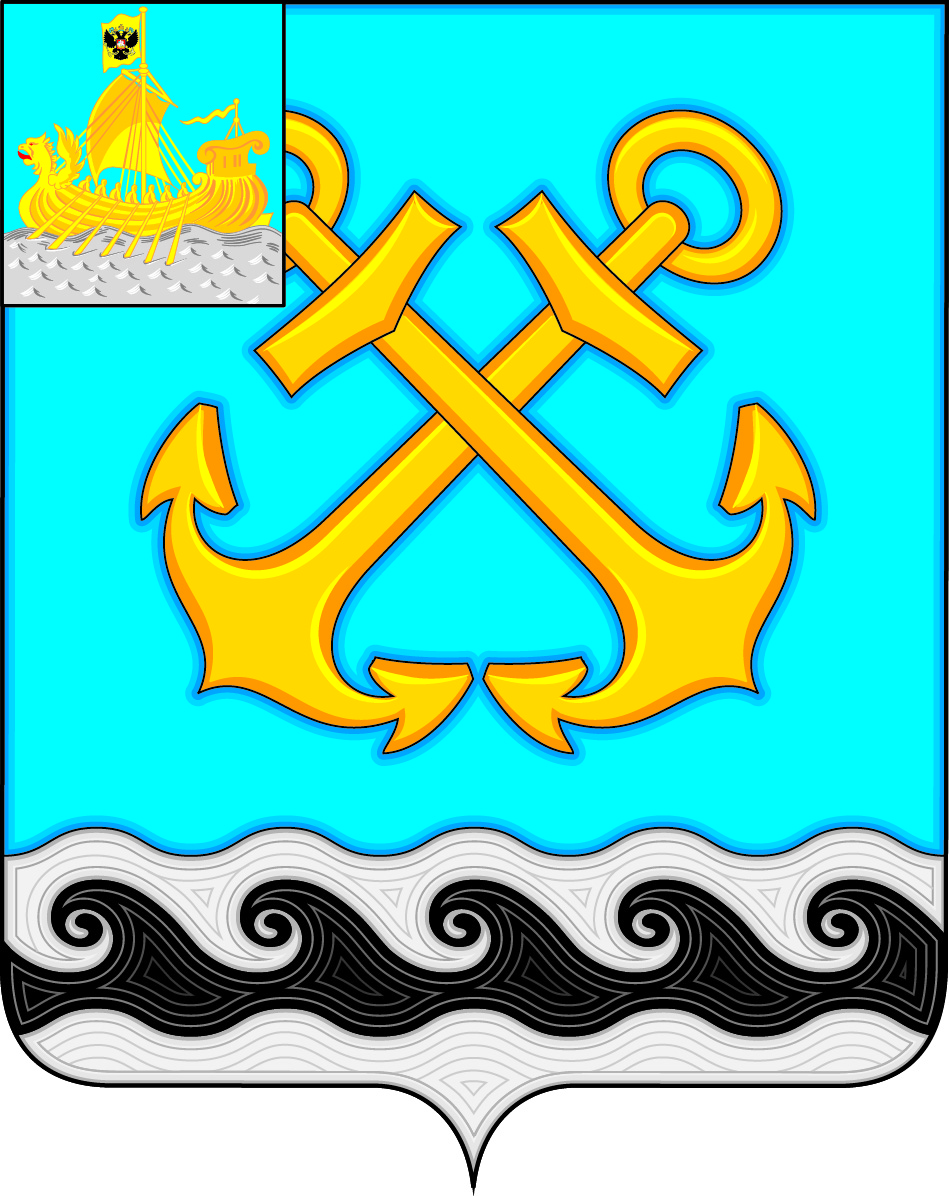 Информационный бюллетень Учредитель: Совет депутатов Чернопенского сельского поселения Костромского муниципального районаКостромской областиИнформационный бюллетеньвыходит с 30 ноября 2006 года             №  11               понедельник  27 июля  2020 года Сегодня в номере:О внесении изменений и дополнений в Решение Совета депутатов МО Чернопенское сельское поселение от 26.12.2019 г. № 46 (в редакции  решения   от 30 января 2020 года  № 1 от 27.02.2020 года № 7 ,от 26 марта 2020 г. № 11 от 30.04.2020 № 17 от 25.06.2020 г № 22) (Решение Совета депутатов от 23.07.2020 № 26)……………………..……………………………………………………………….…стр.2О внесении изменений в решение Совета депутатов от 25.06.2020 № 25 «Об определении управляющей организации для управления многоквартирным домом, в отношении которого собственниками помещений в многоквартирном доме не выбран способ управления таким домом или выбранный способ управления не реализован, не определена управляющая организация» (Решение Совета депутатов от 23.07.2020 № 27)……………..……………………………………………………стр.44О принятии спортивно-технологического оборудования для малой комплексно-игровой спортивной площадки в п. Сухоногово из казны Администрации Костромского муниципального района Костромской области в казну Чернопенского сельского поселения Костромского района Костромской области. (Решение Совета депутатов от 23.07.2020 № 28)…………………………………………………………………………..………………стр.46О внесении изменений в решение Совета депутатов Чернопенского сельского поселения от 26.07.2018 № 34 «Об утверждении Порядка осуществления муниципального жилищного контроля на территории Чернопенского сельского поселения Костромского муниципального района Костромской области» (Решение Совета депутатов от 23.07.2020 № 29)………………………...………………стр.48Информация Костромской межрайонной природоохранной прокуратуры…………………………………………………………………………....стр. 72КОСТРОМСКАЯ ОБЛАСТЬКОСТРОМСКОЙ МУНИЦИПАЛЬНЫЙ РАЙОНСОВЕТ ДЕПУТАТОВЧЕРНОПЕНСКОГО СЕЛЬСКОГО ПОСЕЛЕНИЯтретьего созыва                                                            Р Е Ш Е Н И Е23  июля      2020   года   №   26                                                    п. СухоноговоЗаслушав информацию  об изменении доходной и расходной части бюджета  Чернопенского сельского поселения на 2020 год ,  Совет депутатов решил:Внести следующие изменения и дополнения в решение Совета депутатов  № 46 от 26 декабря 2019  года  «О бюджете Чернопенского сельского поселения Костромского муниципального района на 2020 год   и на плановый период  2021и 2022 годы » (в редакции  решения Совета депутатов от 30.01.2020 года  № 1, от 27.02.2020 г № 7 ,от 26 марта 2020 г. № 11 от 30.04.2020 № 17 от 25.06.2020 г № 22): 1.1. Увеличить  доходную  часть бюджета  поселения  2020 год  на  14 392 266,0       рублей, в том числе  за счет увеличения  безвозмездных поступлений   на 14 392 266 рублей. Увеличить   расходную   часть бюджета  поселения  на 2020 год    на  14 247 728,0    рублей.1.2   Пункт 1 решения  изложить в следующей редакции:  Утвердить бюджет Чернопенского сельского поселения на 2020 год,  с учетом внесенных изменений по доходам  в размере   33 535 145,0 рублей, по расходам в размере   34 696 478,0     рублей,  с  дефицитом     бюджета    1 161 333,0       рублей .1.3. Приложение № 2 «Источники финансирования  дефицита бюджета Чернопенского сельского поселения на 2020 год »,   Приложение  № 5 «Объем поступлений доходов в бюджет Чернопенского сельского поселения на 2020 год», Приложение № 8 Ведомственная структура, распределение бюджетных ассигнований по разделам, подразделам, целевым статьям и видам расходов классификации расходов бюджетов Российской Федерации бюджета Чернопенского  сельского поселения на 2020 год»   изложить в новой редакции.1.4. Уменьшить  доходную  часть бюджета  поселения  2021 год  на                      12 429 111  рублей в том числе за счет уменьшения     безвозмездных поступлений  на   12 429 113   рулей.  Уменьшить   расходную   часть бюджета  поселения  на 2021 год    поселения на   12 429 113   рублей. 1.5.  Пункт 3  решения  изложить в следующей редакции:  Утвердить прогнозируемый объём  в бюджете сельского поселения на 2021 год,  с учетом внесенных изменений по доходам  в размере  16 249 111     рублей, по расходам в размере                       17 532 615     рублей.  Установить прогнозируемый размер дефицита бюджета на 2021 год  в размере 1 283 504,0       рублей .1.6. Увеличить  доходную  часть бюджета  поселения  2022 год  на                                    427 000   рублей в том числе за счет увеличения   безвозмездных поступлений  на   427000   рублей.   Увеличить   расходную   часть бюджета  поселения  на 2022 год    поселения на   427 000   рублей.1.7.   Пункт 5  решения  изложить в следующей редакции:  Утвердить прогнозируемый объём в бюджете сельского поселения на 2022 год,  с учетом внесенных изменений по доходам  в размере 15 026 876рублей, по расходам в размере                                                    16 319 725,0     рублей.  Установить прогнозируемый размер дефицита бюджета  на 2022 год   в размере 1 292 849       рублей .1.8. Приложение № 3 «Источники финансирования  дефицита бюджета Чернопенского сельского поселения на плановый  2021-2022 год »,   Приложение  № 6 «Объем поступлений доходов в бюджет Чернопенского сельского поселения на плановый период  2021-2022 годы», Приложение № 9 Ведомственная структура, распределение бюджетных ассигнований по разделам, подразделам, целевым статьям и видам расходов классификации расходов бюджетов Российской Федерации бюджета Чернопенского  сельского поселения на плановый период  2021-2022  годы»   изложить в новой редакции.Настоящее решение вступает в силу с момента подписания и подлежит  опубликованию  в информационном бюллетене «Чернопенский вестник».Приложение №2к решению Совета депутатов    Чернопенского сельского поселения                                                                                                                         Костромского муниципального района № 46 от 26.12.2019г.( в редакции     №  26  от  23.07.2020 г.)Источники финансирования дефицитабюджета Чернопенского  сельского поселения на  2020  годПриложение № 3  к решению Совета депутатов  Чернопенского сельского поселения Костромского муниципального района   №    46   от 26 декабря 2019 года       ( в редакции решения  № 26 от 23.07.2020 г)    Источники финансирования  дефицитабюджета Чернопенского  сельского поселения на  плановый  период   2021-2022 годКОСТРОМСКАЯ ОБЛАСТЬКОСТРОМСКОЙ МУНИЦИПАЛЬНЫЙ РАЙОНСОВЕТ ДЕПУТАТОВЧЕРНОПЕНСКОГО СЕЛЬСКОГО ПОСЕЛЕНИЯтретьего созыва                                                       Р Е Ш Е Н И Е23 июля 2020  года   №  27                                                            п. Сухоногово	В соответствии с частью 17  статьи 161 Жилищного кодекса Российской Федерации, постановлением Правительства Российской Федерации от 21.12.2018 № 1616 «Об утверждении Правил определения управляющей организации для управления многоквартирным домом, в отношении которого собственниками помещений в многоквартирном доме не выбран способ управления таким домом или выбранный способ управления не реализован, не определена управляющая организация, и о внесении изменений в некоторые акты Правительства Российской Федерации», в целях определения управляющей организации для управления многоквартирным домом, в отношении которого собственниками помещений не выбран способ управления таким домом в порядке, установленном Жилищным кодексом Российской Федерации, или выбранный способ управления не реализован, не определена управляющая организация, руководствуясь Уставом  Чернопенского сельского поселения Костромского муниципального района Костромской области,    Совет депутатов Чернопенского сельского поселения Костромского муниципального района Костромской области 3 созыва РЕШИЛ:	1. Внести изменения в в решение Совета депутатов от 25.06.2020 г. № 25 «Об определении управляющей организации для управления многоквартирным домом, в отношении которого собственниками помещений в многоквартирном доме не выбран способ управления таким домом или выбранный способ управления не реализован, не определена управляющая организация»:           1.1. Пункт 1 решения Совета депутатов изложить в новой редакции:        «1. Определить сроком на один год  ООО «Ремтехсервис» управляющей организацией для управления многоквартирными домами, в отношении которых собственниками помещений в многоквартирном доме не выбран способ управления таким домом или выбранный способ управления не реализован, не определена управляющая организация, расположенными  по адресу:          1)  Костромская область, Костромской район, поселок Сухоногово, ул.70 лет Октября, д.2;       2) Костромская область, Костромской район, поселок Сухоногово, ул.70 лет Октября, д.6а».       2.  Настоящее  решение  вступает  в  силу  со  дня  его подписания и подлежит   официальному опубликованию в информационном бюллетене «Чернопенский вестник».КОСТРОМСКАЯ ОБЛАСТЬКОСТРОМСКОЙ МУНИЦИПАЛЬНЫЙ РАЙОНСОВЕТ ДЕПУТАТОВЧЕРНОПЕНСКОГО СЕЛЬСКОГО ПОСЕЛЕНИЯтретьего созыва                                                            Р Е Ш Е Н И Е23 июля 2020  года   №  28                                                            п. СухоноговоВ соответствии с Уставом  МО  Чернопенское сельское поселение Костромского муниципального района Костромской области, заслушав  и обсудив  информационное письмо от Администрации Костромского муниципального района Костромской области о передаче спортивно-технологического оборудования для малой комплексно-игровой спортивной площадки, установленное в п. Сухоногово, Совет депутатов Чернопенского сельского поселения Костромского муниципального района  Костромской области 3 созываРЕШИЛ:Принять из состава имущества казны Администрации Костромского муниципального района Костромской области в состав имущества казны Чернопенского сельского поселения Костромского района Костромской области следующее имущество:Спортивно-технологическое оборудование для малой комплексно-игровой  спортивной площадки, установленное в п. Сухоногово.Настоящее решение  вступает в силу с момента  его подписания.КОСТРОМСКАЯ ОБЛАСТЬКОСТРОМСКОЙ МУНИЦИПАЛЬНЫЙ РАЙОНСОВЕТ ДЕПУТАТОВЧЕРНОПЕНСКОГО СЕЛЬСКОГО ПОСЕЛЕНИЯтретьего созыва                                                        Р Е Ш Е Н И Е 23 июля  2020 года   № 29                                                              п. Сухоногово	В соответствии с Федеральным законом от 06.10.2003 № 131-ФЗ «Об общих принципах организации местного самоуправления в Российской Федерации», Жилищным кодексом Российской Федерации, в целях осуществлением контроля за соблюдением юридическими лицами, индивидуальными предпринимателями и гражданами обязательных требований, установленных в отношении муниципального жилищного фонда  Чернопенского  сельского поселения  Костромского муниципального района Костромской области,     Совет депутатов Чернопенского сельского поселения Костромского муниципального района  решил:	 1. Внести изменения в решение Совета депутатов Чернопенского сельского поселения от 26.07.2018 № 34 «Об утверждении Порядка осуществления муниципального жилищного контроля на территории Чернопенского сельского поселения Костромского муниципального района Костромской области» (Приложение):    1.1.    Подпункт 1 пункта 2 статьи 4 Порядка осуществления муниципального жилищного контроля на территории Чернопенского сельского поселения Костромского муниципального района Костромской области (далее — Порядок) изложить в новой редакции:    «1)  начала осуществления товариществом собственников жилья, жилищным, жилищно-строительным кооперативом или иным специализированным потребительским кооперативом деятельности по управлению многоквартирными домами в соответствии с представленным в орган государственного жилищного надзора уведомлением о начале осуществления указанной деятельности;»;          1.2. Пункт 2 статьи 4 Порядка дополнить подпунктом 3: «3) установления  или  изменения  нормативов  потребления коммунальных ресурсов (коммунальных услуг).»;  1.3. Подпункт 3 пункта 1 статьи 5 изложить в новой редакции:  «3) поступления, в частности посредством системы, в  орган муниципального жилищного контроля обращений и заявлений граждан, в том числе индивидуальных предпринимателей, юридических лиц, информации от органов государственной власти, органов местного самоуправления, выявление органом государственного жилищного надзора, органом муниципального жилищного контроля в системе информации о фактах нарушения требований правил предоставления, приостановки и ограничения предоставления коммунальных услуг собственникам и пользователям помещений в многоквартирных домах и жилых домах, требований к порядку создания товарищества собственников жилья, жилищного, жилищно-строительного или иного специализированного потребительского кооператива, уставу товарищества собственников жилья, жилищного, жилищно-строительного или иного специализированного потребительского кооператива и порядку внесения изменений в устав такого товарищества или такого кооператива, порядку принятия собственниками помещений в многоквартирном доме решения о выборе юридического лица независимо от организационно-правовой формы или индивидуального предпринимателя, осуществляющих деятельность по управлению многоквартирным домом (далее - управляющая организация), в целях заключения с управляющей организацией договора управления многоквартирным домом, решения о заключении с управляющей организацией договора оказания услуг и (или) выполнения работ по содержанию и ремонту общего имущества в многоквартирном доме, решения о заключении с указанными в части 1 статьи 164 Жилищного  кодекса Российской Федерации лицами договоров оказания услуг по содержанию и (или) выполнению работ по ремонту общего имущества в многоквартирном доме, порядку утверждения условий этих договоров и их заключения, порядку содержания общего имущества собственников помещений в многоквартирном доме и осуществления текущего и капитального ремонта общего имущества в данном доме, о фактах нарушения требований к порядку осуществления перевода жилого помещения в нежилое помещение в многоквартирном доме, к порядку осуществления перепланировки и (или) переустройства помещений в многоквартирном доме, о фактах нарушения управляющей организацией обязательств, предусмотренных частью 2 статьи 162 Жилищного  кодекса Российской Федерации, о фактах нарушения в области применения предельных (максимальных) индексов изменения размера вносимой гражданами платы за коммунальные услуги, о фактах необоснованности размера установленного норматива потребления коммунальных ресурсов (коммунальных услуг), нарушения требований к составу нормативов потребления коммунальных ресурсов (коммунальных услуг), несоблюдения условий и методов установления нормативов потребления коммунальных ресурсов (коммунальных услуг), нарушения правил содержания общего имущества в многоквартирном доме и правил изменения размера платы за содержание жилого помещения, о фактах нарушения наймодателями жилых помещений в наемных домах социального использования обязательных требований к наймодателям и нанимателям жилых помещений в таких домах, к заключению и исполнению договоров найма жилых помещений жилищного фонда социального использования и договоров найма жилых помещений, о фактах нарушения органами местного самоуправления, ресурсоснабжающими организациями, лицами, осуществляющими деятельность по управлению многоквартирными домами, гражданами требований к порядку размещения информации в системе. Основанием для проведения внеплановой проверки  органом муниципального жилищного контроля (в случаях наделения органами государственной власти субъектов Российской Федерации уполномоченных органов местного самоуправления отдельными государственными полномочиями по проведению проверок при осуществлении лицензионного контроля) является приказ (распоряжение) главного государственного жилищного инспектора Российской Федерации о назначении внеплановой проверки, изданный в соответствии с поручениями Президента Российской Федерации, Правительства Российской Федерации. Внеплановая проверка по указанным основаниям проводится без согласования с органами прокуратуры и без предварительного уведомления проверяемой организации о проведении внеплановой проверки;».       2.  Настоящее решение вступает в силу с момента  опубликования в информационном бюллетене «Чернопенский вестник».Приложение                                                                                                                                                              Утвержден                                                                    Решением  Совета депутатов                                                             Чернопенского сельского поселения                                                                                от  26.07.2018 № 34 (в                                                          редакции решения Совета депутатов от 23.07.2020 г. № 29)Порядок осуществления муниципального жилищного контроля на территории Чернопенского сельского поселения Костромского муниципального района Костромской областиСтатья 1. Общие положения1. Настоящий Порядок осуществления муниципального жилищного контроля на территории Чернопенского сельского поселения Костромского муниципального района Костромской области (далее - Порядок) разработан в соответствии с Жилищным кодексом Российской Федерации, Федеральным законом "Об общих принципах организации местного самоуправления в Российской Федерации", Федеральным законом "О защите прав юридических лиц и индивидуальных предпринимателей при осуществлении государственного контроля (надзора) и муниципального контроля", Законом Костромской области "О порядке осуществления муниципального жилищного контроля и порядке взаимодействия органов муниципального жилищного контроля с исполнительным органом государственной власти Костромской области, уполномоченным на осуществление регионального государственного жилищного надзора", Уставом муниципального образования Чернопенское сельское поселение Костромского муниципального района Костромской области и регулирует отношения, связанные с осуществлением контроля за соблюдением юридическими лицами, индивидуальными предпринимателями и гражданами обязательных требований, установленных в отношении муниципального жилищного фонда федеральными законами и законами Костромской области в области жилищных отношений, а также муниципальными правовыми актами Чернопенского сельского поселения Костромского муниципального района Костромской области.2. Муниципальный жилищный контроль на территории Чернопенского сельского поселения Костромского муниципального района Костромской области осуществляется  Администрацией Чернопенского сельского поселения Костромского муниципального района Костромской области (далее - уполномоченный орган), должностные лица которого являются муниципальными жилищными инспекторами.3. Перечень должностных лиц, уполномоченных осуществлять муниципальный жилищный контроль, утверждается распоряжением  Администрации Чернопенского сельского поселения Костромского муниципального района Костромской области.4. При осуществлении муниципального жилищного контроля уполномоченный орган взаимодействует с исполнительным органом государственной власти Костромской области, уполномоченным на осуществление регионального государственного жилищного надзора, в порядке, установленном законом Костромской области.Статья 2. Цели, задачи и предмет муниципального жилищного контроля1. Основными целями муниципального жилищного контроля являются выявление и пресечение нарушений обязательных требований, установленных в отношении муниципального жилищного фонда федеральными законами и законами Костромской области в области жилищных отношений, а также муниципальными правовыми актами Чернопенского сельского поселения Костромского муниципального района Костромской области.2. Основной задачей муниципального жилищного контроля является проверка соблюдения юридическими лицами, индивидуальными предпринимателями и гражданами обязательных требований, установленных в отношении муниципального жилищного фонда федеральными законами и законами Костромской области в области жилищных отношений, а также муниципальными правовыми актами Чернопенского сельского поселения Костромского муниципального района Костромской области.3. Предметом проверки является соблюдение юридическими лицами, индивидуальными предпринимателями и гражданами установленных в соответствии с жилищным законодательством, законодательством об энергосбережении и о повышении энергетической эффективности обязательных требований:1) к использованию и сохранности муниципального жилищного фонда, в том числе требований к муниципальным жилым помещениям Чернопенского сельского поселения Костромского муниципального района Костромской области, их использованию и содержанию;2) к использованию и содержанию общего имущества собственников помещений в многоквартирных домах, в которых имеются жилые помещения, находящиеся в собственности Чернопенского сельского поселения Костромского муниципального района Костромской области;3) к созданию и деятельности юридических лиц, индивидуальных предпринимателей, осуществляющих управление многоквартирными домами, в которых имеются жилые помещения, находящиеся в собственности Чернопенского сельского поселения Костромского муниципального района Костромской области;4) к деятельности юридических лиц, индивидуальных предпринимателей, оказывающих услуги и (или) выполняющих работы по содержанию и ремонту общего имущества в многоквартирных домах, в которых имеются жилые помещения, находящиеся в собственности Чернопенского сельского поселения Костромского муниципального района Костромской области;5) к предоставлению коммунальных услуг пользователям муниципальных жилых помещений;6) энергетической эффективности и оснащенности муниципальных жилых помещений приборами учета используемых энергетических ресурсов;7) к предоставлению жилых помещений в наемных домах социального использования, находящихся в собственности Чернопенского сельского поселения Костромского муниципального района Костромской области.Статья 2.1. Формы муниципального жилищного контроляМуниципальный жилищный контроль осуществляется в форме:1) мероприятий по профилактике нарушений обязательных требований;2) мероприятий по контролю, при проведении которых не требуется взаимодействие уполномоченного органа с юридическими лицами, индивидуальными предпринимателями (далее - мероприятия по контролю без взаимодействия с юридическими лицами, индивидуальными предпринимателями);3) плановых и внеплановых проверок.Статья 2.2. Организация и проведение мероприятий, направленных на профилактику нарушений обязательных требований1. В целях предупреждения нарушений юридическими лицами и индивидуальными предпринимателями обязательных требований, устранения причин, факторов и условий, способствующих нарушениям обязательных требований, уполномоченный орган осуществляет мероприятия по профилактике нарушений обязательных требований в соответствии с ежегодно утверждаемой им программой профилактики нарушений.2. В целях профилактики нарушений обязательных требований уполномоченный орган:1) обеспечивает размещение на официальном сайте в информационно-телекоммуникационной сети "Интернет" перечня нормативных правовых актов или их отдельных частей, содержащих обязательные требования, оценка соблюдения которых является предметом муниципального жилищного контроля, а также текстов соответствующих нормативных правовых актов;2) осуществляет информирование юридических лиц, индивидуальных предпринимателей по вопросам соблюдения обязательных требований, в том числе посредством разработки и опубликования руководств по соблюдению обязательных требований, проведения семинаров и конференций, разъяснительной работы в средствах массовой информации и иными способами. В случае изменения обязательных требований уполномоченный орган подготавливает и распространяет комментарии о содержании новых нормативных правовых актов, устанавливающих обязательные требования, внесенных изменениях в действующие акты, сроках и порядке вступления их в действие, а также рекомендации о проведении необходимых организационных, технических мероприятий, направленных на внедрение и обеспечение соблюдения обязательных требований;3) обеспечивает регулярное (не реже одного раза в год) обобщение практики осуществления муниципального жилищного контроля и размещение на официальном сайте в информационно-телекоммуникационной сети "Интернет" обобщений, в том числе с указанием наиболее часто встречающихся случаев нарушений обязательных требований с рекомендациями в отношении мер, которые должны приниматься юридическими лицами, индивидуальными предпринимателями в целях недопущения таких нарушений;4) выдает предостережения о недопустимости нарушения обязательных требований в соответствии с частями 3-5 настоящей статьи, если иной порядок не установлен федеральным законом.3. При условии, что иное не установлено федеральным законом, при наличии у уполномоченного органа сведений о готовящихся нарушениях или о признаках нарушений обязательных требований, полученных в ходе реализации мероприятий по контролю, осуществляемых без взаимодействия с юридическими лицами, индивидуальными предпринимателями, либо содержащихся в поступивших обращениях и заявлениях (за исключением обращений и заявлений, авторство которых не подтверждено), информации от органов государственной власти, органов местного самоуправления, из средств массовой информации в случаях, если отсутствуют подтвержденные данные о том, что нарушение обязательных требований, требований, установленных муниципальными правовыми актами, причинило вред жизни, здоровью граждан, вред животным, растениям, окружающей среде, объектам культурного наследия (памятникам истории и культуры) народов Российской Федерации, безопасности государства, а также привело к возникновению чрезвычайных ситуаций природного и техногенного характера либо создало непосредственную угрозу указанных последствий, и если юридическое лицо, индивидуальный предприниматель ранее не привлекались к ответственности за нарушение соответствующих требований, уполномоченный орган объявляет юридическому лицу, индивидуальному предпринимателю предостережение о недопустимости нарушения обязательных требований и предлагает юридическому лицу, индивидуальному предпринимателю принять меры по обеспечению соблюдения обязательных требований, требований, установленных муниципальными правовыми актами, и уведомить об этом в установленный в таком предостережении срок уполномоченный орган.4. Предостережение о недопустимости нарушения обязательных требований должно содержать указания на соответствующие обязательные требования, требования, установленные муниципальными правовыми актами, нормативный правовой акт, их предусматривающий, а также информацию о том, какие конкретно действия (бездействие) юридического лица, индивидуального предпринимателя могут привести или приводят к нарушению этих требований.5. Порядок составления и направления предостережения о недопустимости нарушения обязательных требований, подачи юридическим лицом, индивидуальным предпринимателем возражений на такое предостережение и их рассмотрение, порядок уведомления об исполнении такого предостережения определяются Правительством Российской Федерации.Статья 2.3. Проведение мероприятий по контролю без взаимодействия с юридическими лицами, индивидуальными предпринимателямиМероприятия по контролю без взаимодействия с юридическими лицами, индивидуальными предпринимателями проводятся уполномоченным органом в пределах своей компетенции в порядке, видах и формах, установленных федеральными законами.Статья 3. Порядок организации и осуществления проверок1. Муниципальный жилищный контроль осуществляется путем:1) организации и проведения плановых и внеплановых проверок соблюдения юридическими лицами, индивидуальными предпринимателями и гражданами предусмотренных частью 3 статьи 2 настоящего Порядка обязательных требований, установленных в отношении муниципального жилищного фонда федеральными законами и законами Костромской области в области жилищных отношений, а также муниципальными правовыми актами Чернопенского сельского поселения Костромского муниципального района Костромской области;2) проведения обследования муниципального жилищного фонда Чернопенского сельского поселения Костромского муниципального района Костромской области;3) выдачи предписаний об устранении выявленных нарушений и контроля их исполнения.2. Плановые и внеплановые проверки проводятся в форме выездных и (или) документарных проверок на основании распоряжения руководителя уполномоченного органа о проведении проверки, составленного по типовой форме, установленной федеральным органом исполнительной власти, уполномоченным Правительством Российской Федерации. Документарная проверка проводится по месту нахождения уполномоченного органа. Выездная проверка проводится по месту нахождения подлежащих проверке объектов муниципального жилищного фонда.3. Срок проведения каждой из проверок не должен превышать двадцати рабочих дней, за исключением проверок, проводимых на основании поступления информации о нарушении управляющей организацией обязательств, предусмотренных частью 2 статьи 162 Жилищного кодекса Российской Федерации, которые проводятся в течение пяти дней со дня поступления соответствующего обращения в уполномоченный орган. В отношении одного субъекта малого предпринимательства общий срок проведения плановых выездных проверок не может превышать пятьдесят часов для малого предприятия и пятнадцать часов для микропредприятия в год.4. Уполномоченный орган ведет учет проведенных проверок.5. О проведенной проверке должностными лицами уполномоченного органа в журнале учета проверок, который ведется юридическим лицом, индивидуальным предпринимателем, осуществляется запись, содержащая сведения о наименовании уполномоченного органа, датах начала и окончания проведения проверки, времени ее проведения, правовых основаниях, целях, задачах и предмете проверки, выявленных нарушениях и выданных предписаниях, а также указываются фамилии, имена, отчества и должности должностного лица или должностных лиц, проводящих проверку, его или их подписи.При отсутствии у юридического лица, индивидуального предпринимателя журнала учета проверок в акте проверки делается соответствующая запись.Статья 4. Плановые проверки1. Плановые проверки проводятся на основании разрабатываемых и утверждаемых уполномоченным органом ежегодных планов. Планы проверок юридических лиц и индивидуальных предпринимателей разрабатываются по форме, установленной Правительством Российской Федерации, планы проверок граждан - по форме, установленной постановлением Администрации Чернопенского сельского поселения Костромского муниципального района Костромской области.2. Основанием для включения плановой проверки юридических лиц и индивидуальных предпринимателей в ежегодный план проведения плановых проверок является истечение одного года со дня:1)  начала осуществления товариществом собственников жилья, жилищным, жилищно-строительным кооперативом или иным специализированным потребительским кооперативом деятельности по управлению многоквартирными домами в соответствии с представленным в орган государственного жилищного надзора уведомлением о начале осуществления указанной деятельности; (в редакции решения Совета депутатов от 23.07.2020 г. № 29)1.1) постановки на учет в муниципальном реестре наемных домов социального использования первого наемного дома социального использования, наймодателем жилых помещений в котором является лицо, деятельность которого подлежит проверке; 2) окончания проведения последней плановой проверки юридического лица, индивидуального предпринимателя, 3) установления или изменения нормативов потребления коммунальных ресурсов (коммунальных услуг). (в редакции решения Совета депутатов от 23.07.2020 г. № 29)3. В срок до 1 сентября года, предшествующего году проведения плановых проверок, уполномоченный орган разрабатывает и направляет проект ежегодного плана проведения плановых проверок юридических лиц и индивидуальных предпринимателей в органы прокуратуры.4. Основанием для включения проверки граждан в ежегодный план проверок является истечение трех лет со дня окончания предыдущей проверки, а также наличие систематических жалоб на неисполнение обязательных требований, установленных в отношении муниципального жилищного фонда.5. Утвержденные руководителем уполномоченного органа ежегодные планы проведения плановых проверок доводятся до сведения заинтересованных лиц посредством их размещения на официальном сайте Администрации Чернопенского сельского поселения Костромского муниципального района Костромской области в информационно-телекоммуникационной сети Интернет и опубликования в периодическом печатном издании, предназначенном для официального опубликования муниципальных правовых актов Чернопенского сельского поселения Костромского муниципального района Костромской области.6. О проведении плановой проверки юридическое лицо, индивидуальный предприниматель, гражданин уведомляются уполномоченным органом не позднее чем за три рабочих дня до начала ее проведения, посредством направления копии распоряжения руководителя уполномоченного органа о начале проведения плановой проверки заказным почтовым отправлением с уведомлением о вручении и (или) посредством электронного документа, подписанного усиленной квалифицированной электронной подписью и направленного по адресу электронной почты юридического лица, индивидуального предпринимателя, если такой адрес содержится соответственно в едином государственном реестре юридических лиц, едином государственном реестре индивидуальных предпринимателей либо ранее был представлен юридическим лицом, индивидуальным предпринимателем, в уполномоченный орган или иным доступным способом.Статья 5. Внеплановые проверки1. Основаниями для проведения внеплановой проверки являются:1) истечение срока исполнения юридическим лицом, индивидуальным предпринимателем, гражданином ранее выданного предписания об устранении выявленного нарушения обязательных требований и (или) требований, установленных муниципальными правовыми актами Чернопенского сельского поселения Костромского муниципального района Костромской области;1.1) поступление в уполномоченный орган заявления от юридического лица или индивидуального предпринимателя о предоставлении правового статуса, специального разрешения (лицензии) на право осуществления отдельных видов деятельности или разрешения (согласования) на осуществление иных юридически значимых действий, если проведение соответствующей внеплановой проверки юридического лица, индивидуального предпринимателя предусмотрено правилами предоставления правового статуса, специального разрешения (лицензии), выдачи разрешения (согласования);2) мотивированное представление уполномоченного органа по результатам анализа результатов мероприятий по контролю без взаимодействия с юридическими лицами, индивидуальными предпринимателями, рассмотрения или предварительной проверки, поступивших в уполномоченный орган обращений и заявлений граждан, в том числе индивидуальных предпринимателей, юридических лиц, информации от органов государственной власти, органов местного самоуправления, из средств массовой информации о следующих фактах:возникновение угрозы причинения вреда жизни, здоровью граждан, вреда животным, растениям, окружающей среде, объектам культурного наследия (памятникам истории и культуры) народов Российской Федерации, безопасности государства, а также угрозы чрезвычайных ситуаций природного и техногенного характера;причинение вреда жизни, здоровью граждан, вреда животным, растениям, окружающей среде, объектам культурного наследия (памятникам истории и культуры) народов Российской Федерации, безопасности государства, а также возникновение чрезвычайных ситуаций природного и техногенного характера;3) поступления, в частности посредством системы, в  орган муниципального жилищного контроля обращений и заявлений граждан, в том числе индивидуальных предпринимателей, юридических лиц, информации от органов государственной власти, органов местного самоуправления, выявление органом государственного жилищного надзора, органом муниципального жилищного контроля в системе информации о фактах нарушения требований правил предоставления, приостановки и ограничения предоставления коммунальных услуг собственникам и пользователям помещений в многоквартирных домах и жилых домах, требований к порядку создания товарищества собственников жилья, жилищного, жилищно-строительного или иного специализированного потребительского кооператива, уставу товарищества собственников жилья, жилищного, жилищно-строительного или иного специализированного потребительского кооператива и порядку внесения изменений в устав такого товарищества или такого кооператива, порядку принятия собственниками помещений в многоквартирном доме решения о выборе юридического лица независимо от организационно-правовой формы или индивидуального предпринимателя, осуществляющих деятельность по управлению многоквартирным домом (далее - управляющая организация), в целях заключения с управляющей организацией договора управления многоквартирным домом, решения о заключении с управляющей организацией договора оказания услуг и (или) выполнения работ по содержанию и ремонту общего имущества в многоквартирном доме, решения о заключении с указанными в части 1 статьи 164 Жилищного  кодекса Российской Федерации лицами договоров оказания услуг по содержанию и (или) выполнению работ по ремонту общего имущества в многоквартирном доме, порядку утверждения условий этих договоров и их заключения, порядку содержания общего имущества собственников помещений в многоквартирном доме и осуществления текущего и капитального ремонта общего имущества в данном доме, о фактах нарушения требований к порядку осуществления перевода жилого помещения в нежилое помещение в многоквартирном доме, к порядку осуществления перепланировки и (или) переустройства помещений в многоквартирном доме, о фактах нарушения управляющей организацией обязательств, предусмотренных частью 2 статьи 162 Жилищного  кодекса Российской Федерации, о фактах нарушения в области применения предельных (максимальных) индексов изменения размера вносимой гражданами платы за коммунальные услуги, о фактах необоснованности размера установленного норматива потребления коммунальных ресурсов (коммунальных услуг), нарушения требований к составу нормативов потребления коммунальных ресурсов (коммунальных услуг), несоблюдения условий и методов установления нормативов потребления коммунальных ресурсов (коммунальных услуг), нарушения правил содержания общего имущества в многоквартирном доме и правил изменения размера платы за содержание жилого помещения, о фактах нарушения наймодателями жилых помещений в наемных домах социального использования обязательных требований к наймодателям и нанимателям жилых помещений в таких домах, к заключению и исполнению договоров найма жилых помещений жилищного фонда социального использования и договоров найма жилых помещений, о фактах нарушения органами местного самоуправления, ресурсоснабжающими организациями, лицами, осуществляющими деятельность по управлению многоквартирными домами, гражданами требований к порядку размещения информации в системе. Основанием для проведения внеплановой проверки  органом муниципального жилищного контроля (в случаях наделения органами государственной власти субъектов Российской Федерации уполномоченных органов местного самоуправления отдельными государственными полномочиями по проведению проверок при осуществлении лицензионного контроля) является приказ (распоряжение) главного государственного жилищного инспектора Российской Федерации о назначении внеплановой проверки, изданный в соответствии с поручениями Президента Российской Федерации, Правительства Российской Федерации. Внеплановая проверка по указанным основаниям проводится без согласования с органами прокуратуры и без предварительного уведомления проверяемой организации о проведении внеплановой проверки(в редакции решения Совета депутатов от 23.07.2020 г. № 29)4) иные основания, предусмотренные законодательством Российской Федерации.2. О проведении внеплановой выездной проверки по основаниям, указанным в пункте 1 части 1 настоящей статьи, индивидуальный предприниматель, юридическое лицо, гражданин уведомляются уполномоченным органом не менее чем за двадцать четыре часа до начала ее проведения любым доступным способом, в том числе посредством электронного документа, подписанного усиленной квалифицированной электронной подписью и направленного по адресу электронной почты юридического лица, индивидуального предпринимателя, если такой адрес содержится соответственно в едином государственном реестре юридических лиц, едином государственном реестре индивидуальных предпринимателей либо ранее был представлен юридическим лицом, индивидуальным предпринимателем в орган государственного контроля (надзора), орган муниципального контроля.3. Внеплановая выездная проверка юридических лиц, индивидуальных предпринимателей по основаниям, указанным в абзаце втором и третьем пункта 2 части 1 настоящей статьи, может быть проведена уполномоченным органом после согласования с органом прокуратуры по месту осуществления деятельности таких юридических лиц, индивидуальных предпринимателей.4. Внеплановая выездная проверка по основаниям, указанным в пункте 3 части 1 настоящей статьи, проводится без согласования с органами прокуратуры и без предварительного уведомления проверяемой организации о проведении внеплановой проверки.5. Информация об указанных в части 1 настоящей статьи нарушениях, размещенная в системе для органов государственного жилищного надзора и органов муниципального жилищного контроля, является официальной информацией, поступившей в данные органы, и основанием для проведения внеплановой проверки.Статья 6. Оформление результата проверки1. По результатам проверки должностными лицами уполномоченного органа, проводящими проверку, составляются:1) акт проверки. Акт проверки оформляется в отношении индивидуальных предпринимателей и юридических лиц в соответствии с требованиями статьи 16 Федерального закона "О защите прав юридических лиц и индивидуальных предпринимателей при осуществлении государственного контроля (надзора) и муниципального контроля", в отношении граждан - по форме согласно приложению 1 к настоящему Порядку;2) акт обследования муниципального жилищного фонда по форме согласно приложению 2 к настоящему Порядку.2. Акт проверки составляется в двух экземплярах непосредственно после ее завершения. Акт обследования составляется в ходе проведения проверки муниципального жилищного фонда. Один экземпляр акта проверки вместе с копиями приложений, а также копия акта обследования вручаются гражданину, его уполномоченному представителю, руководителю, иному должностному лицу или уполномоченному представителю юридического лица, индивидуальному предпринимателю, его уполномоченному представителю под расписку об ознакомлении либо об отказе в ознакомлении с актом проверки и актом обследования.3. В случае отсутствия гражданина, руководителя, иного должностного лица или уполномоченного представителя юридического лица, индивидуального предпринимателя, его уполномоченного представителя, а также в случае отказа проверяемого лица дать расписку об ознакомлении либо об отказе в ознакомлении с актом проверки, акт проверки и копия акта обследования направляются заказным почтовым отправлением с уведомлением о вручении, которое приобщается к экземпляру акта проверки, хранящемуся в деле уполномоченного органа. При наличии согласия проверяемого лица на осуществление взаимодействия в электронной форме в рамках муниципального контроля акт проверки может быть направлен в форме электронного документа, подписанного усиленной квалифицированной электронной подписью лица, составившего данный акт, руководителю, иному должностному лицу или уполномоченному представителю юридического лица, индивидуальному предпринимателю, его уполномоченному представителю. При этом акт, направленный в форме электронного документа, подписанного усиленной квалифицированной электронной подписью лица, составившего данный акт, проверяемому лицу способом, обеспечивающим подтверждение получения указанного документа, считается полученным проверяемым лицом.4. В случае если для составления акта проверки необходимо получить заключения по результатам проведенных исследований, испытаний, специальных расследований, экспертиз, акт проверки составляется в срок, не превышающий трех рабочих дней после завершения мероприятий по контролю, и вручается гражданину, руководителю, иному должностному лицу или уполномоченному представителю юридического лица, индивидуальному предпринимателю, его уполномоченному представителю под расписку либо направляется заказным почтовым отправлением с уведомлением о вручении и (или) в форме электронного документа, подписанного усиленной квалифицированной электронной подписью лица, составившего данный акт (при условии согласия проверяемого лица на осуществление взаимодействия в электронной форме в рамках муниципального контроля), способом, обеспечивающим подтверждение получения указанного документа. При этом уведомление о вручении и (или) иное подтверждение получения указанного документа приобщаются к экземпляру акта проверки и хранится в деле уполномоченного органа.5. В случае если внеплановая выездная проверка проведена с предварительного согласования с органом прокуратуры, копия акта проверки направляется в орган прокуратуры, которым принято решение о согласовании проведения проверки, в течение пяти рабочих дней со дня составления акта проверки.6. В случае выявления при проведении проверки нарушений юридическим лицом, индивидуальным предпринимателем, гражданином требований федеральных законов, законов Костромской области, муниципальных правовых актов Чернопенского сельского поселения Костромского муниципального района Костромской области в области жилищных отношений должностные лица уполномоченного органа, проводившие проверку, в пределах полномочий обязаны:1) выдать предписание юридическому лицу, индивидуальному предпринимателю об устранении выявленных нарушений с указанием сроков их устранения и (или) о проведении мероприятий по предотвращению причинения вреда жизни, здоровью людей, вреда животным, растениям, окружающей среде, объектам культурного наследия (памятникам истории и культуры) народов Российской Федерации, безопасности государства, имуществу физических и юридических лиц, государственному или муниципальному имуществу, предупреждению возникновения чрезвычайных ситуаций природного и техногенного характера, а также других мероприятий, предусмотренных федеральными законами;2) принять меры по контролю за устранением выявленных нарушений, их предупреждению, предотвращению возможного причинения вреда жизни, здоровью граждан, вреда животным, растениям, окружающей среде, объектам культурного наследия (памятникам истории и культуры) народов Российской Федерации, обеспечению безопасности государства, предупреждению возникновения чрезвычайных ситуаций природного и техногенного характера, а также меры по привлечению лиц, допустивших выявленные нарушения, к ответственности.7. В случае если по результатам внеплановой проверки выявлено невыполнение управляющей организацией обязательств, предусмотренных частью 2 статьи 162 Жилищного кодекса Российской Федерации, должностные лица уполномоченного органа, проводившие проверку, не позднее чем через пятнадцать дней со дня соответствующего обращения созывают собрание собственников помещений в данном доме для решения вопросов о расторжении договора с такой управляющей организацией и о выборе новой управляющей организации или об изменении способа управления данным домом.8. В случае если проведение плановой или внеплановой выездной проверки оказалось невозможным в связи с отсутствием индивидуального предпринимателя, его уполномоченного представителя, руководителя или иного должностного лица юридического лица, либо в связи с фактическим неосуществлением деятельности юридическим лицом, индивидуальным предпринимателем, либо в связи с иными действиями (бездействием) индивидуального предпринимателя, его уполномоченного представителя, руководителя или иного должностного лица юридического лица, повлекшими невозможность проведения проверки, должностное лицо уполномоченного органа составляет акт о невозможности проведения соответствующей проверки с указанием причин невозможности ее проведения. В этом случае уполномоченный орган в течение трех месяцев со дня составления акта о невозможности проведения соответствующей проверки вправе принять решение о проведении в отношении таких юридического лица, индивидуального предпринимателя плановой или внеплановой выездной проверки без внесения плановой проверки в ежегодный план плановых проверок и без предварительного уведомления юридического лица, индивидуального предпринимателя.Статья 7. Права и обязанности должностных лиц, осуществляющих муниципальный жилищный контроль1. Должностные лица, осуществляющие муниципальный жилищный контроль, вправе:1) запрашивать и получать на основании мотивированных письменных запросов от органов государственной власти, органов местного самоуправления, юридических лиц, индивидуальных предпринимателей и граждан информацию и документы, необходимые для проверки соблюдения обязательных требований, указанных в части 3 статьи 2 настоящего Порядка (далее в настоящей части - обязательные требования);2) беспрепятственно по предъявлении служебного удостоверения и копии распоряжения руководителя уполномоченного органа муниципального контроля о назначении проверки посещать территории и расположенные на них многоквартирные дома, наемные дома социального использования, помещения общего пользования многоквартирных домов, а с согласия собственников - жилые помещения в многоквартирных домах и проводить их обследования, а также исследования, испытания, расследования, экспертизы и другие мероприятия по контролю, проверять соблюдение наймодателями жилых помещений в наемных домах социального использования обязательных требований к наймодателям и нанимателям жилых помещений в таких домах, к заключению и исполнению договоров найма жилых помещений жилищного фонда социального использования и договоров найма жилых помещений, соблюдение лицами, предусмотренными в соответствии с частью 2 статьи 91.18 Жилищного кодекса Российской Федерации, требований к представлению документов, подтверждающих сведения, необходимые для учета в муниципальном реестре наемных домов социального использования;3) проверять соответствие устава товарищества собственников жилья, жилищного, жилищно-строительного или иного специализированного потребительского кооператива, внесенных в устав изменений требованиям законодательства Российской Федерации;4) по заявлениям собственников помещений в многоквартирном доме проверять правомерность:принятия общим собранием собственников помещений в многоквартирном доме решения о создании товарищества собственников жилья;избрания общим собранием членов товарищества собственников жилья, жилищного, жилищно-строительного или иного специализированного потребительского кооператива правления товарищества собственников жилья, жилищного, жилищно-строительного или иного специализированного потребительского кооператива;избрания общим собранием членов товарищества собственников жилья или правлением товарищества собственников жилья председателя правления такого товарищества;избрания правлением жилищного, жилищно-строительного или иного специализированного потребительского кооператива председателя правления такого кооператива;принятия общим собранием собственников помещений в многоквартирном доме решения о выборе управляющей организации в целях заключения с ней договора управления многоквартирным домом в соответствии со статьей 162 Жилищного кодекса Российской Федерации, утверждения условий этого договора и его заключения;заключения с управляющей организацией договора оказания услуг и (или) выполнения работ по содержанию и ремонту общего имущества в многоквартирном доме, утверждения условий данного договора;заключения с указанными в части 1 статьи 164 Жилищного кодекса Российской Федерации лицами договоров оказания услуг по содержанию и (или) выполнению работ по ремонту общего имущества в многоквартирном доме, утверждения условий данного договора;5) выдавать предписания о прекращении нарушений обязательных требований, об устранении выявленных нарушений, о проведении мероприятий по обеспечению соблюдения обязательных требований, в том числе об устранении в шестимесячный срок со дня направления такого предписания несоответствия устава товарищества собственников жилья, жилищного, жилищно-строительного или иного специализированного потребительского кооператива, внесенных в устав изменений обязательным требованиям;6) принимать меры по предотвращению нарушений обязательных требований;7) направлять в уполномоченные органы материалы, связанные с нарушениями обязательных требований, для решения вопросов о возбуждении дел об административных правонарушениях или уголовных дел по признакам преступлений;8) осуществлять иные права, предусмотренные законодательством Российской Федерации.2. При осуществлении муниципального жилищного контроля должностные лица уполномоченного органа обязаны:1) своевременно и в полной мере исполнять предоставленные в соответствии с законодательством Российской Федерации полномочия по предупреждению, выявлению и пресечению нарушений обязательных требований, установленных в отношении муниципального жилищного фонда федеральными законами, законами Костромской области в области жилищных отношений и муниципальными правовыми актами Чернопенского сельского поселения Костромского муниципального района Костромской области;2) соблюдать законодательство Российской Федерации, права и законные интересы юридического лица, индивидуального предпринимателя, гражданина, проверка которых проводится;3) проводить проверку на основании распоряжения руководителя уполномоченного органа о ее проведении в соответствии с ее назначением;4) проводить проверку только во время исполнения служебных обязанностей, выездную проверку проводить только при предъявлении служебных удостоверений, копии распоряжения руководителя уполномоченного органа и в случае, предусмотренном федеральным законодательством, копии документа о согласовании проведения проверки;5) не препятствовать руководителю, иному должностному лицу или уполномоченному представителю юридического лица, индивидуальному предпринимателю, его уполномоченному представителю, гражданину, его уполномоченному представителю присутствовать при проведении проверки и давать разъяснения по вопросам, относящимся к предмету проверки;6) представлять руководителю, иному должностному лицу или уполномоченному представителю юридического лица, индивидуальному предпринимателю, его уполномоченному представителю, гражданину, его уполномоченному представителю, присутствующим при проведении проверки, информацию и документы, относящиеся к предмету проверки;7) знакомить руководителя, иное должностное лицо или уполномоченного представителя юридического лица, индивидуального предпринимателя, его уполномоченного представителя, гражданина, его уполномоченного представителя с результатами проверки;8) учитывать при определении мер, принимаемых по фактам выявленных нарушений, соответствие указанных мер тяжести нарушений, их потенциальной опасности для жизни, здоровья людей, для животных, растений, окружающей среды, объектов культурного наследия (памятников истории и культуры) народов Российской Федерации, безопасности государства, для возникновения чрезвычайных ситуаций природного и техногенного характера, а также не допускать необоснованное ограничение прав и законных интересов граждан, в том числе индивидуальных предпринимателей, юридических лиц;9) соблюдать сроки проведения проверки, установленные федеральным законодательством;10) перед началом проведения выездной проверки по просьбе руководителя, иного должностного лица или уполномоченного представителя юридического лица, индивидуального предпринимателя, его уполномоченного представителя, гражданина, его уполномоченного представителя ознакомить их с положениями административного регламента, в соответствии с которым проводится проверка;11) доказывать обоснованность своих действий при их обжаловании юридическими лицами, индивидуальными предпринимателями, гражданами в порядке, установленном законодательством Российской Федерации;12) о проведенной проверке юридического лица, индивидуального предпринимателя осуществлять запись в журнале учета проверок в случае его наличия у юридического лица, индивидуального предпринимателя;13) не требовать от юридического лица, индивидуального предпринимателя документы и иные сведения, представление которых не предусмотрено законодательством Российской Федерации;14) исполнять иные обязанности, предусмотренные законодательством Российской Федерации.3. Уполномоченный орган вправе обратиться в суд с заявлениями:1) о признании недействительным решения, принятого общим собранием собственников помещений в многоквартирном доме либо общим собранием членов товарищества собственников жилья, жилищного, жилищно-строительного или иного специализированного потребительского кооператива с нарушением требований Жилищного кодекса Российской Федерации;2) о ликвидации товарищества собственников жилья, жилищного, жилищно-строительного или иного специализированного потребительского кооператива в случае неисполнения в установленный срок предписания об устранении несоответствия устава такого товарищества или такого кооператива, внесенных в устав такого товарищества или такого кооператива изменений требованиям Жилищного кодекса Российской Федерации либо в случае выявления нарушений порядка создания такого товарищества или такого кооператива, если эти нарушения носят неустранимый характер;3) о признании договора управления многоквартирным домом, договора оказания услуг и (или) выполнения работ по содержанию и ремонту общего имущества в многоквартирном доме либо договора оказания услуг по содержанию и (или) выполнению работ по ремонту общего имущества в многоквартирном доме недействительными в случае неисполнения в установленный срок предписания об устранении нарушений требований Жилищного кодекса Российской Федерации о выборе управляющей организации, об утверждении условий договора управления многоквартирным домом и о его заключении, о заключении договора оказания услуг и (или) выполнения работ по содержанию и ремонту общего имущества в многоквартирном доме либо договора оказания услуг по содержанию и (или) выполнению работ по ремонту общего имущества в многоквартирном доме, об утверждении условий указанных договоров;4) в защиту прав и законных интересов собственников, нанимателей и других пользователей жилых помещений по их обращению или в защиту прав, свобод и законных интересов неопределенного круга лиц в случае выявления нарушения обязательных требований.5) о признании договора найма жилого помещения жилищного фонда социального использования недействительным в случае неисполнения в установленный срок предписания об устранении несоответствия данного договора обязательным требованиям, установленным Жилищным кодексом Российской Федерации.Статья 8. Права, обязанности и ответственность граждан, юридических лиц и индивидуальных предпринимателей при проведении проверки1. Гражданин, его уполномоченный представитель, руководитель, иное должностное лицо или уполномоченный представитель юридического лица, индивидуальный предприниматель, его уполномоченный представитель при проведении проверки имеют право:1) непосредственно присутствовать при проведении проверки, давать объяснения по вопросам, относящимся к предмету проверки;2) получать от уполномоченного органа, его должностных лиц информацию, которая относится к предмету проверки и предоставление которой предусмотрено настоящим Порядком;3) знакомиться с результатами проверки и указывать в акте проверки о своем ознакомлении с результатами проверки, согласии или несогласии с ними, а также с отдельными действиями должностных лиц уполномоченного органа;4) обжаловать действия (бездействие) должностных лиц уполномоченного органа, повлекшие за собой нарушение прав гражданина или юридического лица, индивидуального предпринимателя при проведении проверки, в административном и (или) судебном порядке в соответствии с законодательством Российской Федерации;5) осуществлять иные права, предусмотренные законодательством Российской Федерации.2. Граждане, юридические лица и индивидуальные предприниматели при проведении проверки обязаны:1) обеспечивать присутствие уполномоченных представителей граждан, руководителей и иных должностных лиц юридических лиц или уполномоченных представителей индивидуальных предпринимателей;2) представлять необходимые для проведения проверки документы;3) не препятствовать осуществлению должностными лицами уполномоченного органа муниципального жилищного контроля;4) исполнять иные обязанности, предусмотренные законодательством Российской Федерации.3. Юридические лица, их руководители, иные должностные лица или уполномоченные представители юридических лиц, индивидуальные предприниматели, их уполномоченные представители, граждане, их уполномоченные представители, необоснованно препятствующие проведению проверок, уклоняющиеся от проведения проверок и (или) не исполняющие в установленный срок предписаний уполномоченного органа об устранении выявленных нарушений обязательных требований или требований, установленных муниципальными правовыми актами, несут ответственность в соответствии с законодательством Российской Федерации, Костромской области.Статья 9. Ответственность уполномоченного органа, должностных лиц уполномоченного органа при осуществлении муниципального жилищного контроля1. Уполномоченный орган, должностные лица уполномоченного органа в случае ненадлежащего исполнения полномочий при осуществлении муниципального жилищного контроля, совершения противоправных действий (бездействия) при проведении проверки несут ответственность в соответствии с законодательством Российской Федерации.2. Уполномоченный орган осуществляет контроль за исполнением должностными лицами уполномоченного органа полномочий при осуществлении муниципального жилищного контроля, ведет учет случаев ненадлежащего исполнения должностными лицами должностных обязанностей, проводит соответствующие служебные расследования и принимает в соответствии с законодательством Российской Федерации меры в отношении указанных должностных лиц.Приложение 1к Порядку осуществлениямуниципального жилищногоконтроля на территорииЧернопенского сельского поселенияКостромского муниципальногорайона Костромской областиФорма акта проверки органом муниципальногожилищного контроля гражданина, не являющегосяиндивидуальным предпринимателем_________________________________________________(наименование органа муниципального контроля)__________________________                    "____" _____________ 20__ г.            (место составления акта)                                           (дата составления акта)                                               ___________________________                                                                                                   (время составления акта)АКТ ПРОВЕРКИорганом муниципального жилищного контролягражданина, не являющегося индивидуальнымпредпринимателем№ ____________По адресу/адресам: _________________________________________________                                                                 (место проведения проверки)На основании: ______________________________________________________________________________________________________________________(вид документа с указанием реквизитов (номер, дата)была проведена ________________________________ проверка в отношении:                                               (плановая/внеплановая,                                             документарная/выездная)____________________________________________________________________________________________________________________________________(Фамилия, имя, отчество гражданина)Дата и время проведения проверки:Общая продолжительность проверки: __________________________________                                                                                                 (рабочих дней/часов)Акт составлен: _______________________________________________________________________________________________________________________(наименование органа муниципального контроля)С копией распоряжения о проведении проверки ознакомлен(ы):(заполняется при проведении выездной проверки)____________________________________________________________________________________________________________________________________(Фамилии, инициалы, подпись, дата, время)Лицо(а), проводившее проверку: __________________________________________________________________________________________________________________________________________________________________________(Фамилия, имя, отчество (последнее - при наличии)При проведении проверки присутствовали: _________________________________________________________________________________________________________________________________________________________________(Фамилия, имя, отчество (последнее - при наличии)В ходе проведения проверки:выявлены нарушения требований  федеральных  законов,  законов  Костромской области, муниципальных правовых актов Чернопенского сельского поселения Костромского муниципального района Костромской области в  области  жилищных отношений (с указанием положений (нормативных) правовых актов): __________________________________________________________________________________________________________________;(с указанием характера нарушений)выявлены факты невыполнения предписаний органов муниципального контроля (с указанием реквизитов выданных предписаний):__________________________________________________________________;нарушений не выявлено _______________________________________________________________________________________________________________Прилагаемые к акту документы: ______________________________________Подписи лиц, проводивших проверку: _________________________________С  актом   проверки  ознакомлен(а),  копию  акта  со  всеми   приложениямиполучил(а): __________________________________________________________________________________________________________________________(Фамилия, имя, отчество (последнее - при наличии)                                              "____" _____________ 20__ г.                                                            ______________                                                                                                                                    (подпись)Пометка об отказе ознакомления с актом проверки: ______________________                                                                                    (подпись уполномоченного                                                                                                           должностного лица (лиц),                                                                                                           проводившего проверку)Приложение 2к Порядку осуществлениямуниципального жилищногоконтроля на территорииЧернопенского сельского поселенияКостромского муниципальногорайона Костромской областиФорма акта обследования муниципального жилищного фонда__________________________________________________________(наименование органа муниципального контроля)________________________                    ______________________________        (место составления акта)                                         (время, дата составления акта)АКТ ОБСЛЕДОВАНИЯЛицо(а), проводившее обследование: ____________________________________________________________________________________________________На основании: _____________________________________________________Провели обследование:____________________________________________________________________________________________________________________________________При проведении обследования присутствовали:__________________________________________________________________В ходе проведения обследования установлено:__________________________________________________________________Прилагаемые к акту документы: ________________________________________________________________________________________________________Подписи лиц, проводивших обследование: ______________________________________________________________________________________________С актом обследования ознакомлен(а), копию акта получил(а):__________________________________________________________________(Фамилия, имя, отчество, должность заинтересованного лица)                                                            ______________                                                                                                                                    (подпись)Пометка об отказе ознакомления с актом обследования: __________________                                                                                                 (подписи лиц,                                                                                                                         проводивших                                                                                                                         обследование)Костромская межрайонная природоохранная прокуратура разъясняет…Требования к качеству и безопасности воды, подаваемой с использованием централизованных и нецентрализованных систем холодного водоснабжения, устанавливаются законодательством Российской Федерации в области обеспечения санитарно-эпидемиологического благополучия населения.
Согласно требованиям Федерального закона от 30.03.1999 № 52-ФЗ № «О санитарно-эпидемиологическом благополучии населения» питьевая вода должна быть безопасной в эпидемиологическом и радиационном отношении, безвредной по химическому составу и должна иметь благоприятные органолептические свойства.
Организации, осуществляющие холодное водоснабжение с использованием централизованных систем, обязаны обеспечить соответствие качества питьевой воды санитарно-эпидемиологическим правилам и нормативам «Питьевая вода. Гигиенические требования к качеству воды централизованных систем питьевого водоснабжения. Контроль качества». Население городских и сельских поселений должно обеспечиваться питьевой водой в приоритетном порядке в количестве, достаточном для удовлетворения физиологических и бытовых потребностей. В случае отсутствия на территории (части территории) поселения, городского округа централизованной системы холодного водоснабжения органы местного самоуправления организуют нецентрализованную подачу воды и (или) ее подвоз в соответствии с правилами,  утвержденными Правительством Российской Федерации от 29.07.2013 № 644 «Об утверждении Правил холодного водоснабжения и водоотведения и о внесении изменений в некоторые акты Правительства Российской Федерации». Федеральным законодательством установлена административная и уголовная ответственность за нарушение санитарно-эпидемиологических требований к питьевой воде.
К примеру, факты нарушений санитарно-эпидемиологического законодательства могут квалифицироваться по ст. 6.3, 6.5, 8.42 КоАП РФ, ст. 236, 238 УК РФ.***Федеральным законом от 24.04.2020 № 146-ФЗ “О внесении изменения в статью 43.2 Федерального закона “О рыболовстве и сохранении водных биологических ресурсов” внесены изменения, которыми установлено, что федеральный государственный контроль (надзор) в области рыболовства и сохранения водных биоресурсов осуществляется без проведения плановых проверок.
Мероприятия по контролю за соблюдением обязательных требований на водных объектах рыбохозяйственного значения проводятся должностными лицами федерального органа исполнительной власти в области рыболовства на основании плановых (рейдовых) заданий в соответствии с приказом (распоряжением) руководителя (заместителя руководителя) федерального органа исполнительной власти в области рыболовства. Федеральный закон вступил в силу 5 мая 2020 года.***Постановлением Правительства Российской Федерации разграничены полномочия органов федерального и регионального геологического надзора в сфере расчета размера причиненного недрам (учтенным и неучтенным полезным ископаемым)  вреда, а также скорректированы положения формул, необходимых для его исчисления. Для подземных вод, не являющихся объектом обложения налогомна добычу полезных ископаемых, также определен порядок расчета размера вреда. Предусмотрено, что Росприроднадзор и уполномоченные органы исполнительной власти субъектов Российской Федерации производят расчет размера вреда с привлечением подведомственных учреждений и организаций,  а также иных лиц, привлекаемых на основании Федерального закона «О контрактной системе в сфере закупок товаров, работ, услуг для обеспечения государственных и муниципальных нужд».***Постановлением Правительства Российской Федерации от 03.04.2020
№ 438 определены особенности осуществления в 2020 году государственного контроля (надзора), муниципального контроля.
Установлено, что в 2020 году в отношении юридических лиц и индивидуальных предпринимателей проводятся только внеплановые проверки, основаниями для проведения которых являются:
– причинение вреда жизни, здоровью граждан или угроза его причинения,  возникновение чрезвычайных ситуаций природного и техногенного характера (по согласованию с органами прокуратуры);
– истечение срока исполнения ранее выданного предписания (по согласованию с органами прокуратуры);
– поручения Президента Российской Федерации, Правительства Российской Федерации с указанием конкретного лица, требование прокурора;
– поступление заявления от юридического лица или индивидуального предпринимателя о предоставлении правового статуса, специального разрешения (лицензии) на право осуществления отдельных видов деятельности или разрешения (согласования) на осуществление иных юридически значимых действий, ходатайства лицензиата о проведении лицензирующим органом внеплановой выездной проверки в целях установления факта досрочного исполнения предписания лицензирующего органа;
– истечение срока исполнения предписания, влекущее возобновление приостановленного действия лицензии, аккредитации или иного документа, имеющего разрешительный характер.
При осуществлении государственного контроля (надзора) в отношении юридических лиц, индивидуальных предпринимателей, не отнесенных к субъектам малого и среднего предпринимательства, и некоммерческих организаций со среднесписочной численностью работников за 2019 год более 200 человек, помимо указанных проверок, проводятся плановые проверки, если их деятельность и (или) используемые производственные объекты отнесены к категории чрезвычайно высокого или высокого риска, 1 классу опасных производственных объектов, гидротехнических сооружений, а также в отношении которых установлен режим постоянного государственного контроля (надзора).
Проверки проводятся только с использованием средств дистанционного взаимодействия. Выезд при проведении проверки только в случаях согласования органами прокуратуры либо возможность выезда предусмотрена поручениями поручения Президента Российской Федерации, Правительства Российской Федерации, требованием прокурора.***При пребывании в лесах граждане обязаны соблюдать требования, установленные ст. 53 Лесного кодекса Российской Федерации, Правилами пожарной безопасности в лесах (постановление Правительства Российской Федерации от 30.06.2007 № 417).
Согласно указанным Правилам в период со дня схода снежного покрова до установления устойчивой дождливой осенней погоды или образования снежного покрова в лесах запрещается:
– разводить костры в хвойных молодняках, на гарях, на участках поврежденного леса, торфяниках, в местах рубок (на лесосеках), не очищенных от порубочных остатков и заготовленной древесины, в местах с подсохшей травой, а также под кронами деревьев. В других местах разведение костров допускается на площадках, отделенных противопожарной минерализованной (то есть очищенной до минерального слоя почвы) полосой шириной не менее 0,5 метра.  После завершения сжигания порубочных остатков или использования с иной целью костер должен быть тщательно засыпан землей или залит водой до полного прекращения тления;
– бросать горящие спички, окурки и горячую золу из курительных трубок, стекло (стеклянные бутылки, банки и др.);
– употреблять при охоте пыжи из горючих или тлеющих материалов;
– оставлять промасленные или пропитанные бензином, керосином или иными горючими веществами материалы (бумагу, ткань, паклю, вату и др.) в не предусмотренных специально для этого местах;
– заправлять горючим топливные баки двигателей внутреннего сгорания при работе двигателя, использовать машины с неисправной системой питания двигателя, а также курить или пользоваться открытым огнем вблизи машин, заправляемых горючим;
– выполнять работы с открытым огнем на торфяниках.
Также Правилами запрещено засорение леса бытовыми, строительными, промышленными и иными отходами и мусором.
Кроме того, граждане обязаны:
– при обнаружении лесных пожаров немедленно уведомлять о них органы государственной власти или органы местного самоуправления;
– принимать при обнаружении лесного пожара меры по его тушению своими силами до прибытия сил пожаротушения;
– оказывать содействие органам государственной власти и органам местного самоуправления при тушении лесных пожаров.
Запрещается выжигание хвороста, лесной подстилки, сухой травы и других лесных горючих материалов на земельных участках, непосредственно примыкающих к лесам, защитным и лесным насаждениям и не отделенных противопожарной минерализованной полосой шириной не менее 0,5 метра.
В случае повышения пожарной опасности решением органов государственной власти или местного самоуправления на соответствующих территориях может устанавливаться особый противопожарный режим. На период действия которого устанавливаются дополнительные ограничения в том числе предусматривающие привлечение населения для локализации пожаров вне границ населенных пунктов, а также запрет на посещение гражданами лесов.
Отдельно Правилами определены требования и запреты к использующим леса лицам, которые обязаны, в том числе, в случае обнаружения лесного пожара на соответствующем лесном участке немедленно сообщить об этом в специализированную диспетчерскую службу, а перед началом пожароопасного сезона лесопользователи обязаны провести инструктаж своих работников.
К полномочиям органов местного самоуправления поселений, городских округов, внутригородских районов по обеспечению первичных мер пожарной безопасности в границах сельских и городских населенных пунктов в силу требований Федерального закона от 21.12.1994 № 69-ФЗ «О пожарной безопасности», относятся:
– создание условий для организации добровольной пожарной охраны, а также для участия граждан в обеспечении первичных мер пожарной безопасности в иных формах;
– включение мероприятий по обеспечению пожарной безопасности в планы, схемы и программы развития территорий поселений и городских округов;
– оказание содействия органам государственной власти субъектов Российской Федерации в информировании населения о мерах пожарной безопасности, в том числе посредством организации и проведения собраний населения;
– установление особого противопожарного режима в случае повышения пожарной опасности.
В границах сельских населенных пунктов, также предусмотрено:
– создание в целях пожаротушения условий для забора в любое время года воды из источников наружного водоснабжения, расположенных в сельских населенных пунктах и на прилегающих к ним территориях;
– оснащение территорий общего пользования первичными средствами тушения пожаров и противопожарным инвентарем;
– организация и принятие мер по оповещению населения и подразделений     Государственной противопожарной службы о пожаре;
– принятие мер по локализации пожара и спасению людей и имущества до прибытия подразделений Государственной противопожарной службы.
Вопросы организационно-правового, финансового, материально-технического обеспечения первичных мер пожарной безопасности в границах населенных пунктов поселений, городских округов, внутригородских районов устанавливаются нормативными актами органов местного самоуправления.
В соответствии с законодательством Российской Федерации за нарушение правил пожарной безопасности предусмотрена административная и уголовная ответственность.
Уничтожение или повреждение лесных насаждений (ст. 261 УК РФ) – штраф до 3 млн. руб. либо лишение свободы на срок до 10 лет.
Нарушение требований пожарной безопасности (ст. 20.4 КоАП РФ) – штраф до 1 млн. руб., административное приостановление деятельности на срок до 90 суток. Нарушение правил пожарной безопасности в лесах (ст. 8.32 КоАП РФ) – штраф до 1 млн. руб. Непредставление сведений либо представление недостоверных сведений о пожарной опасности в лесах и лесных пожарах (ст. 19.7.14 КоАП РФ) – штраф до 15 тыс. руб.***Федеральным законом установлены особенности осуществления любительской и спортивной охоты в отношении охотничьих ресурсов, находящихся в полувольных условиях и искусственно созданной среде обитания.
В частности, данный вид охоты осуществляется в закрепленных охотничьих угодьях охотником или работником юридического лица или индивидуального предпринимателя (охотопользователя), при наличии путевки (документа, подтверждающего заключение договора об оказании услуг в сфере охотничьего хозяйства).
Правила охоты не распространяются на указанных выше лиц.
Оказание услуг в данной сфере допускается только теми охотопользователями, у которых имеются разрешения на осуществление деятельности по содержанию и разведению охотничьих ресурсов в полувольных условиях и искусственно созданной сфере обитания.Доступ иных граждан на земельные и лесные участки, на которых расположены объекты охотничьей инфраструктуры, созданные для содержания и разведения охотничьих ресурсов, находящихся в полувольных условиях и искусственно созданной среде обитания, в целях обеспечения их безопасности возможен только с разрешения охотопользователя, за исключением случаев, предусмотренных федеральными законами.Изменения вступили в силу 29 февраля 2020 года.***Вступили в силу с 30 января 2020 года изменения, внесенные Федеральным законом от 2 августа 2019 г. № 280-ФЗ в Федеральные законы “Об оружии”, “Об охоте и о сохранении охотничьих ресурсов и в отдельные законодательные акты Российской Федерации.Закон обозначил критерии, по которым охотничьим метательным оружием можно признать лук, сила дуги которого составляет более 27 килограммов на силу, и арбалет, сила дуг которого составляет более 43 килограммов на силу (кгс). Это – максимальное усилие натяжения лука или арбалета при растягивании тетивы в согнутой дуге.
В настоящее время  луки и арбалеты смогут приобрести обладатели охотничьего билета и имеющие разрешение на ношение и хранение охотничьего огнестрельного оружия.
Приобретенное гражданином охотничье метательное стрелковое оружие подлежит регистрации в территориальном органе федерального органа исполнительной власти, уполномоченного в сфере оборота оружия (кроме того, граждане не реже одного раза в пять лет обязаны представлять медицинское заключение об отсутствии медицинских противопоказаний к владению оружием).***Федеральным законом от 27.12.2019 № 477-ФЗ «О внесении изменений в Федеральный закон «О мелиорации земель» урегулировано проведение агролесомелиорации.Внесенными изменениями в части совершенствования правового регулирования проведения агролесомелиорации законодателем определено понятие мелиоративных защитных лесных насаждений.
Агролесомелиорация земель состоит в проведении комплекса мелиоративных мероприятий в целях обеспечения коренного улучшения земель сельскохозяйственного назначения или земель, предназначенных для осуществления производства сельскохозяйственной продукции, посредством использования полезных функций мелиоративных защитных лесных насаждений.
Это вид мелиорации земель направлен на регулирование водного, воздушного, теплового и питательного режимов почв с помощью создания мелиоративных защитных лесных насаждений посредством осуществления мероприятий по проектированию, созданию и содержанию мелиоративных защитных лесных насаждений.
Законом на правообладателей  земельных участков, на которых расположены мелиоративные защитные лесные насаждения, возложена обязанность по содержанию мелиоративных защитных лесных насаждений в надлежащем состоянии и проведению мероприятий по их сохранению.
Закон вступает в силу с 1 июля 2020 года.***С 1 января 2020 года вступил в силу Федеральный закон от 25.12.2018 № 475-ФЗ «О любительском рыболовстве и о внесении изменений в отдельные законодательные акты Российской Федерации».
В Законе устанавливаются особенности правового регулирования отношений в области любительского рыболовства, в том числе раскрывается понятие любительского рыболовства, которое осуществляется в целях удовлетворения личных потребностей, а также при проведении официальных физкультурных и спортивных мероприятий.
Законом определяются водные объекты, на которых допускается или запрещается осуществление любительского рыболовства.
К примеру, запрещается рыбалка в особо охраняемых природных территориях, на участках, выделенных под производство аквакультуры, на землях обороны.
Статьей 7 Закона устанавливаются ограничения любительского рыболовства, определяются разрешаемые и запрещаемые к использованию при его осуществлении орудия добычи (вылова) водных биоресурсов. Вводится законодательное понятие суточной нормы добычи (вылова) водных
биоресурсов.
Установлен запрет заниматься подводной охотой в местах массового отдыха, использовать взрывчатые, химические вещества и электроток, сети.***Федеральный закон от 27.12.2018 № 498-ФЗ «Об ответственном обращении с животными и о внесении изменений в отдельные законодательные акты Российской Федерации» регламентирует требования к содержанию и использованию животных, устанавливает обязанность и  ответственность владельцев.
С 01.01.2020 вступила в силу ч. 6 ст. 13 Закона, в соответствии с которой выгул потенциально опасной собаки без намордника и поводка запрещается, за исключением случаев, если она находится на огороженной территории, принадлежащей владельцу. О наличии такой собаки должна быть сделана предупреждающая надпись при входе на данную территорию.
Постановлением Правительства Российской Федерации от 29.07.2019 № 974 в Перечень потенциально опасных собак включены следующие собаки: «Акбаш», «Американский бандог», «Амбульдог», «Бразильский бульдог», «Булли Кутта», «Бульдог алапахский чистокровный (отто)», «Бэндог», «Волко-собачьи гибриды», «Волкособ, гибрид волка», «Гуль дог», «Питбульмастиф», «Северокавказская собака», а  также метисы перечисленных собак.
Кроме того, с 01.01.2020 вступили в силу:
– ст. 15 Закона, устанавливающая требования к использованию животных в культурно-зрелищных целях и их содержанию;
– ст. 16 Закона, регламентирующая работу приютов для животных;
-ст. 18 Закона, определяющая порядок организации мероприятий при осуществлении деятельности по обращению с животными без владельцев.
-ст. 19 Закона, регламентирующая задачи и порядок осуществления Государственного надзора в области обращения с животными;
– ст. 20 Закона, которой установлен порядок осуществления общественного контроля в области обращения с животными;
– ст. 22 Закона, устанавливающая порядок конфискации диких животных, содержащихся или используемых в условиях неволи с нарушением требований, установленных настоящим Федеральным законом.Информационный бюллетень учрежден Советом депутатов Чернопенского сельского поселения.Выходит по мере необходимости, но не реже 1 раза в месяц, .Адрес издательства: п.Сухоногово, пл.Советская, 3Контактный телефон: 664-963Ответственный за выпуск: Савина Г.ВО внесении изменений и дополнений в Решение Совета депутатов МО Чернопенское сельское поселение от 26.12.2019 г. № 46 (в редакции  решения   от 30 января 2020 года  № 1 от 27.02.2020 года № 7 ,от 26 марта 2020 г. № 11 от 30.04.2020 № 17 от 25.06.2020 г № 22)Глава Чернопенского сельского поселения Костромского муниципального района Костромской области, Председатель Совета депутатов  Чернопенского сельского поселения Костромского муниципального района Костромской области  третьего созыва                                         Е.Н. ЗубоваКодНаименованиеСумма(руб.)000 01 00 00 00 00 0000 000Источники внутреннего финансирования бюджета1 161 333,0      000 01 05 00 00 00 0000 000Изменение остатков средств на счетах по учету средств бюджета1 161 333,0      000 01 05 00 00 00 0000 500Увеличение остатков средств бюджетов-33 535 145,0     000 01 05 02 00 00 0000 500Увеличение прочих остатков средств бюджетов-33 535 145,0     000 01 05 02 01 00 0000 510Увеличение прочих остатков денежных средств бюджетов-33 535 145,0     000 01 05 02 01 10 0000 510Увеличение прочих остатков денежных средств бюджетов  сельских поселений-33 535 145,0     000 01 05 00 00 00 0000 600Уменьшение остатков средств бюджетов34 695 372,0000 01 05 02 00 00 0000 600Уменьшение прочих остатков средств бюджетов34 695 372,0000 01 05 02 01 00 0000 610Уменьшение прочих остатков денежных средств бюджетов34 695 372,0000 01 05 02 01 10 0000 610Уменьшение прочих остатков денежных средств бюджетов  сельских поселений34 695 372,0ИТОГО1 161 333,0      КодНаименованиеСумма (руб.)Сумма (руб.)000 01 00 00 00 00 0000 000Источники внутреннего финансирования дефицитов  бюджетов1283 504,0   1 292 849,0000 01 05 00 00 00 0000 000Изменение остатков средств на счетах по учету средств бюджетов1 283 504,0   1 292 849,0000 01 05 00 00 00 0000 500Увеличение остатков средств бюджетов-16 249 111,0   -15 026 876,0000 01 05 02 00 00 0000 500Увеличение прочих остатков средств бюджетов-16 249 111,0   -15 026 876,0000 01 05 02 01 00 0000 510Увеличение прочих остатков денежных средств бюджетов-16 249 111,0   -15 026 876,0000 01 05 02 01 10 0000 510Увеличение прочих остатков денежных средств бюджетов   сельских поселений-16 249 111,0   -15 026 876,0000 01 05 00 00 00 0000 600Уменьшение остатков средств бюджетов17 532 615,0   16 319 725,0000 01 05 02 00 00 0000 600Уменьшение прочих остатков средств бюджетов17 532 615,0   16 319 725,0000 01 05 02 01 00 0000 610Уменьшение прочих остатков денежных средств бюджетов17 532 615,0   16 319 725,0000 01 05 02 01 10 0000 610Уменьшение прочих остатков денежных средств бюджетов  сельских  поселений17 532 615,0   16 319 725,0ИТОГО1 283 504,01 292 849,0Приложение №6  к решению Совета депутатов  Чернопенского сельского поселения Костромского муниципального района   № 46  от  26 декабря 2019 г. от 23.07.2020г.)        Приложение №6  к решению Совета депутатов  Чернопенского сельского поселения Костромского муниципального района   № 46  от  26 декабря 2019 г. от 23.07.2020г.)        Объем поступлений доходов в бюджет Чернопенского  сельского поселения на плановый                                  период   2021- 2022 годы Объем поступлений доходов в бюджет Чернопенского  сельского поселения на плановый                                  период   2021- 2022 годы Объем поступлений доходов в бюджет Чернопенского  сельского поселения на плановый                                  период   2021- 2022 годы Объем поступлений доходов в бюджет Чернопенского  сельского поселения на плановый                                  период   2021- 2022 годы Объем поступлений доходов в бюджет Чернопенского  сельского поселения на плановый                                  период   2021- 2022 годы Объем поступлений доходов в бюджет Чернопенского  сельского поселения на плановый                                  период   2021- 2022 годы Объем поступлений доходов в бюджет Чернопенского  сельского поселения на плановый                                  период   2021- 2022 годы Объем поступлений доходов в бюджет Чернопенского  сельского поселения на плановый                                  период   2021- 2022 годы Код бюджетной классификацииНаименование кодов классификации доходов бюджетов2021 год                 Сумма  ,рублей( в редакции 23.07.2020г.2021 год                 Сумма  ,рублей( в редакции 23.07.2020г.2022 год.                    Сумма  ,рублей( в редакции 23.07.2020г.2022 год.                    Сумма  ,рублей( в редакции 23.07.2020г.НАЛОГОВЫЕ  ДОХОДЫ12 268 157,0012 268 157,0012 303 890,0012 303 890,0010102000010000110Налог  на доходы физических лиц3 076 221,003 076 221,003 076 221,003 076 221,0010102010010000110Налог на доходы физических лиц с доходов, источником которых является налоговый агент, за исключением доходов, в отношении которых исчисление и уплата налога осуществляются в соответствии со статьями 227, 2271 и 228 Налогового кодекса Российской Федерации2 963 150,002 963 150,002 963 150,002 963 150,0010102020010000110Налог на доходы физических лиц с доходов, полученных от осуществления деятельности физическими лицами, зарегистрированными в качестве индивидуальных предпринимателей, нотариусов, занимающихся частной практикой, адвокатов, учредивших адвокатские кабинеты и других лиц, занимающихся частной практикой в соответствии со статьей 227 Налогового кодекса Российской Федерации75 000,0075 000,0075 000,0075 000,0010102030010000110Налог  на доходы физических лиц с доходов,полученных физическими лицами  в соответствии  со статьей 228 НК РФ30 000,0030 000,0030 000,0030 000,0010102040010000110Налог на доходы физических лиц в виде фиксированных авансовых платежей с доходов, полученных физическими лицами, являющимися иностранными гражданами, осуществляющими трудовую деятельность по найму  на основании патента в соответствии со статьей 227.1 Налогового кодекса Российской Федерации 8 000,008 000,008 000,008 000,0010102050010000110Налог на доходы физических лиц с сумм прибыли контролируемой иностранной компании, полученной физическими лицами, признаваемыми контролирующими лицами этой компании71,0071,0071,0071,0010300000000000000Налоги на товары (работы, услуги), реализуемые на территории Российской Федерации750 436,00750 436,00786 169,00786 169,0010302230010000110Доходы от уплаты акцизов на дизельное топливо, подлежащие распределению между бюджетами субъектов Российской Федерации и местными бюджетами с учетом установленных дифференцированных нормативов отчислений в местные бюджеты.345 939,00345 939,00361 855,00361 855,0010302231010000110Доходы от уплаты акцизов на дизельное топливо, подлежащие распределению между бюджетами субъектов Российской Федерации и местными бюджетами с учетом установленных дифференцированных нормативов отчислений в местные бюджеты (по нормативам, установленным Федеральным законом о федеральном бюджете в целях формирования дорожных фондов субъектов Российской Федерации)345 939,00345 939,00361 855,00361 855,0010302240010000110Доходы от уплаты акцизов на моторные масла для дизельных и (или) карбюраторных (инжекторных) двигателей, подлежащие распределению между бюджетами субъектов Российской Федерации и местными бюджетами с учетом установленных дифференцированных нормативов отчислений в местные бюджеты1 736,001 736,001 785,001 785,0010302241010000110Доходы от уплаты акцизов на моторные масла для дизельных и (или) карбюраторных (инжекторных) двигателей, подлежащие распределению между бюджетами субъектов Российской Федерации и местными бюджетами с учетом установленных дифференцированных нормативов отчислений в местные бюджеты (по нормативам, установленным Федеральным законом о федеральном бюджете в целях формирования дорожных фондов субъектов Российской Федерации1 760,001 760,001 760,001 760,0010302250010000110Доходы от уплаты акцизов на автомобильный бензин, подлежащие распределению между бюджетами субъектов Российской Федерации и местными бюджетами с учетом установленных дифференцированных нормативов отчислений в местные бюджеты450 602,00450 602,00468 457,00468 457,0010302251010000110Доходы от уплаты акцизов на автомобильный бензин, подлежащие распределению между бюджетами субъектов Российской Федерации и местными бюджетами с учетом установленных дифференцированных нормативов отчислений в местные бюджеты (по нормативам, установленным Федеральным законом о федеральном бюджете в целях формирования дорожных фондов субъектов Российской Федерации)450 602,00450 602,00468 457,00468 457,0010302260010000110Доходы от уплаты акцизов на прямогонный бензин, подлежащие распределению между бюджетами субъектов Российской Федерации и местными бюджетами с учетом установленных дифференцированных нормативов отчислений в местные бюджеты-47 841,00-47 841,00-45 928,00-45 928,0010302261010000110Доходы от уплаты акцизов на прямогонный бензин, подлежащие распределению между бюджетами субъектов Российской Федерации и местными бюджетами с учетом установленных дифференцированных нормативов отчислений в местные бюджеты (по нормативам, установленным Федеральным законом о федеральном бюджете в целях формирования дорожных фондов субъектов Российской Федерации-47 841,00-47 841,00-45 928,00-45 928,0010500000000000000Налоги    на совокупный доход985 000,00985 000,00985 000,00985 000,0010501010010000110Налог,взимаемый с налогоплательщиков,выбравших в качестве объекта налогообложения  доходы.20 000,0020 000,0020 000,0020 000,0010501021010000110Налог, взимаемый с налогоплательщиков, выбравших в качестве объекта налогообложения доходы, уменьшенные на величину расходов (в том числе минимальный налог, зачисляемый в бюджеты субъектов Российской Федерации)950 000,00950 000,00950 000,00950 000,0010501050010000110Минимальный налог, зачисляемый в бюджеты субъектов РФ0,000,000,000,0010503010010000110Единый сельскохозяйственный налог15 000,0015 000,0015 000,0015 000,0010600000000000000Налоги на  имущество7 450 000,007 450 000,007 450 000,007 450 000,0010601030100000110Налог на имущество физических лиц, взимаемый по ставкам, применяемым к объектам налогообложения, расположенным в границах сельских  поселений650 000,00650 000,00650 000,00650 000,001060603310000110Земельный налог с организаций, обладающих земельным участком, расположенным в границах сельских поселений2 800 000,002 800 000,002 800 000,002 800 000,00 10606043100000110Земельный налог с физических лиц, обладающих земельным участком, расположенным в границах сельских поселений4 000 000,004 000 000,004 000 000,004 000 000,0010800000000000000Государственная пошлина6 500,006 500,006 500,006 500,0010804020010000110Государственная пошлина за совершение нотариальных действий должностными лицами органов местного самоуправления, уполномоченными в соответствии с законодательными актами Российской Федерации на совершение нотариальных действий 6 500,006 500,006 500,006 500,00НЕНАЛОГОВЫЕ   ДОХОДЫ641 300,00641 300,00641 300,00641 300,0011100000000000000ДОХОДЫ ОТ ИСПОЛЬЗОВАНИЯ ИМУЩЕСТВА, НАХОДЯЩЕГОСЯ В  ГОСУДАРСТВЕННОЙ И  МУНИЦИПАЛЬНОЙ СОБСТВЕННОСТИ440 000,00440 000,00440 000,00440 000,0011109045100000120Прочие поступления от использования имущества, находящегося в собственности сельских поселений (за исключением имущества муниципальных бюджетных и автономных учреждений, а также имущества муниципальных унитарных предприятий, в том числе казенных)440 000,00440 000,00440 000,00440 000,0011301995100000130Прочие доходы от оказания платных услуг (работ) получателями средств бюджетов сельских поселений200 000,00200 000,00200 000,00200 000,0011651040020000140Денежные взыскания (штрафы), установленные законами субъектов Российской Федерации за несоблюдение муниципальных правовых актов, зачисляемые в бюджеты поселений1 300,001 300,001 300,001 300,00Итого собственных доходов:12 909 457,0012 909 457,0012 945 190,0012 945 190,0020200000000000000БЕЗВОЗМЕЗДНЫЕ ПОСТУПЛЕНИЯ ОТ ДРУГИХ БЮДЖЕТОВ БЮДЖЕТНОЙ СИСТЕМЫ РФ3 334 654,003 334 654,002 076 686,002 076 686,0020215001100000150Дотации бюджетам сельских поселений на выравнивание бюджетной обеспеченности105 000,00105 000,00113 000,00113 000,0020220299100000150Субсидии бюджетам сельских поселений на обеспечение мероприятий по переселению граждан из аварийного жилищного фонда, в том числе переселению граждан из аварийного жилищного фонда с учетом необходимости развития малоэтажного жилищного строительства, за счет средств, поступивших от государственной корпорации - Фонда содействия реформированию жилищно-коммунального хозяйства0,000,000,000,0020220302100000150Субсидии бюджетам сельских поселений на обеспечение мероприятий по переселению граждан из аварийного жилищного фонда, в том числе переселению граждан из аварийного жилищного фонда с учетом необходимости развития малоэтажного жилищного строительства, за счет средств бюджетов0,000,000,000,00  20229999100000150Прочие субсидии бюджетам  сельских   поселений40 000,0040 000,0040 000,0040 000,0020225555100000150Субсидии бюджетам сельских поселений на поддержку государственных программ субъектов Российской Федерации и муниципальных программ формирования современной городской среды1 207 173,001 207 173,00874 473,00874 473,0020235118100000150Субвенции бюджетам сельских поселений на осуществление первичного воинского учета на территориях, где отсутствуют военные комиссариаты265 600,00265 600,00274 500,00274 500,0020230024100000150Субвенции бюджетам сельских поселений на выполнение
передаваемых полномочий субъектов Российской
Федерации5 200,005 200,005 200,005 200,0020240014100000150Межбюджетные трансферты, передаваемые бюджетам сельских поселений из бюджетов муниципальных районов на осуществление части полномочий по решению вопросов местного значения в соответствии с заключенными соглашениями327 061,00327 061,00342 513,00342 513,00Межбюджетные трансферты, передаваемые бюджетам  сельских  поселений  на строительство (реконструкцию), ремонт и содержание автомобильных дорог общего пользования327 061,00327 061,00342 513,00342 513,0020225576100000150Субсидии бюджетам сельских поселений на обеспечение комплексного развития сельских территорий1 384 620,001 384 620,00427 000,00427 000,0020700000000000000ПРОЧИЕ БЕЗВОЗМЕЗДНЫЕ ПОСТУПЛЕНИЯ5 000,005 000,005 000,005 000,0020705020100000150Поступления от денежных пожертвований, предоставляемых физическими лицами получателям средств бюджетов сельских поселений5 000,005 000,005 000,005 000,00Итого безвозмездных поступлений3 339 654,003 339 654,002 081 686,002 081 686,00Всего доходов16 249 111,0016 249 111,0015 026 876,0015 026 876,00Приложение № 8 к решению Совета депутатов  Чернопенского сельского поселения Костромского муниципального района   № 46  от  26   декабря 2019  в ред  решения Совета депутатов  №  от 23.07.2020г.Приложение № 8 к решению Совета депутатов  Чернопенского сельского поселения Костромского муниципального района   № 46  от  26   декабря 2019  в ред  решения Совета депутатов  №  от 23.07.2020г.Приложение № 8 к решению Совета депутатов  Чернопенского сельского поселения Костромского муниципального района   № 46  от  26   декабря 2019  в ред  решения Совета депутатов  №  от 23.07.2020г.Приложение № 8 к решению Совета депутатов  Чернопенского сельского поселения Костромского муниципального района   № 46  от  26   декабря 2019  в ред  решения Совета депутатов  №  от 23.07.2020г.Приложение № 8 к решению Совета депутатов  Чернопенского сельского поселения Костромского муниципального района   № 46  от  26   декабря 2019  в ред  решения Совета депутатов  №  от 23.07.2020г.Приложение № 8 к решению Совета депутатов  Чернопенского сельского поселения Костромского муниципального района   № 46  от  26   декабря 2019  в ред  решения Совета депутатов  №  от 23.07.2020г.Приложение № 8 к решению Совета депутатов  Чернопенского сельского поселения Костромского муниципального района   № 46  от  26   декабря 2019  в ред  решения Совета депутатов  №  от 23.07.2020г.Приложение № 8 к решению Совета депутатов  Чернопенского сельского поселения Костромского муниципального района   № 46  от  26   декабря 2019  в ред  решения Совета депутатов  №  от 23.07.2020г.Приложение № 8 к решению Совета депутатов  Чернопенского сельского поселения Костромского муниципального района   № 46  от  26   декабря 2019  в ред  решения Совета депутатов  №  от 23.07.2020г.Приложение № 8 к решению Совета депутатов  Чернопенского сельского поселения Костромского муниципального района   № 46  от  26   декабря 2019  в ред  решения Совета депутатов  №  от 23.07.2020г.Приложение № 8 к решению Совета депутатов  Чернопенского сельского поселения Костромского муниципального района   № 46  от  26   декабря 2019  в ред  решения Совета депутатов  №  от 23.07.2020г.Приложение № 8 к решению Совета депутатов  Чернопенского сельского поселения Костромского муниципального района   № 46  от  26   декабря 2019  в ред  решения Совета депутатов  №  от 23.07.2020г.Ведомственная структура , распределение бюджетных ассигнований по разделам, подразделам, целевым статьям и видам расходов классификации расходов бюджетов Российской Федерации бюджета Чернопенского  сельского поселения на   2020 год Ведомственная структура , распределение бюджетных ассигнований по разделам, подразделам, целевым статьям и видам расходов классификации расходов бюджетов Российской Федерации бюджета Чернопенского  сельского поселения на   2020 год Ведомственная структура , распределение бюджетных ассигнований по разделам, подразделам, целевым статьям и видам расходов классификации расходов бюджетов Российской Федерации бюджета Чернопенского  сельского поселения на   2020 год Ведомственная структура , распределение бюджетных ассигнований по разделам, подразделам, целевым статьям и видам расходов классификации расходов бюджетов Российской Федерации бюджета Чернопенского  сельского поселения на   2020 год Ведомственная структура , распределение бюджетных ассигнований по разделам, подразделам, целевым статьям и видам расходов классификации расходов бюджетов Российской Федерации бюджета Чернопенского  сельского поселения на   2020 год Ведомственная структура , распределение бюджетных ассигнований по разделам, подразделам, целевым статьям и видам расходов классификации расходов бюджетов Российской Федерации бюджета Чернопенского  сельского поселения на   2020 год Ведомственная структура , распределение бюджетных ассигнований по разделам, подразделам, целевым статьям и видам расходов классификации расходов бюджетов Российской Федерации бюджета Чернопенского  сельского поселения на   2020 год Ведомственная структура , распределение бюджетных ассигнований по разделам, подразделам, целевым статьям и видам расходов классификации расходов бюджетов Российской Федерации бюджета Чернопенского  сельского поселения на   2020 год Ведомственная структура , распределение бюджетных ассигнований по разделам, подразделам, целевым статьям и видам расходов классификации расходов бюджетов Российской Федерации бюджета Чернопенского  сельского поселения на   2020 год Ведомственная структура , распределение бюджетных ассигнований по разделам, подразделам, целевым статьям и видам расходов классификации расходов бюджетов Российской Федерации бюджета Чернопенского  сельского поселения на   2020 год Ведомственная структура , распределение бюджетных ассигнований по разделам, подразделам, целевым статьям и видам расходов классификации расходов бюджетов Российской Федерации бюджета Чернопенского  сельского поселения на   2020 год Ведомственная структура , распределение бюджетных ассигнований по разделам, подразделам, целевым статьям и видам расходов классификации расходов бюджетов Российской Федерации бюджета Чернопенского  сельского поселения на   2020 год Ведомственная структура , распределение бюджетных ассигнований по разделам, подразделам, целевым статьям и видам расходов классификации расходов бюджетов Российской Федерации бюджета Чернопенского  сельского поселения на   2020 год НаименованиеНаименованиеНаименованиеКод администратораРаздел, подразделРаздел, подразделЦелевая статьяЦелевая статьяЦелевая статьяЦелевая статьяВид расходовСумма  ,рублей 23.07.2020 гСумма  ,рублей 23.07.2020 гАдминистрация Чернопенского  сельского поселенияАдминистрация Чернопенского  сельского поселенияАдминистрация Чернопенского  сельского поселения999Общегосударственные вопросыОбщегосударственные вопросыОбщегосударственные вопросы010001005 446 029,005 446 029,00Функционирование высшего должностного лица субъекта Российской Федерации и муниципального образованияФункционирование высшего должностного лица субъекта Российской Федерации и муниципального образованияФункционирование высшего должностного лица субъекта Российской Федерации и муниципального образования01020102748 010,00748 010,00Расходы на выплаты по оплате труда Главе  сельского поселения Расходы на выплаты по оплате труда Главе  сельского поселения Расходы на выплаты по оплате труда Главе  сельского поселения 61 0 00 0011061 0 00 0011061 0 00 0011061 0 00 00110656 210,00656 210,00Расходы на выплаты персоналу в целях обеспечения функций государственными (муниципальными) органами, казенными учреждениями, органами управления  государственными внебюджетными фондами.Расходы на выплаты персоналу в целях обеспечения функций государственными (муниципальными) органами, казенными учреждениями, органами управления  государственными внебюджетными фондами.Расходы на выплаты персоналу в целях обеспечения функций государственными (муниципальными) органами, казенными учреждениями, органами управления  государственными внебюджетными фондами.100656 210,00656 210,00Расходы на обеспечение функций Главы сельского поселения Расходы на обеспечение функций Главы сельского поселения Расходы на обеспечение функций Главы сельского поселения 61 0 00 0019061 0 00 0019061 0 00 0019061 0 00 0019091 800,0091 800,00Расходы на выплаты персоналу в целях обеспечения функций государственными (муниципальными) органами, казенными учреждениями, органами управления  государственными внебюджетными фондами.Расходы на выплаты персоналу в целях обеспечения функций государственными (муниципальными) органами, казенными учреждениями, органами управления  государственными внебюджетными фондами.Расходы на выплаты персоналу в целях обеспечения функций государственными (муниципальными) органами, казенными учреждениями, органами управления  государственными внебюджетными фондами.10091 800,0091 800,00Функционирование законодательных (представительных) органов государственной власти и представительных органов муниципальных образованийФункционирование законодательных (представительных) органов государственной власти и представительных органов муниципальных образованийФункционирование законодательных (представительных) органов государственной власти и представительных органов муниципальных образований0103010396 000,0096 000,00Расходы на обеспечение функций  законодательного органа   сельского поселенияРасходы на обеспечение функций  законодательного органа   сельского поселенияРасходы на обеспечение функций  законодательного органа   сельского поселения62 0 00 0019062 0 00 0019062 0 00 0019062 0 00 0019096 000,0096 000,00Расходы на выплаты персоналу в целях обеспечения функций государственными (муниципальными) органами, казенными учреждениями, органами управления  государственными внебюджетными фондами.Расходы на выплаты персоналу в целях обеспечения функций государственными (муниципальными) органами, казенными учреждениями, органами управления  государственными внебюджетными фондами.Расходы на выплаты персоналу в целях обеспечения функций государственными (муниципальными) органами, казенными учреждениями, органами управления  государственными внебюджетными фондами.10096 000,0096 000,00Функционирование Правительства Российской Федерации, высших исполнительных органов государственной власти субъектов Российской Федерации, местных администрацийФункционирование Правительства Российской Федерации, высших исполнительных органов государственной власти субъектов Российской Федерации, местных администрацийФункционирование Правительства Российской Федерации, высших исполнительных органов государственной власти субъектов Российской Федерации, местных администраций010401042 178 100,002 178 100,00Расходы на выплаты по оплате труда работников органов местного самоуправленияРасходы на выплаты по оплате труда работников органов местного самоуправленияРасходы на выплаты по оплате труда работников органов местного самоуправления66 0 00 0011066 0 00 0011066 0 00 0011066 0 00 001101 693 000,001 693 000,00Расходы на выплаты персоналу в целях обеспечения функций государственными (муниципальными) органами, казенными учреждениями, органами управления  государственными внебюджетными фондами.Расходы на выплаты персоналу в целях обеспечения функций государственными (муниципальными) органами, казенными учреждениями, органами управления  государственными внебюджетными фондами.Расходы на выплаты персоналу в целях обеспечения функций государственными (муниципальными) органами, казенными учреждениями, органами управления  государственными внебюджетными фондами.1001 693 000,001 693 000,00Расходы на обеспечение  функций органов   местного самоуправления Расходы на обеспечение  функций органов   местного самоуправления Расходы на обеспечение  функций органов   местного самоуправления 66 0 00 0019066 0 00 0019066 0 00 0019066 0 00 00190479 900,00479 900,00Расходы на выплаты персоналу в целях обеспечения функций государственными (муниципальными) органами, казенными учреждениями, органами управления  государственными внебюджетными фондами.Расходы на выплаты персоналу в целях обеспечения функций государственными (муниципальными) органами, казенными учреждениями, органами управления  государственными внебюджетными фондами.Расходы на выплаты персоналу в целях обеспечения функций государственными (муниципальными) органами, казенными учреждениями, органами управления  государственными внебюджетными фондами.1005 000,005 000,00Закупка товаров, работ и услуг для обеспечения  государственных (муниципальных) нуждЗакупка товаров, работ и услуг для обеспечения  государственных (муниципальных) нуждЗакупка товаров, работ и услуг для обеспечения  государственных (муниципальных) нужд200472 000,00472 000,00Иные бюджетные ассигнованияИные бюджетные ассигнованияИные бюджетные ассигнования8002 900,002 900,00Расходы на осуществление переданных государственных полномочий Костромской области по составлению протоколов об административных правонарушенияхРасходы на осуществление переданных государственных полномочий Костромской области по составлению протоколов об административных правонарушенияхРасходы на осуществление переданных государственных полномочий Костромской области по составлению протоколов об административных правонарушениях66 0 00 7209066 0 00 7209066 0 00 7209066 0 00 720905 200,005 200,00Закупка товаров, работ и услуг для обеспечения  государственных (муниципальных) нуждЗакупка товаров, работ и услуг для обеспечения  государственных (муниципальных) нуждЗакупка товаров, работ и услуг для обеспечения  государственных (муниципальных) нужд2005 200,005 200,00Резервные фондыРезервные фондыРезервные фонды0111011110 000,0010 000,00Резервный фонд администрации сельского  поселения Резервный фонд администрации сельского  поселения Резервный фонд администрации сельского  поселения 99 0 00 2001099 0 00 2001099 0 00 2001099 0 00 2001010 000,0010 000,00Иные бюджетные ассигнованияИные бюджетные ассигнованияИные бюджетные ассигнования80010 000,0010 000,00Другие общегосударственные вопросыДругие общегосударственные вопросыДругие общегосударственные вопросы011301132 413 919,002 413 919,00Мероприятия  по оказанию содействия в подготовке и проведении общероссийского голосования по вопросу одобрения изменений в Конституцию РФ, а также  в информировании граждан  РФ о его проведенииМероприятия  по оказанию содействия в подготовке и проведении общероссийского голосования по вопросу одобрения изменений в Конституцию РФ, а также  в информировании граждан  РФ о его проведенииМероприятия  по оказанию содействия в подготовке и проведении общероссийского голосования по вопросу одобрения изменений в Конституцию РФ, а также  в информировании граждан  РФ о его проведении990002018099000201809900020180990002018043 050,0043 050,00Закупка товаров, работ и услуг для обеспечения  государственных (муниципальных) нуждЗакупка товаров, работ и услуг для обеспечения  государственных (муниципальных) нуждЗакупка товаров, работ и услуг для обеспечения  государственных (муниципальных) нужд20043 050,0043 050,00Расходы  на  содержание имущества, находящегося в казне  сельского поселения Расходы  на  содержание имущества, находящегося в казне  сельского поселения Расходы  на  содержание имущества, находящегося в казне  сельского поселения 99 0 00 2100099 0 00 2100099 0 00 2100099 0 00 210006 000,006 000,00Закупка товаров, работ и услуг для обеспечения  государственных (муниципальных) нуждЗакупка товаров, работ и услуг для обеспечения  государственных (муниципальных) нуждЗакупка товаров, работ и услуг для обеспечения  государственных (муниципальных) нужд2006 000,006 000,00Расходы на оплату членских взносов Ассоциации "Совет муниципальных образований Костромской области""Расходы на оплату членских взносов Ассоциации "Совет муниципальных образований Костромской области""Расходы на оплату членских взносов Ассоциации "Совет муниципальных образований Костромской области""99 0 00 2202099 0 00 2202099 0 00 2202099 0 00 220203 273,003 273,00Иные бюджетные ассигнованияИные бюджетные ассигнованияИные бюджетные ассигнования8003 273,003 273,00Расходы обеспечение прочих обязательств муниципального образованияРасходы обеспечение прочих обязательств муниципального образованияРасходы обеспечение прочих обязательств муниципального образования99 0 00 2204099 0 00 2204099 0 00 2204099 0 00 22040200 000,00200 000,00Закупка товаров, работ и услуг для обеспечения  государственных (муниципальных) нуждЗакупка товаров, работ и услуг для обеспечения  государственных (муниципальных) нуждЗакупка товаров, работ и услуг для обеспечения  государственных (муниципальных) нужд200200 000,00200 000,00Расходы на обеспечение деятельности (оказание услуг) подведомственных учреждений, осуществляющих реализацию государственных функций, связанных с общегосударственным управлением (МКУ «ЦБ Чернопенского сельского поселения»)Расходы на обеспечение деятельности (оказание услуг) подведомственных учреждений, осуществляющих реализацию государственных функций, связанных с общегосударственным управлением (МКУ «ЦБ Чернопенского сельского поселения»)Расходы на обеспечение деятельности (оказание услуг) подведомственных учреждений, осуществляющих реализацию государственных функций, связанных с общегосударственным управлением (МКУ «ЦБ Чернопенского сельского поселения»)99 0 00 0059Ю99 0 00 0059Ю99 0 00 0059Ю99 0 00 0059Ю2 031 600,002 031 600,00Расходы на выплаты персоналу в целях обеспечения функций государственными (муниципальными) органами, казенными учреждениями, органами управления  государственными внебюджетными фондами.Расходы на выплаты персоналу в целях обеспечения функций государственными (муниципальными) органами, казенными учреждениями, органами управления  государственными внебюджетными фондами.Расходы на выплаты персоналу в целях обеспечения функций государственными (муниципальными) органами, казенными учреждениями, органами управления  государственными внебюджетными фондами.1001 546 700,001 546 700,00Закупка товаров, работ и услуг для обеспечения  государственных (муниципальных) нуждЗакупка товаров, работ и услуг для обеспечения  государственных (муниципальных) нуждЗакупка товаров, работ и услуг для обеспечения  государственных (муниципальных) нужд200482 500,00482 500,00Иные бюджетные ассигнованияИные бюджетные ассигнованияИные бюджетные ассигнования8002 400,002 400,00Межбюджетные трансферты бюджету муниципального района на осуществление органами местного самоуправления муниципального района полномочий контрольно-счетного органа поселения по осуществлению внешнего муниципального финансового контроляМежбюджетные трансферты бюджету муниципального района на осуществление органами местного самоуправления муниципального района полномочий контрольно-счетного органа поселения по осуществлению внешнего муниципального финансового контроляМежбюджетные трансферты бюджету муниципального района на осуществление органами местного самоуправления муниципального района полномочий контрольно-счетного органа поселения по осуществлению внешнего муниципального финансового контроля99 0 00 0179099 0 00 0179099 0 00 0179099 0 00 0179066 823,0066 823,00Межбюджетные трансферты  Межбюджетные трансферты  Межбюджетные трансферты  50066 823,0066 823,00Межбюджетные трансферты бюджету муниципального района на осуществление органами местного самоуправления муниципального района полномочий по  опеределению поставщиков,подрядчиков,исполнителей для отдельных муниципальных заказчиков,действующих  от имени поселений Межбюджетные трансферты бюджету муниципального района на осуществление органами местного самоуправления муниципального района полномочий по  опеределению поставщиков,подрядчиков,исполнителей для отдельных муниципальных заказчиков,действующих  от имени поселений Межбюджетные трансферты бюджету муниципального района на осуществление органами местного самоуправления муниципального района полномочий по  опеределению поставщиков,подрядчиков,исполнителей для отдельных муниципальных заказчиков,действующих  от имени поселений 99 0 00 0279099 0 00 0279099 0 00 0279099 0 00 0279063 173,0063 173,00Межбюджетные трансферты  Межбюджетные трансферты  Межбюджетные трансферты  50063 173,0063 173,00Национальная оборонаНациональная оборонаНациональная оборона02000200270 200,00270 200,00Мобилизационная и вневойсковая подготовкаМобилизационная и вневойсковая подготовкаМобилизационная и вневойсковая подготовка02030203270 200,00270 200,00Расходы на осуществление первичного воинского учета на территориях, где отсутствуют военные комиссариатыРасходы на осуществление первичного воинского учета на территориях, где отсутствуют военные комиссариатыРасходы на осуществление первичного воинского учета на территориях, где отсутствуют военные комиссариаты66 0 00 5118066 0 00 5118066 0 00 5118066 0 00 51180263 700,00263 700,00Расходы на выплаты персоналу в целях обеспечения функций государственными (муниципальными) органами, казенными учреждениями, органами управления  государственными внебюджетными фондами.Расходы на выплаты персоналу в целях обеспечения функций государственными (муниципальными) органами, казенными учреждениями, органами управления  государственными внебюджетными фондами.Расходы на выплаты персоналу в целях обеспечения функций государственными (муниципальными) органами, казенными учреждениями, органами управления  государственными внебюджетными фондами.100263 700,00263 700,00Расходы на выплаты по оплате труда работников органов местного самоуправленияРасходы на выплаты по оплате труда работников органов местного самоуправленияРасходы на выплаты по оплате труда работников органов местного самоуправления66 0 00 0011066 0 00 0011066 0 00 0011066 0 00 001106 500,006 500,00Расходы на выплаты персоналу в целях обеспечения функций государственными (муниципальными) органами, казенными учреждениями, органами управления внебюджетными фондами.Расходы на выплаты персоналу в целях обеспечения функций государственными (муниципальными) органами, казенными учреждениями, органами управления внебюджетными фондами.Расходы на выплаты персоналу в целях обеспечения функций государственными (муниципальными) органами, казенными учреждениями, органами управления внебюджетными фондами.1006 500,006 500,00Национальная безопасность и правоохранительная деятельностьНациональная безопасность и правоохранительная деятельностьНациональная безопасность и правоохранительная деятельность0300030060 000,0060 000,00Защита населения и территории от чрезвычайных ситуаций природного и техногенного характера, гражданская оборонаЗащита населения и территории от чрезвычайных ситуаций природного и техногенного характера, гражданская оборонаЗащита населения и территории от чрезвычайных ситуаций природного и техногенного характера, гражданская оборона0309030910 000,0010 000,00Расходы на реализацию мероприятий по предупреждению и ликвидации последствий чрезвычайных ситуаций в границах поселенияРасходы на реализацию мероприятий по предупреждению и ликвидации последствий чрезвычайных ситуаций в границах поселенияРасходы на реализацию мероприятий по предупреждению и ликвидации последствий чрезвычайных ситуаций в границах поселения99 0 00 2310099 0 00 2310099 0 00 2310099 0 00 2310010 000,0010 000,00Закупка товаров, работ и услуг для обеспечения  государственных (муниципальных) нуждЗакупка товаров, работ и услуг для обеспечения  государственных (муниципальных) нуждЗакупка товаров, работ и услуг для обеспечения  государственных (муниципальных) нужд20010 000,0010 000,00Реализация мероприятий по обеспечению первичных мер пожарной безопасности в границах населенных пунктов поселенияРеализация мероприятий по обеспечению первичных мер пожарной безопасности в границах населенных пунктов поселенияРеализация мероприятий по обеспечению первичных мер пожарной безопасности в границах населенных пунктов поселения0310031050 000,0050 000,00Расходы на реализацию мероприятий по обеспечению первичных мер пожарной безопасности в границах населенных пунктов поселенияРасходы на реализацию мероприятий по обеспечению первичных мер пожарной безопасности в границах населенных пунктов поселенияРасходы на реализацию мероприятий по обеспечению первичных мер пожарной безопасности в границах населенных пунктов поселения99 0 00 2320099 0 00 2320099 0 00 2320099 0 00 2320050 000,0050 000,00Закупка товаров, работ и услуг для обеспечения  государственных (муниципальных) нуждЗакупка товаров, работ и услуг для обеспечения  государственных (муниципальных) нуждЗакупка товаров, работ и услуг для обеспечения  государственных (муниципальных) нужд20050 000,0050 000,00Национальная экономикаНациональная экономикаНациональная экономика040004001 025 253,001 025 253,00Водное хозяйствоВодное хозяйствоВодное хозяйство0406040614 400,0014 400,00Расходы на реализацию мероприятия в области использования, охраны водных объектов и гидротехнических сооруженийРасходы на реализацию мероприятия в области использования, охраны водных объектов и гидротехнических сооруженийРасходы на реализацию мероприятия в области использования, охраны водных объектов и гидротехнических сооружений99 0 00 2330099 0 00 2330099 0 00 2330099 0 00 2330014 400,0014 400,00Закупка товаров, работ и услуг для обеспечения  государственных (муниципальных) нуждЗакупка товаров, работ и услуг для обеспечения  государственных (муниципальных) нуждЗакупка товаров, работ и услуг для обеспечения  государственных (муниципальных) нужд20014 400,0014 400,00Дорожное хозяйство (дорожные фонды)Дорожное хозяйство (дорожные фонды)Дорожное хозяйство (дорожные фонды)040904091 010 853,001 010 853,00Расходы на осуществление полномочий по организации дорожной деятельности в отношении автомобильных дорог общего пользования местного значения вне границ населенных пунктов в границах Костромского муниципального района Костромской области в соответствии с заключенными соглашениямиРасходы на осуществление полномочий по организации дорожной деятельности в отношении автомобильных дорог общего пользования местного значения вне границ населенных пунктов в границах Костромского муниципального района Костромской области в соответствии с заключенными соглашениямиРасходы на осуществление полномочий по организации дорожной деятельности в отношении автомобильных дорог общего пользования местного значения вне границ населенных пунктов в границах Костромского муниципального района Костромской области в соответствии с заключенными соглашениями99 0 00 2030099 0 00 2030099 0 00 2030099 0 00 20300262 343,00262 343,00Закупка товаров, работ и услуг для обеспечения  государственных (муниципальных) нуждЗакупка товаров, работ и услуг для обеспечения  государственных (муниципальных) нуждЗакупка товаров, работ и услуг для обеспечения  государственных (муниципальных) нужд200262 343,00262 343,00Иные бюджетные ассигнованияИные бюджетные ассигнованияИные бюджетные ассигнования8000,000,00Расходы по содержание автомобильных дорог общего пользования  местного значения  сельских поселений за счет бюджета  поселения Расходы по содержание автомобильных дорог общего пользования  местного значения  сельских поселений за счет бюджета  поселения Расходы по содержание автомобильных дорог общего пользования  местного значения  сельских поселений за счет бюджета  поселения 99 0 00 2401099 0 00 2401099 0 00 2401099 0 00 240102 800,002 800,00Закупка товаров, работ и услуг для обеспечения  государственных (муниципальных) нуждЗакупка товаров, работ и услуг для обеспечения  государственных (муниципальных) нуждЗакупка товаров, работ и услуг для обеспечения  государственных (муниципальных) нужд2000,000,00Иные бюджетные ассигнованияИные бюджетные ассигнованияИные бюджетные ассигнования8002 800,002 800,00Расходы на содержание сети автомобильных дорог общего пользования местного значения за счет средств муниципального дорожного фонда ( рамках реализации МП  "«Развитие дорожного хозяйства в    Чернопенском сельском поселении Костромского муниципального района Костромской области на 2018-2022 годы»)Расходы на содержание сети автомобильных дорог общего пользования местного значения за счет средств муниципального дорожного фонда ( рамках реализации МП  "«Развитие дорожного хозяйства в    Чернопенском сельском поселении Костромского муниципального района Костромской области на 2018-2022 годы»)Расходы на содержание сети автомобильных дорог общего пользования местного значения за счет средств муниципального дорожного фонда ( рамках реализации МП  "«Развитие дорожного хозяйства в    Чернопенском сельском поселении Костромского муниципального района Костромской области на 2018-2022 годы»)02 0 00 2501002 0 00 2501002 0 00 2501002 0 00 25010745 710,00745 710,00Закупка товаров, работ и услуг для обеспечения  государственных (муниципальных) нуждЗакупка товаров, работ и услуг для обеспечения  государственных (муниципальных) нуждЗакупка товаров, работ и услуг для обеспечения  государственных (муниципальных) нужд200745 710,00745 710,00Реализация мероприятий муниципальных программ формирования современной городской среды за счет средств всех источниковРеализация мероприятий муниципальных программ формирования современной городской среды за счет средств всех источниковРеализация мероприятий муниципальных программ формирования современной городской среды за счет средств всех источников79500L555079500L555079500L555079500L55500,00 0,00  Расходы на проведение капитального ремонта и ремонта сети автомобильных дорог местного значения за счет средств бюджета поселения (рамках реализации МП  "«Развитие дорожного хозяйства в    Чернопенском сельском поселении Костромского муниципального района Костромской области на 2018-2022 годы») Расходы на проведение капитального ремонта и ремонта сети автомобильных дорог местного значения за счет средств бюджета поселения (рамках реализации МП  "«Развитие дорожного хозяйства в    Чернопенском сельском поселении Костромского муниципального района Костромской области на 2018-2022 годы») Расходы на проведение капитального ремонта и ремонта сети автомобильных дорог местного значения за счет средств бюджета поселения (рамках реализации МП  "«Развитие дорожного хозяйства в    Чернопенском сельском поселении Костромского муниципального района Костромской области на 2018-2022 годы»)02 0 00 2402002 0 00 2402002 0 00 2402002 0 00 240200,00 0,00 Закупка товаров, работ и услуг для обеспечения  государственных (муниципальных) нуждЗакупка товаров, работ и услуг для обеспечения  государственных (муниципальных) нуждЗакупка товаров, работ и услуг для обеспечения  государственных (муниципальных) нужд2000,00 0,00 Жилищно-коммунальное хозяйствоЖилищно-коммунальное хозяйствоЖилищно-коммунальное хозяйство0500050021 838 683,0021 838 683,00Жилищное хозяйствоЖилищное хозяйствоЖилищное хозяйство0501050114 887 207,0014 887 207,00Расходы на содержание и текущий ремонт муниципального жилищного фонда  сельского поселенияРасходы на содержание и текущий ремонт муниципального жилищного фонда  сельского поселенияРасходы на содержание и текущий ремонт муниципального жилищного фонда  сельского поселения99 0 00 2041099 0 00 2041099 0 00 2041099 0 00 20410150 000,00150 000,00Закупка товаров, работ и услуг для обеспечения  государственных (муниципальных) нуждЗакупка товаров, работ и услуг для обеспечения  государственных (муниципальных) нуждЗакупка товаров, работ и услуг для обеспечения  государственных (муниципальных) нужд200150 000,00150 000,00Взносы на капитальный ремонт за муниципальный жилищный фонд (в фонд регионального оператора)Взносы на капитальный ремонт за муниципальный жилищный фонд (в фонд регионального оператора)Взносы на капитальный ремонт за муниципальный жилищный фонд (в фонд регионального оператора)99 0 00 2043099 0 00 2043099 0 00 2043099 0 00 20430211 685,00211 685,00Закупка товаров, работ и услуг для обеспечения  государственных (муниципальных) нуждЗакупка товаров, работ и услуг для обеспечения  государственных (муниципальных) нуждЗакупка товаров, работ и услуг для обеспечения  государственных (муниципальных) нужд200211 685,00211 685,00Расходы  на обеспечение мероприятий по переселению граждан из аварийного жилищного фонда, в том числе переселению граждан из аварийного жилищного фонда с учетом необходимости развития малоэтажного жилищного строительства, за счет средств ФСР ЖКХРасходы  на обеспечение мероприятий по переселению граждан из аварийного жилищного фонда, в том числе переселению граждан из аварийного жилищного фонда с учетом необходимости развития малоэтажного жилищного строительства, за счет средств ФСР ЖКХРасходы  на обеспечение мероприятий по переселению граждан из аварийного жилищного фонда, в том числе переселению граждан из аварийного жилищного фонда с учетом необходимости развития малоэтажного жилищного строительства, за счет средств ФСР ЖКХ05 0 F3 0950205 0 F3 0950205 0 F3 0950205 0 F3 0950214 236 463,0014 236 463,00Капитальные вложения в объекты государственной
(муниципальной) собственностиКапитальные вложения в объекты государственной
(муниципальной) собственностиКапитальные вложения в объекты государственной
(муниципальной) собственности40014 236 463,0014 236 463,00Расходы  на обеспечение мероприятий по переселению граждан из аварийного жилищного фонда, в том числе переселению граждан из аварийного жилищного фонда с учетом необходимости развития малоэтажного жилищного строительства, за счет средств бюджетовРасходы  на обеспечение мероприятий по переселению граждан из аварийного жилищного фонда, в том числе переселению граждан из аварийного жилищного фонда с учетом необходимости развития малоэтажного жилищного строительства, за счет средств бюджетовРасходы  на обеспечение мероприятий по переселению граждан из аварийного жилищного фонда, в том числе переселению граждан из аварийного жилищного фонда с учетом необходимости развития малоэтажного жилищного строительства, за счет средств бюджетов05 0 F3 0S60205 0 F3 0S60205 0 F3 0S60205 0 F3 0S602289 059,00289 059,00Капитальные вложения в объекты государственной
(муниципальной) собственностиКапитальные вложения в объекты государственной
(муниципальной) собственностиКапитальные вложения в объекты государственной
(муниципальной) собственности400289 059,00289 059,00БлагоустройствоБлагоустройствоБлагоустройство050305036 951 476,006 951 476,00Межбюджетные трансферты бюджетам муниципальных районов из бюджетов поселений и межбюджетные трансферты бюджетам поселений из бюджетов муниципальных районов на осуществление части полномочий по решению вопросов местного значения в соответствии с заключенными соглашениями по  проведению мероприятий  по борье с борщевиком СосновскогоМежбюджетные трансферты бюджетам муниципальных районов из бюджетов поселений и межбюджетные трансферты бюджетам поселений из бюджетов муниципальных районов на осуществление части полномочий по решению вопросов местного значения в соответствии с заключенными соглашениями по  проведению мероприятий  по борье с борщевиком СосновскогоМежбюджетные трансферты бюджетам муниципальных районов из бюджетов поселений и межбюджетные трансферты бюджетам поселений из бюджетов муниципальных районов на осуществление части полномочий по решению вопросов местного значения в соответствии с заключенными соглашениями по  проведению мероприятий  по борье с борщевиком Сосновского99 00 0225099 00 0225099 00 0225099 00 022500,000,00Межбюджетные трансферты  Межбюджетные трансферты  Межбюджетные трансферты  5000,000,00Расходы на реализацию мероприятий муниципальной программы «Благоустройство территории Чернопенского сельского поселения на 2020-2022 годы» за счет   средств  бюджета поселения Расходы на реализацию мероприятий муниципальной программы «Благоустройство территории Чернопенского сельского поселения на 2020-2022 годы» за счет   средств  бюджета поселения Расходы на реализацию мероприятий муниципальной программы «Благоустройство территории Чернопенского сельского поселения на 2020-2022 годы» за счет   средств  бюджета поселения 06  000 2025006  000 2025006  000 2025006  000 20250995 970,00995 970,00Закупка товаров, работ и услуг для обеспечения  государственных (муниципальных) нуждЗакупка товаров, работ и услуг для обеспечения  государственных (муниципальных) нуждЗакупка товаров, работ и услуг для обеспечения  государственных (муниципальных) нужд200995 970,00995 970,00 Расходы на реализацию мероприятий по благоустройству Чернопенского сельского поселения за  счет  средств бюджета поселения. Расходы на реализацию мероприятий по благоустройству Чернопенского сельского поселения за  счет  средств бюджета поселения. Расходы на реализацию мероприятий по благоустройству Чернопенского сельского поселения за  счет  средств бюджета поселения.99 0 00 2025099 0 00 2025099 0 00 2025099 0 00 202502 100,002 100,00Иные бюджетные ассигнованияИные бюджетные ассигнованияИные бюджетные ассигнования8002 100,002 100,00Расходы по результатам областного конкурса на лучшую организацию работы территориального общественного самоуправления (рамках реализации МП  «Благоустройство территории Чернопенского сельского поселения на 2020-2022 годы»Расходы по результатам областного конкурса на лучшую организацию работы территориального общественного самоуправления (рамках реализации МП  «Благоустройство территории Чернопенского сельского поселения на 2020-2022 годы»Расходы по результатам областного конкурса на лучшую организацию работы территориального общественного самоуправления (рамках реализации МП  «Благоустройство территории Чернопенского сельского поселения на 2020-2022 годы»06 0 00 S104006 0 00 S104006 0 00 S104006 0 00 S104042 106,0042 106,00Закупка товаров, работ и услуг для обеспечения  государственных (муниципальных) нуждЗакупка товаров, работ и услуг для обеспечения  государственных (муниципальных) нуждЗакупка товаров, работ и услуг для обеспечения  государственных (муниципальных) нужд20042 106,0042 106,00Расходы на реализацию меропритяий  по борьбе с борщевиком Сосновского( в раамках реализации МП "Благоустройство территории Чернопенского сельского поселенияна 2020-2022годы)Расходы на реализацию меропритяий  по борьбе с борщевиком Сосновского( в раамках реализации МП "Благоустройство территории Чернопенского сельского поселенияна 2020-2022годы)Расходы на реализацию меропритяий  по борьбе с борщевиком Сосновского( в раамках реализации МП "Благоустройство территории Чернопенского сельского поселенияна 2020-2022годы)06 000 S225006 000 S225006 000 S225006 000 S2250120 000,00120 000,00Закупка товаров, работ и услуг для обеспечения  государственных (муниципальных) нуждЗакупка товаров, работ и услуг для обеспечения  государственных (муниципальных) нуждЗакупка товаров, работ и услуг для обеспечения  государственных (муниципальных) нужд200120 000,00120 000,00Расходы на реализацию проектов развития, основанных на общественных инициативах, в номинации "Местные инициативы"Расходы на реализацию проектов развития, основанных на общественных инициативах, в номинации "Местные инициативы"Расходы на реализацию проектов развития, основанных на общественных инициативах, в номинации "Местные инициативы"06 0 00 S130006 0 00 S130006 0 00 S130006 0 00 S1300182 000,00182 000,00Закупка товаров, работ и услуг для обеспечения  государственных (муниципальных) нуждЗакупка товаров, работ и услуг для обеспечения  государственных (муниципальных) нуждЗакупка товаров, работ и услуг для обеспечения  государственных (муниципальных) нужд200182 000,00182 000,00Реализация мероприятий муниципальных программ формирования современной городской среды за счет средств всех источниковРеализация мероприятий муниципальных программ формирования современной городской среды за счет средств всех источниковРеализация мероприятий муниципальных программ формирования современной городской среды за счет средств всех источников03 0 F2 5555003 0 F2 5555003 0 F2 5555003 0 F2 555502 600 000,00 2 600 000,00 Закупка товаров, работ и услуг для обеспечения  государственных (муниципальных) нуждЗакупка товаров, работ и услуг для обеспечения  государственных (муниципальных) нуждЗакупка товаров, работ и услуг для обеспечения  государственных (муниципальных) нужд2002 600 000,00 2 600 000,00 Реализация мероприятий по обеспечению комплексного развития  сельских территорий Реализация мероприятий по обеспечению комплексного развития  сельских территорий Реализация мероприятий по обеспечению комплексного развития  сельских территорий 01 0 00 L5760Т01 0 00 L5760Т01 0 00 L5760Т01 0 00 L5760Т3 009 300,00 3 009 300,00 Закупка товаров, работ и услуг для обеспечения  государственных (муниципальных) нуждЗакупка товаров, работ и услуг для обеспечения  государственных (муниципальных) нуждЗакупка товаров, работ и услуг для обеспечения  государственных (муниципальных) нужд2003 009 300,00 3 009 300,00 Другие вопросы в области образованияДругие вопросы в области образованияДругие вопросы в области образования070907094 500,004 500,00Стипендия главы сельского поселения одаренной молодежиСтипендия главы сельского поселения одаренной молодежиСтипендия главы сельского поселения одаренной молодежи99 0 00 8350099 0 00 8350099 0 00 8350099 0 00 835004 500,004 500,00Социальное обеспечение и иные выплаты населениюСоциальное обеспечение и иные выплаты населениюСоциальное обеспечение и иные выплаты населению3004 500,004 500,00Культура, кинематографияКультура, кинематографияКультура, кинематография080008003 881 376,003 881 376,00КультураКультураКультура080108013 881 376,003 881 376,00Расходы на обеспечение деятельности (оказание услуг) подведомственных учреждений культуры. ( МКУ ЦКМ     " Сухоноговский" Костромского муниципального района Костромской области.)Расходы на обеспечение деятельности (оказание услуг) подведомственных учреждений культуры. ( МКУ ЦКМ     " Сухоноговский" Костромского муниципального района Костромской области.)Расходы на обеспечение деятельности (оказание услуг) подведомственных учреждений культуры. ( МКУ ЦКМ     " Сухоноговский" Костромского муниципального района Костромской области.)99 0 00 0059Д99 0 00 0059Д99 0 00 0059Д99 0 00 0059Д3 678 876,003 678 876,00Расходы на выплаты персоналу в целях обеспечения функций государственными (муниципальными) органами, казенными учреждениями, органами управления  государственными внебюджетными фондами.Расходы на выплаты персоналу в целях обеспечения функций государственными (муниципальными) органами, казенными учреждениями, органами управления  государственными внебюджетными фондами.Расходы на выплаты персоналу в целях обеспечения функций государственными (муниципальными) органами, казенными учреждениями, органами управления  государственными внебюджетными фондами.1001 243 500,001 243 500,00Закупка товаров, работ и услуг для обеспечения  государственных (муниципальных) нуждЗакупка товаров, работ и услуг для обеспечения  государственных (муниципальных) нуждЗакупка товаров, работ и услуг для обеспечения  государственных (муниципальных) нужд2002 435 376,002 435 376,00Расходы на обеспечение деятельности (оказание услуг) подведомственных учреждений за счет доходов от предоставления платных услуг. ( МКУ ЦКМ     " Сухоноговский" Костромского муниципального района Костромской области.)Расходы на обеспечение деятельности (оказание услуг) подведомственных учреждений за счет доходов от предоставления платных услуг. ( МКУ ЦКМ     " Сухоноговский" Костромского муниципального района Костромской области.)Расходы на обеспечение деятельности (оказание услуг) подведомственных учреждений за счет доходов от предоставления платных услуг. ( МКУ ЦКМ     " Сухоноговский" Костромского муниципального района Костромской области.)99 0 00 0069199 0 00 0069199 0 00 0069199 0 00 00691202 500,00202 500,00Расходы на выплаты персоналу в целях обеспечения функций государственными (муниципальными) органами, казенными учреждениями, органами управления  государственными внебюджетными фондами.Расходы на выплаты персоналу в целях обеспечения функций государственными (муниципальными) органами, казенными учреждениями, органами управления  государственными внебюджетными фондами.Расходы на выплаты персоналу в целях обеспечения функций государственными (муниципальными) органами, казенными учреждениями, органами управления  государственными внебюджетными фондами.10091 140,0091 140,00Закупка товаров, работ и услуг для государствееных (муниципальных) нуждЗакупка товаров, работ и услуг для государствееных (муниципальных) нуждЗакупка товаров, работ и услуг для государствееных (муниципальных) нужд200111 360,00111 360,00Социальная политикаСоциальная политикаСоциальная политика1000100034 820,0034 820,00Пенсионное обеспечениеПенсионное обеспечениеПенсионное обеспечение1001100134 820,0034 820,00Пенсии за выслугу лет муниципальным служащимПенсии за выслугу лет муниципальным служащимПенсии за выслугу лет муниципальным служащим99 0 00 8311099 0 00 8311099 0 00 8311099 0 00 8311031 500,0031 500,00Социальное обеспечение и иные выплаты населениюСоциальное обеспечение и иные выплаты населениюСоциальное обеспечение и иные выплаты населению30031 500,0031 500,00Ежемесячная доплата к пенсии лицам, замещавшим выборные должности.Ежемесячная доплата к пенсии лицам, замещавшим выборные должности.Ежемесячная доплата к пенсии лицам, замещавшим выборные должности.99 0 00 8310099 0 00 8310099 0 00 8310099 0 00 831003 320,003 320,00Социальное обеспечение и иные выплаты населениюСоциальное обеспечение и иные выплаты населениюСоциальное обеспечение и иные выплаты населению3003 320,003 320,00Физическая культура и спортФизическая культура и спортФизическая культура и спорт110011002 135 617,002 135 617,00Физическая культураФизическая культураФизическая культура110111012 135 617,002 135 617,00Расходы на обеспечение деятельности (оказание услуг) подведомственных учреждений в области физической культуры и спорта. ( МКУ  "СЦ  им.А.И. Шелюхина ")Расходы на обеспечение деятельности (оказание услуг) подведомственных учреждений в области физической культуры и спорта. ( МКУ  "СЦ  им.А.И. Шелюхина ")Расходы на обеспечение деятельности (оказание услуг) подведомственных учреждений в области физической культуры и спорта. ( МКУ  "СЦ  им.А.И. Шелюхина ")99 0 00 0059Р99 0 00 0059Р99 0 00 0059Р99 0 00 0059Р2 135 617,002 135 617,00Расходы на выплаты персоналу в целях обеспечения функций государственными (муниципальными) органами, казенными учреждениями, органами управления  государственными внебюджетными фондами.Расходы на выплаты персоналу в целях обеспечения функций государственными (муниципальными) органами, казенными учреждениями, органами управления  государственными внебюджетными фондами.Расходы на выплаты персоналу в целях обеспечения функций государственными (муниципальными) органами, казенными учреждениями, органами управления  государственными внебюджетными фондами.1001 812 617,001 812 617,00Закупка товаров, работ и услуг для обеспечения  государственных (муниципальных) нуждЗакупка товаров, работ и услуг для обеспечения  государственных (муниципальных) нуждЗакупка товаров, работ и услуг для обеспечения  государственных (муниципальных) нужд200253 000,00253 000,00Социальное обеспечение и иные выплаты населениюСоциальное обеспечение и иные выплаты населениюСоциальное обеспечение и иные выплаты населению30070 000,0070 000,00Иные бюджетные ассигнованияИные бюджетные ассигнованияИные бюджетные ассигнования8000,000,00 ИТОГО ИТОГО ИТОГО34 696 478,0034 696 478,00Приложение № 8 к решению Совета депутатов  Чернопенского сельского поселения Костромского муниципального района   № 46  от  26   декабря 2019 (  в ред  решения Совета депутатов  № 26 от 23.07.2020 г.)Приложение № 8 к решению Совета депутатов  Чернопенского сельского поселения Костромского муниципального района   № 46  от  26   декабря 2019 (  в ред  решения Совета депутатов  № 26 от 23.07.2020 г.)Приложение № 8 к решению Совета депутатов  Чернопенского сельского поселения Костромского муниципального района   № 46  от  26   декабря 2019 (  в ред  решения Совета депутатов  № 26 от 23.07.2020 г.)Приложение № 8 к решению Совета депутатов  Чернопенского сельского поселения Костромского муниципального района   № 46  от  26   декабря 2019 (  в ред  решения Совета депутатов  № 26 от 23.07.2020 г.)Объем поступлений доходов в бюджет Чернопенского  сельского поселения на 2020годОбъем поступлений доходов в бюджет Чернопенского  сельского поселения на 2020годОбъем поступлений доходов в бюджет Чернопенского  сельского поселения на 2020годОбъем поступлений доходов в бюджет Чернопенского  сельского поселения на 2020годОбъем поступлений доходов в бюджет Чернопенского  сельского поселения на 2020годОбъем поступлений доходов в бюджет Чернопенского  сельского поселения на 2020годОбъем поступлений доходов в бюджет Чернопенского  сельского поселения на 2020годОбъем поступлений доходов в бюджет Чернопенского  сельского поселения на 2020годОбъем поступлений доходов в бюджет Чернопенского  сельского поселения на 2020годОбъем поступлений доходов в бюджет Чернопенского  сельского поселения на 2020годОбъем поступлений доходов в бюджет Чернопенского  сельского поселения на 2020годОбъем поступлений доходов в бюджет Чернопенского  сельского поселения на 2020годКод бюджетной классификацииКод бюджетной классификацииНаименование кодов классификации доходов бюджетовНаименование кодов классификации доходов бюджетовНаименование кодов классификации доходов бюджетовНаименование кодов классификации доходов бюджетовНаименование кодов классификации доходов бюджетовНаименование кодов классификации доходов бюджетовНаименование кодов классификации доходов бюджетовНаименование кодов классификации доходов бюджетовСумма  ,рублей  23.07.2020г.Сумма  ,рублей  23.07.2020г.НАЛОГОВЫЕ  ДОХОДЫНАЛОГОВЫЕ  ДОХОДЫНАЛОГОВЫЕ  ДОХОДЫНАЛОГОВЫЕ  ДОХОДЫНАЛОГОВЫЕ  ДОХОДЫНАЛОГОВЫЕ  ДОХОДЫНАЛОГОВЫЕ  ДОХОДЫНАЛОГОВЫЕ  ДОХОДЫ13 054 331,0013 054 331,001010200001000011010102000010000110Налог  на доходы физических лицНалог  на доходы физических лицНалог  на доходы физических лицНалог  на доходы физических лицНалог  на доходы физических лицНалог  на доходы физических лицНалог  на доходы физических лицНалог  на доходы физических лиц3 076 221,003 076 221,001010201001000011010102010010000110Налог на доходы физических лиц с доходов, источником которых является налоговый агент, за исключением доходов, в отношении которых исчисление и уплата налога осуществляются в соответствии со статьями 227, 2271 и 228 Налогового кодекса Российской ФедерацииНалог на доходы физических лиц с доходов, источником которых является налоговый агент, за исключением доходов, в отношении которых исчисление и уплата налога осуществляются в соответствии со статьями 227, 2271 и 228 Налогового кодекса Российской ФедерацииНалог на доходы физических лиц с доходов, источником которых является налоговый агент, за исключением доходов, в отношении которых исчисление и уплата налога осуществляются в соответствии со статьями 227, 2271 и 228 Налогового кодекса Российской ФедерацииНалог на доходы физических лиц с доходов, источником которых является налоговый агент, за исключением доходов, в отношении которых исчисление и уплата налога осуществляются в соответствии со статьями 227, 2271 и 228 Налогового кодекса Российской ФедерацииНалог на доходы физических лиц с доходов, источником которых является налоговый агент, за исключением доходов, в отношении которых исчисление и уплата налога осуществляются в соответствии со статьями 227, 2271 и 228 Налогового кодекса Российской ФедерацииНалог на доходы физических лиц с доходов, источником которых является налоговый агент, за исключением доходов, в отношении которых исчисление и уплата налога осуществляются в соответствии со статьями 227, 2271 и 228 Налогового кодекса Российской ФедерацииНалог на доходы физических лиц с доходов, источником которых является налоговый агент, за исключением доходов, в отношении которых исчисление и уплата налога осуществляются в соответствии со статьями 227, 2271 и 228 Налогового кодекса Российской ФедерацииНалог на доходы физических лиц с доходов, источником которых является налоговый агент, за исключением доходов, в отношении которых исчисление и уплата налога осуществляются в соответствии со статьями 227, 2271 и 228 Налогового кодекса Российской Федерации2 963 150,002 963 150,001010202001000011010102020010000110Налог на доходы физических лиц с доходов, полученных от осуществления деятельности физическими лицами, зарегистрированными в качестве индивидуальных предпринимателей, нотариусов, занимающихся частной практикой, адвокатов, учредивших адвокатские кабинеты и других лиц, занимающихся частной практикой в соответствии со статьей 227 Налогового кодекса Российской ФедерацииНалог на доходы физических лиц с доходов, полученных от осуществления деятельности физическими лицами, зарегистрированными в качестве индивидуальных предпринимателей, нотариусов, занимающихся частной практикой, адвокатов, учредивших адвокатские кабинеты и других лиц, занимающихся частной практикой в соответствии со статьей 227 Налогового кодекса Российской ФедерацииНалог на доходы физических лиц с доходов, полученных от осуществления деятельности физическими лицами, зарегистрированными в качестве индивидуальных предпринимателей, нотариусов, занимающихся частной практикой, адвокатов, учредивших адвокатские кабинеты и других лиц, занимающихся частной практикой в соответствии со статьей 227 Налогового кодекса Российской ФедерацииНалог на доходы физических лиц с доходов, полученных от осуществления деятельности физическими лицами, зарегистрированными в качестве индивидуальных предпринимателей, нотариусов, занимающихся частной практикой, адвокатов, учредивших адвокатские кабинеты и других лиц, занимающихся частной практикой в соответствии со статьей 227 Налогового кодекса Российской ФедерацииНалог на доходы физических лиц с доходов, полученных от осуществления деятельности физическими лицами, зарегистрированными в качестве индивидуальных предпринимателей, нотариусов, занимающихся частной практикой, адвокатов, учредивших адвокатские кабинеты и других лиц, занимающихся частной практикой в соответствии со статьей 227 Налогового кодекса Российской ФедерацииНалог на доходы физических лиц с доходов, полученных от осуществления деятельности физическими лицами, зарегистрированными в качестве индивидуальных предпринимателей, нотариусов, занимающихся частной практикой, адвокатов, учредивших адвокатские кабинеты и других лиц, занимающихся частной практикой в соответствии со статьей 227 Налогового кодекса Российской ФедерацииНалог на доходы физических лиц с доходов, полученных от осуществления деятельности физическими лицами, зарегистрированными в качестве индивидуальных предпринимателей, нотариусов, занимающихся частной практикой, адвокатов, учредивших адвокатские кабинеты и других лиц, занимающихся частной практикой в соответствии со статьей 227 Налогового кодекса Российской ФедерацииНалог на доходы физических лиц с доходов, полученных от осуществления деятельности физическими лицами, зарегистрированными в качестве индивидуальных предпринимателей, нотариусов, занимающихся частной практикой, адвокатов, учредивших адвокатские кабинеты и других лиц, занимающихся частной практикой в соответствии со статьей 227 Налогового кодекса Российской Федерации75 000,0075 000,001010203001000011010102030010000110Налог  на доходы физических лиц с доходов,полученных физическими лицами  в соответствии  со статьей 228 НК РФНалог  на доходы физических лиц с доходов,полученных физическими лицами  в соответствии  со статьей 228 НК РФНалог  на доходы физических лиц с доходов,полученных физическими лицами  в соответствии  со статьей 228 НК РФНалог  на доходы физических лиц с доходов,полученных физическими лицами  в соответствии  со статьей 228 НК РФНалог  на доходы физических лиц с доходов,полученных физическими лицами  в соответствии  со статьей 228 НК РФНалог  на доходы физических лиц с доходов,полученных физическими лицами  в соответствии  со статьей 228 НК РФНалог  на доходы физических лиц с доходов,полученных физическими лицами  в соответствии  со статьей 228 НК РФНалог  на доходы физических лиц с доходов,полученных физическими лицами  в соответствии  со статьей 228 НК РФ30 000,0030 000,001010204001000011010102040010000110Налог на доходы физических лиц в виде фиксированных авансовых платежей с доходов, полученных физическими лицами, являющимися иностранными гражданами, осуществляющими трудовую деятельность по найму  на основании патента в соответствии со статьей 227.1 Налогового кодекса Российской Федерации Налог на доходы физических лиц в виде фиксированных авансовых платежей с доходов, полученных физическими лицами, являющимися иностранными гражданами, осуществляющими трудовую деятельность по найму  на основании патента в соответствии со статьей 227.1 Налогового кодекса Российской Федерации Налог на доходы физических лиц в виде фиксированных авансовых платежей с доходов, полученных физическими лицами, являющимися иностранными гражданами, осуществляющими трудовую деятельность по найму  на основании патента в соответствии со статьей 227.1 Налогового кодекса Российской Федерации Налог на доходы физических лиц в виде фиксированных авансовых платежей с доходов, полученных физическими лицами, являющимися иностранными гражданами, осуществляющими трудовую деятельность по найму  на основании патента в соответствии со статьей 227.1 Налогового кодекса Российской Федерации Налог на доходы физических лиц в виде фиксированных авансовых платежей с доходов, полученных физическими лицами, являющимися иностранными гражданами, осуществляющими трудовую деятельность по найму  на основании патента в соответствии со статьей 227.1 Налогового кодекса Российской Федерации Налог на доходы физических лиц в виде фиксированных авансовых платежей с доходов, полученных физическими лицами, являющимися иностранными гражданами, осуществляющими трудовую деятельность по найму  на основании патента в соответствии со статьей 227.1 Налогового кодекса Российской Федерации Налог на доходы физических лиц в виде фиксированных авансовых платежей с доходов, полученных физическими лицами, являющимися иностранными гражданами, осуществляющими трудовую деятельность по найму  на основании патента в соответствии со статьей 227.1 Налогового кодекса Российской Федерации Налог на доходы физических лиц в виде фиксированных авансовых платежей с доходов, полученных физическими лицами, являющимися иностранными гражданами, осуществляющими трудовую деятельность по найму  на основании патента в соответствии со статьей 227.1 Налогового кодекса Российской Федерации 8 000,008 000,001010205001000011010102050010000110Налог на доходы физических лиц с сумм прибыли контролируемой иностранной компании, полученной физическими лицами, признаваемыми контролирующими лицами этой компанииНалог на доходы физических лиц с сумм прибыли контролируемой иностранной компании, полученной физическими лицами, признаваемыми контролирующими лицами этой компанииНалог на доходы физических лиц с сумм прибыли контролируемой иностранной компании, полученной физическими лицами, признаваемыми контролирующими лицами этой компанииНалог на доходы физических лиц с сумм прибыли контролируемой иностранной компании, полученной физическими лицами, признаваемыми контролирующими лицами этой компанииНалог на доходы физических лиц с сумм прибыли контролируемой иностранной компании, полученной физическими лицами, признаваемыми контролирующими лицами этой компанииНалог на доходы физических лиц с сумм прибыли контролируемой иностранной компании, полученной физическими лицами, признаваемыми контролирующими лицами этой компанииНалог на доходы физических лиц с сумм прибыли контролируемой иностранной компании, полученной физическими лицами, признаваемыми контролирующими лицами этой компанииНалог на доходы физических лиц с сумм прибыли контролируемой иностранной компании, полученной физическими лицами, признаваемыми контролирующими лицами этой компании71,0071,001030000000000000010300000000000000Налоги на товары (работы, услуги), реализуемые на территории Российской ФедерацииНалоги на товары (работы, услуги), реализуемые на территории Российской ФедерацииНалоги на товары (работы, услуги), реализуемые на территории Российской ФедерацииНалоги на товары (работы, услуги), реализуемые на территории Российской ФедерацииНалоги на товары (работы, услуги), реализуемые на территории Российской ФедерацииНалоги на товары (работы, услуги), реализуемые на территории Российской ФедерацииНалоги на товары (работы, услуги), реализуемые на территории Российской ФедерацииНалоги на товары (работы, услуги), реализуемые на территории Российской Федерации745 710,00745 710,001030223001000011010302230010000110Доходы от уплаты акцизов на дизельное топливо, подлежащие распределению между бюджетами субъектов Российской Федерации и местными бюджетами с учетом установленных дифференцированных нормативов отчислений в местные бюджеты.Доходы от уплаты акцизов на дизельное топливо, подлежащие распределению между бюджетами субъектов Российской Федерации и местными бюджетами с учетом установленных дифференцированных нормативов отчислений в местные бюджеты.Доходы от уплаты акцизов на дизельное топливо, подлежащие распределению между бюджетами субъектов Российской Федерации и местными бюджетами с учетом установленных дифференцированных нормативов отчислений в местные бюджеты.Доходы от уплаты акцизов на дизельное топливо, подлежащие распределению между бюджетами субъектов Российской Федерации и местными бюджетами с учетом установленных дифференцированных нормативов отчислений в местные бюджеты.Доходы от уплаты акцизов на дизельное топливо, подлежащие распределению между бюджетами субъектов Российской Федерации и местными бюджетами с учетом установленных дифференцированных нормативов отчислений в местные бюджеты.Доходы от уплаты акцизов на дизельное топливо, подлежащие распределению между бюджетами субъектов Российской Федерации и местными бюджетами с учетом установленных дифференцированных нормативов отчислений в местные бюджеты.Доходы от уплаты акцизов на дизельное топливо, подлежащие распределению между бюджетами субъектов Российской Федерации и местными бюджетами с учетом установленных дифференцированных нормативов отчислений в местные бюджеты.Доходы от уплаты акцизов на дизельное топливо, подлежащие распределению между бюджетами субъектов Российской Федерации и местными бюджетами с учетом установленных дифференцированных нормативов отчислений в местные бюджеты.341 710,00341 710,001030223101000011010302231010000110Доходы от уплаты акцизов на дизельное топливо, подлежащие распределению между бюджетами субъектов Российской Федерации и местными бюджетами с учетом установленных дифференцированных нормативов отчислений в местные бюджеты (по нормативам, установленным Федеральным законом о федеральном бюджете в целях формирования дорожных фондов субъектов Российской Федерации)Доходы от уплаты акцизов на дизельное топливо, подлежащие распределению между бюджетами субъектов Российской Федерации и местными бюджетами с учетом установленных дифференцированных нормативов отчислений в местные бюджеты (по нормативам, установленным Федеральным законом о федеральном бюджете в целях формирования дорожных фондов субъектов Российской Федерации)Доходы от уплаты акцизов на дизельное топливо, подлежащие распределению между бюджетами субъектов Российской Федерации и местными бюджетами с учетом установленных дифференцированных нормативов отчислений в местные бюджеты (по нормативам, установленным Федеральным законом о федеральном бюджете в целях формирования дорожных фондов субъектов Российской Федерации)Доходы от уплаты акцизов на дизельное топливо, подлежащие распределению между бюджетами субъектов Российской Федерации и местными бюджетами с учетом установленных дифференцированных нормативов отчислений в местные бюджеты (по нормативам, установленным Федеральным законом о федеральном бюджете в целях формирования дорожных фондов субъектов Российской Федерации)Доходы от уплаты акцизов на дизельное топливо, подлежащие распределению между бюджетами субъектов Российской Федерации и местными бюджетами с учетом установленных дифференцированных нормативов отчислений в местные бюджеты (по нормативам, установленным Федеральным законом о федеральном бюджете в целях формирования дорожных фондов субъектов Российской Федерации)Доходы от уплаты акцизов на дизельное топливо, подлежащие распределению между бюджетами субъектов Российской Федерации и местными бюджетами с учетом установленных дифференцированных нормативов отчислений в местные бюджеты (по нормативам, установленным Федеральным законом о федеральном бюджете в целях формирования дорожных фондов субъектов Российской Федерации)Доходы от уплаты акцизов на дизельное топливо, подлежащие распределению между бюджетами субъектов Российской Федерации и местными бюджетами с учетом установленных дифференцированных нормативов отчислений в местные бюджеты (по нормативам, установленным Федеральным законом о федеральном бюджете в целях формирования дорожных фондов субъектов Российской Федерации)Доходы от уплаты акцизов на дизельное топливо, подлежащие распределению между бюджетами субъектов Российской Федерации и местными бюджетами с учетом установленных дифференцированных нормативов отчислений в местные бюджеты (по нормативам, установленным Федеральным законом о федеральном бюджете в целях формирования дорожных фондов субъектов Российской Федерации)341 710,00341 710,001030224001000011010302240010000110Доходы от уплаты акцизов на моторные масла для дизельных и (или) карбюраторных (инжекторных) двигателей, подлежащие распределению между бюджетами субъектов Российской Федерации и местными бюджетами с учетом установленных дифференцированных нормативов отчислений в местные бюджетыДоходы от уплаты акцизов на моторные масла для дизельных и (или) карбюраторных (инжекторных) двигателей, подлежащие распределению между бюджетами субъектов Российской Федерации и местными бюджетами с учетом установленных дифференцированных нормативов отчислений в местные бюджетыДоходы от уплаты акцизов на моторные масла для дизельных и (или) карбюраторных (инжекторных) двигателей, подлежащие распределению между бюджетами субъектов Российской Федерации и местными бюджетами с учетом установленных дифференцированных нормативов отчислений в местные бюджетыДоходы от уплаты акцизов на моторные масла для дизельных и (или) карбюраторных (инжекторных) двигателей, подлежащие распределению между бюджетами субъектов Российской Федерации и местными бюджетами с учетом установленных дифференцированных нормативов отчислений в местные бюджетыДоходы от уплаты акцизов на моторные масла для дизельных и (или) карбюраторных (инжекторных) двигателей, подлежащие распределению между бюджетами субъектов Российской Федерации и местными бюджетами с учетом установленных дифференцированных нормативов отчислений в местные бюджетыДоходы от уплаты акцизов на моторные масла для дизельных и (или) карбюраторных (инжекторных) двигателей, подлежащие распределению между бюджетами субъектов Российской Федерации и местными бюджетами с учетом установленных дифференцированных нормативов отчислений в местные бюджетыДоходы от уплаты акцизов на моторные масла для дизельных и (или) карбюраторных (инжекторных) двигателей, подлежащие распределению между бюджетами субъектов Российской Федерации и местными бюджетами с учетом установленных дифференцированных нормативов отчислений в местные бюджетыДоходы от уплаты акцизов на моторные масла для дизельных и (или) карбюраторных (инжекторных) двигателей, подлежащие распределению между бюджетами субъектов Российской Федерации и местными бюджетами с учетом установленных дифференцированных нормативов отчислений в местные бюджеты1 760,001 760,001030224101000011010302241010000110Доходы от уплаты акцизов на моторные масла для дизельных и (или) карбюраторных (инжекторных) двигателей, подлежащие распределению между бюджетами субъектов Российской Федерации и местными бюджетами с учетом установленных дифференцированных нормативов отчислений в местные бюджеты (по нормативам, установленным Федеральным законом о федеральном бюджете в целях формирования дорожных фондов субъектов Российской ФедерацииДоходы от уплаты акцизов на моторные масла для дизельных и (или) карбюраторных (инжекторных) двигателей, подлежащие распределению между бюджетами субъектов Российской Федерации и местными бюджетами с учетом установленных дифференцированных нормативов отчислений в местные бюджеты (по нормативам, установленным Федеральным законом о федеральном бюджете в целях формирования дорожных фондов субъектов Российской ФедерацииДоходы от уплаты акцизов на моторные масла для дизельных и (или) карбюраторных (инжекторных) двигателей, подлежащие распределению между бюджетами субъектов Российской Федерации и местными бюджетами с учетом установленных дифференцированных нормативов отчислений в местные бюджеты (по нормативам, установленным Федеральным законом о федеральном бюджете в целях формирования дорожных фондов субъектов Российской ФедерацииДоходы от уплаты акцизов на моторные масла для дизельных и (или) карбюраторных (инжекторных) двигателей, подлежащие распределению между бюджетами субъектов Российской Федерации и местными бюджетами с учетом установленных дифференцированных нормативов отчислений в местные бюджеты (по нормативам, установленным Федеральным законом о федеральном бюджете в целях формирования дорожных фондов субъектов Российской ФедерацииДоходы от уплаты акцизов на моторные масла для дизельных и (или) карбюраторных (инжекторных) двигателей, подлежащие распределению между бюджетами субъектов Российской Федерации и местными бюджетами с учетом установленных дифференцированных нормативов отчислений в местные бюджеты (по нормативам, установленным Федеральным законом о федеральном бюджете в целях формирования дорожных фондов субъектов Российской ФедерацииДоходы от уплаты акцизов на моторные масла для дизельных и (или) карбюраторных (инжекторных) двигателей, подлежащие распределению между бюджетами субъектов Российской Федерации и местными бюджетами с учетом установленных дифференцированных нормативов отчислений в местные бюджеты (по нормативам, установленным Федеральным законом о федеральном бюджете в целях формирования дорожных фондов субъектов Российской ФедерацииДоходы от уплаты акцизов на моторные масла для дизельных и (или) карбюраторных (инжекторных) двигателей, подлежащие распределению между бюджетами субъектов Российской Федерации и местными бюджетами с учетом установленных дифференцированных нормативов отчислений в местные бюджеты (по нормативам, установленным Федеральным законом о федеральном бюджете в целях формирования дорожных фондов субъектов Российской ФедерацииДоходы от уплаты акцизов на моторные масла для дизельных и (или) карбюраторных (инжекторных) двигателей, подлежащие распределению между бюджетами субъектов Российской Федерации и местными бюджетами с учетом установленных дифференцированных нормативов отчислений в местные бюджеты (по нормативам, установленным Федеральным законом о федеральном бюджете в целях формирования дорожных фондов субъектов Российской Федерации1 760,001 760,001030225001000011010302250010000110Доходы от уплаты акцизов на автомобильный бензин, подлежащие распределению между бюджетами субъектов Российской Федерации и местными бюджетами с учетом установленных дифференцированных нормативов отчислений в местные бюджетыДоходы от уплаты акцизов на автомобильный бензин, подлежащие распределению между бюджетами субъектов Российской Федерации и местными бюджетами с учетом установленных дифференцированных нормативов отчислений в местные бюджетыДоходы от уплаты акцизов на автомобильный бензин, подлежащие распределению между бюджетами субъектов Российской Федерации и местными бюджетами с учетом установленных дифференцированных нормативов отчислений в местные бюджетыДоходы от уплаты акцизов на автомобильный бензин, подлежащие распределению между бюджетами субъектов Российской Федерации и местными бюджетами с учетом установленных дифференцированных нормативов отчислений в местные бюджетыДоходы от уплаты акцизов на автомобильный бензин, подлежащие распределению между бюджетами субъектов Российской Федерации и местными бюджетами с учетом установленных дифференцированных нормативов отчислений в местные бюджетыДоходы от уплаты акцизов на автомобильный бензин, подлежащие распределению между бюджетами субъектов Российской Федерации и местными бюджетами с учетом установленных дифференцированных нормативов отчислений в местные бюджетыДоходы от уплаты акцизов на автомобильный бензин, подлежащие распределению между бюджетами субъектов Российской Федерации и местными бюджетами с учетом установленных дифференцированных нормативов отчислений в местные бюджетыДоходы от уплаты акцизов на автомобильный бензин, подлежащие распределению между бюджетами субъектов Российской Федерации и местными бюджетами с учетом установленных дифференцированных нормативов отчислений в местные бюджеты446 338,00446 338,001030225101000011010302251010000110Доходы от уплаты акцизов на автомобильный бензин, подлежащие распределению между бюджетами субъектов Российской Федерации и местными бюджетами с учетом установленных дифференцированных нормативов отчислений в местные бюджеты (по нормативам, установленным Федеральным законом о федеральном бюджете в целях формирования дорожных фондов субъектов Российской Федерации)Доходы от уплаты акцизов на автомобильный бензин, подлежащие распределению между бюджетами субъектов Российской Федерации и местными бюджетами с учетом установленных дифференцированных нормативов отчислений в местные бюджеты (по нормативам, установленным Федеральным законом о федеральном бюджете в целях формирования дорожных фондов субъектов Российской Федерации)Доходы от уплаты акцизов на автомобильный бензин, подлежащие распределению между бюджетами субъектов Российской Федерации и местными бюджетами с учетом установленных дифференцированных нормативов отчислений в местные бюджеты (по нормативам, установленным Федеральным законом о федеральном бюджете в целях формирования дорожных фондов субъектов Российской Федерации)Доходы от уплаты акцизов на автомобильный бензин, подлежащие распределению между бюджетами субъектов Российской Федерации и местными бюджетами с учетом установленных дифференцированных нормативов отчислений в местные бюджеты (по нормативам, установленным Федеральным законом о федеральном бюджете в целях формирования дорожных фондов субъектов Российской Федерации)Доходы от уплаты акцизов на автомобильный бензин, подлежащие распределению между бюджетами субъектов Российской Федерации и местными бюджетами с учетом установленных дифференцированных нормативов отчислений в местные бюджеты (по нормативам, установленным Федеральным законом о федеральном бюджете в целях формирования дорожных фондов субъектов Российской Федерации)Доходы от уплаты акцизов на автомобильный бензин, подлежащие распределению между бюджетами субъектов Российской Федерации и местными бюджетами с учетом установленных дифференцированных нормативов отчислений в местные бюджеты (по нормативам, установленным Федеральным законом о федеральном бюджете в целях формирования дорожных фондов субъектов Российской Федерации)Доходы от уплаты акцизов на автомобильный бензин, подлежащие распределению между бюджетами субъектов Российской Федерации и местными бюджетами с учетом установленных дифференцированных нормативов отчислений в местные бюджеты (по нормативам, установленным Федеральным законом о федеральном бюджете в целях формирования дорожных фондов субъектов Российской Федерации)Доходы от уплаты акцизов на автомобильный бензин, подлежащие распределению между бюджетами субъектов Российской Федерации и местными бюджетами с учетом установленных дифференцированных нормативов отчислений в местные бюджеты (по нормативам, установленным Федеральным законом о федеральном бюджете в целях формирования дорожных фондов субъектов Российской Федерации)446 338,00446 338,001030226001000011010302260010000110Доходы от уплаты акцизов на прямогонный бензин, подлежащие распределению между бюджетами субъектов Российской Федерации и местными бюджетами с учетом установленных дифференцированных нормативов отчислений в местные бюджетыДоходы от уплаты акцизов на прямогонный бензин, подлежащие распределению между бюджетами субъектов Российской Федерации и местными бюджетами с учетом установленных дифференцированных нормативов отчислений в местные бюджетыДоходы от уплаты акцизов на прямогонный бензин, подлежащие распределению между бюджетами субъектов Российской Федерации и местными бюджетами с учетом установленных дифференцированных нормативов отчислений в местные бюджетыДоходы от уплаты акцизов на прямогонный бензин, подлежащие распределению между бюджетами субъектов Российской Федерации и местными бюджетами с учетом установленных дифференцированных нормативов отчислений в местные бюджетыДоходы от уплаты акцизов на прямогонный бензин, подлежащие распределению между бюджетами субъектов Российской Федерации и местными бюджетами с учетом установленных дифференцированных нормативов отчислений в местные бюджетыДоходы от уплаты акцизов на прямогонный бензин, подлежащие распределению между бюджетами субъектов Российской Федерации и местными бюджетами с учетом установленных дифференцированных нормативов отчислений в местные бюджетыДоходы от уплаты акцизов на прямогонный бензин, подлежащие распределению между бюджетами субъектов Российской Федерации и местными бюджетами с учетом установленных дифференцированных нормативов отчислений в местные бюджетыДоходы от уплаты акцизов на прямогонный бензин, подлежащие распределению между бюджетами субъектов Российской Федерации и местными бюджетами с учетом установленных дифференцированных нормативов отчислений в местные бюджеты-44 098,00-44 098,001030226101000011010302261010000110Доходы от уплаты акцизов на прямогонный бензин, подлежащие распределению между бюджетами субъектов Российской Федерации и местными бюджетами с учетом установленных дифференцированных нормативов отчислений в местные бюджеты (по нормативам, установленным Федеральным законом о федеральном бюджете в целях формирования дорожных фондов субъектов Российской ФедерацииДоходы от уплаты акцизов на прямогонный бензин, подлежащие распределению между бюджетами субъектов Российской Федерации и местными бюджетами с учетом установленных дифференцированных нормативов отчислений в местные бюджеты (по нормативам, установленным Федеральным законом о федеральном бюджете в целях формирования дорожных фондов субъектов Российской ФедерацииДоходы от уплаты акцизов на прямогонный бензин, подлежащие распределению между бюджетами субъектов Российской Федерации и местными бюджетами с учетом установленных дифференцированных нормативов отчислений в местные бюджеты (по нормативам, установленным Федеральным законом о федеральном бюджете в целях формирования дорожных фондов субъектов Российской ФедерацииДоходы от уплаты акцизов на прямогонный бензин, подлежащие распределению между бюджетами субъектов Российской Федерации и местными бюджетами с учетом установленных дифференцированных нормативов отчислений в местные бюджеты (по нормативам, установленным Федеральным законом о федеральном бюджете в целях формирования дорожных фондов субъектов Российской ФедерацииДоходы от уплаты акцизов на прямогонный бензин, подлежащие распределению между бюджетами субъектов Российской Федерации и местными бюджетами с учетом установленных дифференцированных нормативов отчислений в местные бюджеты (по нормативам, установленным Федеральным законом о федеральном бюджете в целях формирования дорожных фондов субъектов Российской ФедерацииДоходы от уплаты акцизов на прямогонный бензин, подлежащие распределению между бюджетами субъектов Российской Федерации и местными бюджетами с учетом установленных дифференцированных нормативов отчислений в местные бюджеты (по нормативам, установленным Федеральным законом о федеральном бюджете в целях формирования дорожных фондов субъектов Российской ФедерацииДоходы от уплаты акцизов на прямогонный бензин, подлежащие распределению между бюджетами субъектов Российской Федерации и местными бюджетами с учетом установленных дифференцированных нормативов отчислений в местные бюджеты (по нормативам, установленным Федеральным законом о федеральном бюджете в целях формирования дорожных фондов субъектов Российской ФедерацииДоходы от уплаты акцизов на прямогонный бензин, подлежащие распределению между бюджетами субъектов Российской Федерации и местными бюджетами с учетом установленных дифференцированных нормативов отчислений в местные бюджеты (по нормативам, установленным Федеральным законом о федеральном бюджете в целях формирования дорожных фондов субъектов Российской Федерации-44 098,00-44 098,001050000000000000010500000000000000Налоги    на совокупный доходНалоги    на совокупный доходНалоги    на совокупный доходНалоги    на совокупный доходНалоги    на совокупный доходНалоги    на совокупный доходНалоги    на совокупный доходНалоги    на совокупный доход975 900,00975 900,001050101001000011010501010010000110Налог,взимаемый с налогоплательщиков,выбравших в качестве объекта налогообложения  доходы.Налог,взимаемый с налогоплательщиков,выбравших в качестве объекта налогообложения  доходы.Налог,взимаемый с налогоплательщиков,выбравших в качестве объекта налогообложения  доходы.Налог,взимаемый с налогоплательщиков,выбравших в качестве объекта налогообложения  доходы.Налог,взимаемый с налогоплательщиков,выбравших в качестве объекта налогообложения  доходы.Налог,взимаемый с налогоплательщиков,выбравших в качестве объекта налогообложения  доходы.Налог,взимаемый с налогоплательщиков,выбравших в качестве объекта налогообложения  доходы.Налог,взимаемый с налогоплательщиков,выбравших в качестве объекта налогообложения  доходы.20 000,0020 000,001050102101000011010501021010000110Налог, взимаемый с налогоплательщиков, выбравших в качестве объекта налогообложения доходы, уменьшенные на величину расходов (в том числе минимальный налог, зачисляемый в бюджеты субъектов Российской Федерации)Налог, взимаемый с налогоплательщиков, выбравших в качестве объекта налогообложения доходы, уменьшенные на величину расходов (в том числе минимальный налог, зачисляемый в бюджеты субъектов Российской Федерации)Налог, взимаемый с налогоплательщиков, выбравших в качестве объекта налогообложения доходы, уменьшенные на величину расходов (в том числе минимальный налог, зачисляемый в бюджеты субъектов Российской Федерации)Налог, взимаемый с налогоплательщиков, выбравших в качестве объекта налогообложения доходы, уменьшенные на величину расходов (в том числе минимальный налог, зачисляемый в бюджеты субъектов Российской Федерации)Налог, взимаемый с налогоплательщиков, выбравших в качестве объекта налогообложения доходы, уменьшенные на величину расходов (в том числе минимальный налог, зачисляемый в бюджеты субъектов Российской Федерации)Налог, взимаемый с налогоплательщиков, выбравших в качестве объекта налогообложения доходы, уменьшенные на величину расходов (в том числе минимальный налог, зачисляемый в бюджеты субъектов Российской Федерации)Налог, взимаемый с налогоплательщиков, выбравших в качестве объекта налогообложения доходы, уменьшенные на величину расходов (в том числе минимальный налог, зачисляемый в бюджеты субъектов Российской Федерации)Налог, взимаемый с налогоплательщиков, выбравших в качестве объекта налогообложения доходы, уменьшенные на величину расходов (в том числе минимальный налог, зачисляемый в бюджеты субъектов Российской Федерации)920 000,00920 000,001050105001000011010501050010000110Минимальный налог, зачисляемый в бюджеты субъектов РФМинимальный налог, зачисляемый в бюджеты субъектов РФМинимальный налог, зачисляемый в бюджеты субъектов РФМинимальный налог, зачисляемый в бюджеты субъектов РФМинимальный налог, зачисляемый в бюджеты субъектов РФМинимальный налог, зачисляемый в бюджеты субъектов РФМинимальный налог, зачисляемый в бюджеты субъектов РФМинимальный налог, зачисляемый в бюджеты субъектов РФ0,000,001050301001000011010503010010000110Единый сельскохозяйственный налогЕдиный сельскохозяйственный налогЕдиный сельскохозяйственный налогЕдиный сельскохозяйственный налогЕдиный сельскохозяйственный налогЕдиный сельскохозяйственный налогЕдиный сельскохозяйственный налогЕдиный сельскохозяйственный налог35 900,0035 900,001060000000000000010600000000000000Налоги на  имуществоНалоги на  имуществоНалоги на  имуществоНалоги на  имуществоНалоги на  имуществоНалоги на  имуществоНалоги на  имуществоНалоги на  имущество8 250 000,008 250 000,001060103010000011010601030100000110Налог на имущество физических лиц, взимаемый по ставкам, применяемым к объектам налогообложения, расположенным в границах сельских  поселенийНалог на имущество физических лиц, взимаемый по ставкам, применяемым к объектам налогообложения, расположенным в границах сельских  поселенийНалог на имущество физических лиц, взимаемый по ставкам, применяемым к объектам налогообложения, расположенным в границах сельских  поселенийНалог на имущество физических лиц, взимаемый по ставкам, применяемым к объектам налогообложения, расположенным в границах сельских  поселенийНалог на имущество физических лиц, взимаемый по ставкам, применяемым к объектам налогообложения, расположенным в границах сельских  поселенийНалог на имущество физических лиц, взимаемый по ставкам, применяемым к объектам налогообложения, расположенным в границах сельских  поселенийНалог на имущество физических лиц, взимаемый по ставкам, применяемым к объектам налогообложения, расположенным в границах сельских  поселенийНалог на имущество физических лиц, взимаемый по ставкам, применяемым к объектам налогообложения, расположенным в границах сельских  поселений650 000,00650 000,0010606033100001101060603310000110Земельный налог с организаций, обладающих земельным участком, расположенным в границах сельских поселенийЗемельный налог с организаций, обладающих земельным участком, расположенным в границах сельских поселенийЗемельный налог с организаций, обладающих земельным участком, расположенным в границах сельских поселенийЗемельный налог с организаций, обладающих земельным участком, расположенным в границах сельских поселенийЗемельный налог с организаций, обладающих земельным участком, расположенным в границах сельских поселенийЗемельный налог с организаций, обладающих земельным участком, расположенным в границах сельских поселенийЗемельный налог с организаций, обладающих земельным участком, расположенным в границах сельских поселенийЗемельный налог с организаций, обладающих земельным участком, расположенным в границах сельских поселений3 600 000,003 600 000,00 10606043100000110 10606043100000110Земельный налог с физических лиц, обладающих земельным участком, расположенным в границах сельских поселенийЗемельный налог с физических лиц, обладающих земельным участком, расположенным в границах сельских поселенийЗемельный налог с физических лиц, обладающих земельным участком, расположенным в границах сельских поселенийЗемельный налог с физических лиц, обладающих земельным участком, расположенным в границах сельских поселенийЗемельный налог с физических лиц, обладающих земельным участком, расположенным в границах сельских поселенийЗемельный налог с физических лиц, обладающих земельным участком, расположенным в границах сельских поселенийЗемельный налог с физических лиц, обладающих земельным участком, расположенным в границах сельских поселенийЗемельный налог с физических лиц, обладающих земельным участком, расположенным в границах сельских поселений4 000 000,004 000 000,001080000000000000010800000000000000Государственная пошлинаГосударственная пошлинаГосударственная пошлинаГосударственная пошлинаГосударственная пошлинаГосударственная пошлинаГосударственная пошлинаГосударственная пошлина6 500,006 500,001080402001000011010804020010000110Государственная пошлина за совершение нотариальных действий должностными лицами органов местного самоуправления, уполномоченными в соответствии с законодательными актами Российской Федерации на совершение нотариальных действий Государственная пошлина за совершение нотариальных действий должностными лицами органов местного самоуправления, уполномоченными в соответствии с законодательными актами Российской Федерации на совершение нотариальных действий Государственная пошлина за совершение нотариальных действий должностными лицами органов местного самоуправления, уполномоченными в соответствии с законодательными актами Российской Федерации на совершение нотариальных действий Государственная пошлина за совершение нотариальных действий должностными лицами органов местного самоуправления, уполномоченными в соответствии с законодательными актами Российской Федерации на совершение нотариальных действий Государственная пошлина за совершение нотариальных действий должностными лицами органов местного самоуправления, уполномоченными в соответствии с законодательными актами Российской Федерации на совершение нотариальных действий Государственная пошлина за совершение нотариальных действий должностными лицами органов местного самоуправления, уполномоченными в соответствии с законодательными актами Российской Федерации на совершение нотариальных действий Государственная пошлина за совершение нотариальных действий должностными лицами органов местного самоуправления, уполномоченными в соответствии с законодательными актами Российской Федерации на совершение нотариальных действий Государственная пошлина за совершение нотариальных действий должностными лицами органов местного самоуправления, уполномоченными в соответствии с законодательными актами Российской Федерации на совершение нотариальных действий 6 500,006 500,00НЕНАЛОГОВЫЕ   ДОХОДЫНЕНАЛОГОВЫЕ   ДОХОДЫНЕНАЛОГОВЫЕ   ДОХОДЫНЕНАЛОГОВЫЕ   ДОХОДЫНЕНАЛОГОВЫЕ   ДОХОДЫНЕНАЛОГОВЫЕ   ДОХОДЫНЕНАЛОГОВЫЕ   ДОХОДЫНЕНАЛОГОВЫЕ   ДОХОДЫ682 966,00682 966,001110000000000000011100000000000000ДОХОДЫ ОТ ИСПОЛЬЗОВАНИЯ ИМУЩЕСТВА, НАХОДЯЩЕГОСЯ В  ГОСУДАРСТВЕННОЙ И  МУНИЦИПАЛЬНОЙ СОБСТВЕННОСТИДОХОДЫ ОТ ИСПОЛЬЗОВАНИЯ ИМУЩЕСТВА, НАХОДЯЩЕГОСЯ В  ГОСУДАРСТВЕННОЙ И  МУНИЦИПАЛЬНОЙ СОБСТВЕННОСТИДОХОДЫ ОТ ИСПОЛЬЗОВАНИЯ ИМУЩЕСТВА, НАХОДЯЩЕГОСЯ В  ГОСУДАРСТВЕННОЙ И  МУНИЦИПАЛЬНОЙ СОБСТВЕННОСТИДОХОДЫ ОТ ИСПОЛЬЗОВАНИЯ ИМУЩЕСТВА, НАХОДЯЩЕГОСЯ В  ГОСУДАРСТВЕННОЙ И  МУНИЦИПАЛЬНОЙ СОБСТВЕННОСТИДОХОДЫ ОТ ИСПОЛЬЗОВАНИЯ ИМУЩЕСТВА, НАХОДЯЩЕГОСЯ В  ГОСУДАРСТВЕННОЙ И  МУНИЦИПАЛЬНОЙ СОБСТВЕННОСТИДОХОДЫ ОТ ИСПОЛЬЗОВАНИЯ ИМУЩЕСТВА, НАХОДЯЩЕГОСЯ В  ГОСУДАРСТВЕННОЙ И  МУНИЦИПАЛЬНОЙ СОБСТВЕННОСТИДОХОДЫ ОТ ИСПОЛЬЗОВАНИЯ ИМУЩЕСТВА, НАХОДЯЩЕГОСЯ В  ГОСУДАРСТВЕННОЙ И  МУНИЦИПАЛЬНОЙ СОБСТВЕННОСТИДОХОДЫ ОТ ИСПОЛЬЗОВАНИЯ ИМУЩЕСТВА, НАХОДЯЩЕГОСЯ В  ГОСУДАРСТВЕННОЙ И  МУНИЦИПАЛЬНОЙ СОБСТВЕННОСТИ480 000,00480 000,001110904510000012011109045100000120Прочие поступления от использования имущества, находящегося в собственности сельских поселений (за исключением имущества муниципальных бюджетных и автономных учреждений, а также имущества муниципальных унитарных предприятий, в том числе казенных)Прочие поступления от использования имущества, находящегося в собственности сельских поселений (за исключением имущества муниципальных бюджетных и автономных учреждений, а также имущества муниципальных унитарных предприятий, в том числе казенных)Прочие поступления от использования имущества, находящегося в собственности сельских поселений (за исключением имущества муниципальных бюджетных и автономных учреждений, а также имущества муниципальных унитарных предприятий, в том числе казенных)Прочие поступления от использования имущества, находящегося в собственности сельских поселений (за исключением имущества муниципальных бюджетных и автономных учреждений, а также имущества муниципальных унитарных предприятий, в том числе казенных)Прочие поступления от использования имущества, находящегося в собственности сельских поселений (за исключением имущества муниципальных бюджетных и автономных учреждений, а также имущества муниципальных унитарных предприятий, в том числе казенных)Прочие поступления от использования имущества, находящегося в собственности сельских поселений (за исключением имущества муниципальных бюджетных и автономных учреждений, а также имущества муниципальных унитарных предприятий, в том числе казенных)Прочие поступления от использования имущества, находящегося в собственности сельских поселений (за исключением имущества муниципальных бюджетных и автономных учреждений, а также имущества муниципальных унитарных предприятий, в том числе казенных)Прочие поступления от использования имущества, находящегося в собственности сельских поселений (за исключением имущества муниципальных бюджетных и автономных учреждений, а также имущества муниципальных унитарных предприятий, в том числе казенных)480 000,00480 000,001130199510000013011301995100000130Прочие доходы от оказания платных услуг (работ) получателями средств бюджетов сельских поселенийПрочие доходы от оказания платных услуг (работ) получателями средств бюджетов сельских поселенийПрочие доходы от оказания платных услуг (работ) получателями средств бюджетов сельских поселенийПрочие доходы от оказания платных услуг (работ) получателями средств бюджетов сельских поселенийПрочие доходы от оказания платных услуг (работ) получателями средств бюджетов сельских поселенийПрочие доходы от оказания платных услуг (работ) получателями средств бюджетов сельских поселенийПрочие доходы от оказания платных услуг (работ) получателями средств бюджетов сельских поселенийПрочие доходы от оказания платных услуг (работ) получателями средств бюджетов сельских поселений200 000,00200 000,001130299510000013011302995100000130Прочие доходы от компенсации затрат бюджетов сельских поселенийПрочие доходы от компенсации затрат бюджетов сельских поселенийПрочие доходы от компенсации затрат бюджетов сельских поселенийПрочие доходы от компенсации затрат бюджетов сельских поселенийПрочие доходы от компенсации затрат бюджетов сельских поселенийПрочие доходы от компенсации затрат бюджетов сельских поселенийПрочие доходы от компенсации затрат бюджетов сельских поселенийПрочие доходы от компенсации затрат бюджетов сельских поселений1 666,001 666,001160202002000014011602020020000140Административные штрафы, установленные законами субъектов Российской Федерации об административных правонарушениях, за нарушение муниципальных правовых актовАдминистративные штрафы, установленные законами субъектов Российской Федерации об административных правонарушениях, за нарушение муниципальных правовых актовАдминистративные штрафы, установленные законами субъектов Российской Федерации об административных правонарушениях, за нарушение муниципальных правовых актовАдминистративные штрафы, установленные законами субъектов Российской Федерации об административных правонарушениях, за нарушение муниципальных правовых актовАдминистративные штрафы, установленные законами субъектов Российской Федерации об административных правонарушениях, за нарушение муниципальных правовых актовАдминистративные штрафы, установленные законами субъектов Российской Федерации об административных правонарушениях, за нарушение муниципальных правовых актовАдминистративные штрафы, установленные законами субъектов Российской Федерации об административных правонарушениях, за нарушение муниципальных правовых актовАдминистративные штрафы, установленные законами субъектов Российской Федерации об административных правонарушениях, за нарушение муниципальных правовых актов1 300,001 300,00Итого собственных доходов:Итого собственных доходов:Итого собственных доходов:Итого собственных доходов:Итого собственных доходов:Итого собственных доходов:Итого собственных доходов:Итого собственных доходов:13 737 297,0013 737 297,002020000000000000020200000000000000БЕЗВОЗМЕЗДНЫЕ ПОСТУПЛЕНИЯ ОТ ДРУГИХ БЮДЖЕТОВ БЮДЖЕТНОЙ СИСТЕМЫ РФБЕЗВОЗМЕЗДНЫЕ ПОСТУПЛЕНИЯ ОТ ДРУГИХ БЮДЖЕТОВ БЮДЖЕТНОЙ СИСТЕМЫ РФБЕЗВОЗМЕЗДНЫЕ ПОСТУПЛЕНИЯ ОТ ДРУГИХ БЮДЖЕТОВ БЮДЖЕТНОЙ СИСТЕМЫ РФБЕЗВОЗМЕЗДНЫЕ ПОСТУПЛЕНИЯ ОТ ДРУГИХ БЮДЖЕТОВ БЮДЖЕТНОЙ СИСТЕМЫ РФБЕЗВОЗМЕЗДНЫЕ ПОСТУПЛЕНИЯ ОТ ДРУГИХ БЮДЖЕТОВ БЮДЖЕТНОЙ СИСТЕМЫ РФБЕЗВОЗМЕЗДНЫЕ ПОСТУПЛЕНИЯ ОТ ДРУГИХ БЮДЖЕТОВ БЮДЖЕТНОЙ СИСТЕМЫ РФБЕЗВОЗМЕЗДНЫЕ ПОСТУПЛЕНИЯ ОТ ДРУГИХ БЮДЖЕТОВ БЮДЖЕТНОЙ СИСТЕМЫ РФБЕЗВОЗМЕЗДНЫЕ ПОСТУПЛЕНИЯ ОТ ДРУГИХ БЮДЖЕТОВ БЮДЖЕТНОЙ СИСТЕМЫ РФ19 792 848,0019 792 848,002021500110000015020215001100000150Дотации бюджетам сельских поселений на выравнивание бюджетной обеспеченности из бюджета субъекта Российской ФедерацииДотации бюджетам сельских поселений на выравнивание бюджетной обеспеченности из бюджета субъекта Российской ФедерацииДотации бюджетам сельских поселений на выравнивание бюджетной обеспеченности из бюджета субъекта Российской ФедерацииДотации бюджетам сельских поселений на выравнивание бюджетной обеспеченности из бюджета субъекта Российской ФедерацииДотации бюджетам сельских поселений на выравнивание бюджетной обеспеченности из бюджета субъекта Российской ФедерацииДотации бюджетам сельских поселений на выравнивание бюджетной обеспеченности из бюджета субъекта Российской ФедерацииДотации бюджетам сельских поселений на выравнивание бюджетной обеспеченности из бюджета субъекта Российской ФедерацииДотации бюджетам сельских поселений на выравнивание бюджетной обеспеченности из бюджета субъекта Российской Федерации334 000,00334 000,002021600110000015020216001100000150Дотации бюджетам сельских поселений на выравнивание бюджетной обеспеченности из бюджетов муниципальных районовДотации бюджетам сельских поселений на выравнивание бюджетной обеспеченности из бюджетов муниципальных районовДотации бюджетам сельских поселений на выравнивание бюджетной обеспеченности из бюджетов муниципальных районовДотации бюджетам сельских поселений на выравнивание бюджетной обеспеченности из бюджетов муниципальных районовДотации бюджетам сельских поселений на выравнивание бюджетной обеспеченности из бюджетов муниципальных районовДотации бюджетам сельских поселений на выравнивание бюджетной обеспеченности из бюджетов муниципальных районовДотации бюджетам сельских поселений на выравнивание бюджетной обеспеченности из бюджетов муниципальных районовДотации бюджетам сельских поселений на выравнивание бюджетной обеспеченности из бюджетов муниципальных районов277 889,00277 889,002022029910000015020220299100000150Субсидии бюджетам сельских поселений на обеспечение мероприятий по переселению граждан из аварийного жилищного фонда, в том числе переселению граждан из аварийного жилищного фонда с учетом необходимости развития малоэтажного жилищного строительства, за счет средств, поступивших от государственной корпорации - Фонда содействия реформированию жилищно-коммунального хозяйстваСубсидии бюджетам сельских поселений на обеспечение мероприятий по переселению граждан из аварийного жилищного фонда, в том числе переселению граждан из аварийного жилищного фонда с учетом необходимости развития малоэтажного жилищного строительства, за счет средств, поступивших от государственной корпорации - Фонда содействия реформированию жилищно-коммунального хозяйстваСубсидии бюджетам сельских поселений на обеспечение мероприятий по переселению граждан из аварийного жилищного фонда, в том числе переселению граждан из аварийного жилищного фонда с учетом необходимости развития малоэтажного жилищного строительства, за счет средств, поступивших от государственной корпорации - Фонда содействия реформированию жилищно-коммунального хозяйстваСубсидии бюджетам сельских поселений на обеспечение мероприятий по переселению граждан из аварийного жилищного фонда, в том числе переселению граждан из аварийного жилищного фонда с учетом необходимости развития малоэтажного жилищного строительства, за счет средств, поступивших от государственной корпорации - Фонда содействия реформированию жилищно-коммунального хозяйстваСубсидии бюджетам сельских поселений на обеспечение мероприятий по переселению граждан из аварийного жилищного фонда, в том числе переселению граждан из аварийного жилищного фонда с учетом необходимости развития малоэтажного жилищного строительства, за счет средств, поступивших от государственной корпорации - Фонда содействия реформированию жилищно-коммунального хозяйстваСубсидии бюджетам сельских поселений на обеспечение мероприятий по переселению граждан из аварийного жилищного фонда, в том числе переселению граждан из аварийного жилищного фонда с учетом необходимости развития малоэтажного жилищного строительства, за счет средств, поступивших от государственной корпорации - Фонда содействия реформированию жилищно-коммунального хозяйстваСубсидии бюджетам сельских поселений на обеспечение мероприятий по переселению граждан из аварийного жилищного фонда, в том числе переселению граждан из аварийного жилищного фонда с учетом необходимости развития малоэтажного жилищного строительства, за счет средств, поступивших от государственной корпорации - Фонда содействия реформированию жилищно-коммунального хозяйстваСубсидии бюджетам сельских поселений на обеспечение мероприятий по переселению граждан из аварийного жилищного фонда, в том числе переселению граждан из аварийного жилищного фонда с учетом необходимости развития малоэтажного жилищного строительства, за счет средств, поступивших от государственной корпорации - Фонда содействия реформированию жилищно-коммунального хозяйства14 236 463,0014 236 463,002022030210000015020220302100000150Субсидии бюджетам сельских поселений на обеспечение мероприятий по переселению граждан из аварийного жилищного фонда, в том числе переселению граждан из аварийного жилищного фонда с учетом необходимости развития малоэтажного жилищного строительства, за счет средств бюджетовСубсидии бюджетам сельских поселений на обеспечение мероприятий по переселению граждан из аварийного жилищного фонда, в том числе переселению граждан из аварийного жилищного фонда с учетом необходимости развития малоэтажного жилищного строительства, за счет средств бюджетовСубсидии бюджетам сельских поселений на обеспечение мероприятий по переселению граждан из аварийного жилищного фонда, в том числе переселению граждан из аварийного жилищного фонда с учетом необходимости развития малоэтажного жилищного строительства, за счет средств бюджетовСубсидии бюджетам сельских поселений на обеспечение мероприятий по переселению граждан из аварийного жилищного фонда, в том числе переселению граждан из аварийного жилищного фонда с учетом необходимости развития малоэтажного жилищного строительства, за счет средств бюджетовСубсидии бюджетам сельских поселений на обеспечение мероприятий по переселению граждан из аварийного жилищного фонда, в том числе переселению граждан из аварийного жилищного фонда с учетом необходимости развития малоэтажного жилищного строительства, за счет средств бюджетовСубсидии бюджетам сельских поселений на обеспечение мероприятий по переселению граждан из аварийного жилищного фонда, в том числе переселению граждан из аварийного жилищного фонда с учетом необходимости развития малоэтажного жилищного строительства, за счет средств бюджетовСубсидии бюджетам сельских поселений на обеспечение мероприятий по переселению граждан из аварийного жилищного фонда, в том числе переселению граждан из аварийного жилищного фонда с учетом необходимости развития малоэтажного жилищного строительства, за счет средств бюджетовСубсидии бюджетам сельских поселений на обеспечение мероприятий по переселению граждан из аварийного жилищного фонда, в том числе переселению граждан из аварийного жилищного фонда с учетом необходимости развития малоэтажного жилищного строительства, за счет средств бюджетов143 803,00143 803,00  20229999100000150  20229999100000150Прочие субсидии бюджетам  сельских   поселенийПрочие субсидии бюджетам  сельских   поселенийПрочие субсидии бюджетам  сельских   поселенийПрочие субсидии бюджетам  сельских   поселенийПрочие субсидии бюджетам  сельских   поселенийПрочие субсидии бюджетам  сельских   поселенийПрочие субсидии бюджетам  сельских   поселенийПрочие субсидии бюджетам  сельских   поселений231 000,00231 000,002022555510000015020225555100000150Субсидии бюджетам сельских поселений на поддержку государственных программ субъектов Российской Федерации и муниципальных программ формирования современной городской средыСубсидии бюджетам сельских поселений на поддержку государственных программ субъектов Российской Федерации и муниципальных программ формирования современной городской средыСубсидии бюджетам сельских поселений на поддержку государственных программ субъектов Российской Федерации и муниципальных программ формирования современной городской средыСубсидии бюджетам сельских поселений на поддержку государственных программ субъектов Российской Федерации и муниципальных программ формирования современной городской средыСубсидии бюджетам сельских поселений на поддержку государственных программ субъектов Российской Федерации и муниципальных программ формирования современной городской средыСубсидии бюджетам сельских поселений на поддержку государственных программ субъектов Российской Федерации и муниципальных программ формирования современной городской средыСубсидии бюджетам сельских поселений на поддержку государственных программ субъектов Российской Федерации и муниципальных программ формирования современной городской средыСубсидии бюджетам сельских поселений на поддержку государственных программ субъектов Российской Федерации и муниципальных программ формирования современной городской среды1 950 000,001 950 000,002023511810000015020235118100000150Субвенции бюджетам сельских поселений на осуществление первичного воинского учета на территориях, где отсутствуют военные комиссариатыСубвенции бюджетам сельских поселений на осуществление первичного воинского учета на территориях, где отсутствуют военные комиссариатыСубвенции бюджетам сельских поселений на осуществление первичного воинского учета на территориях, где отсутствуют военные комиссариатыСубвенции бюджетам сельских поселений на осуществление первичного воинского учета на территориях, где отсутствуют военные комиссариатыСубвенции бюджетам сельских поселений на осуществление первичного воинского учета на территориях, где отсутствуют военные комиссариатыСубвенции бюджетам сельских поселений на осуществление первичного воинского учета на территориях, где отсутствуют военные комиссариатыСубвенции бюджетам сельских поселений на осуществление первичного воинского учета на территориях, где отсутствуют военные комиссариатыСубвенции бюджетам сельских поселений на осуществление первичного воинского учета на территориях, где отсутствуют военные комиссариаты263 700,00263 700,002023002410000015020230024100000150Субвенции бюджетам сельских поселений на выполнение
передаваемых полномочий субъектов Российской
ФедерацииСубвенции бюджетам сельских поселений на выполнение
передаваемых полномочий субъектов Российской
ФедерацииСубвенции бюджетам сельских поселений на выполнение
передаваемых полномочий субъектов Российской
ФедерацииСубвенции бюджетам сельских поселений на выполнение
передаваемых полномочий субъектов Российской
ФедерацииСубвенции бюджетам сельских поселений на выполнение
передаваемых полномочий субъектов Российской
ФедерацииСубвенции бюджетам сельских поселений на выполнение
передаваемых полномочий субъектов Российской
ФедерацииСубвенции бюджетам сельских поселений на выполнение
передаваемых полномочий субъектов Российской
ФедерацииСубвенции бюджетам сельских поселений на выполнение
передаваемых полномочий субъектов Российской
Федерации5 200,005 200,002024001410000015020240014100000150Межбюджетные трансферты, передаваемые бюджетам сельских поселений из бюджетов муниципальных районов на осуществление части полномочий по решению вопросов местного значения в соответствии с заключенными соглашениямиМежбюджетные трансферты, передаваемые бюджетам сельских поселений из бюджетов муниципальных районов на осуществление части полномочий по решению вопросов местного значения в соответствии с заключенными соглашениямиМежбюджетные трансферты, передаваемые бюджетам сельских поселений из бюджетов муниципальных районов на осуществление части полномочий по решению вопросов местного значения в соответствии с заключенными соглашениямиМежбюджетные трансферты, передаваемые бюджетам сельских поселений из бюджетов муниципальных районов на осуществление части полномочий по решению вопросов местного значения в соответствии с заключенными соглашениямиМежбюджетные трансферты, передаваемые бюджетам сельских поселений из бюджетов муниципальных районов на осуществление части полномочий по решению вопросов местного значения в соответствии с заключенными соглашениямиМежбюджетные трансферты, передаваемые бюджетам сельских поселений из бюджетов муниципальных районов на осуществление части полномочий по решению вопросов местного значения в соответствии с заключенными соглашениямиМежбюджетные трансферты, передаваемые бюджетам сельских поселений из бюджетов муниципальных районов на осуществление части полномочий по решению вопросов местного значения в соответствии с заключенными соглашениямиМежбюджетные трансферты, передаваемые бюджетам сельских поселений из бюджетов муниципальных районов на осуществление части полномочий по решению вопросов местного значения в соответствии с заключенными соглашениями262 343,00262 343,00Межбюджетные трансферты, передаваемые бюджетам  сельских  поселений  на строительство (реконструкцию), ремонт и содержание автомобильных дорог общего пользованияМежбюджетные трансферты, передаваемые бюджетам  сельских  поселений  на строительство (реконструкцию), ремонт и содержание автомобильных дорог общего пользованияМежбюджетные трансферты, передаваемые бюджетам  сельских  поселений  на строительство (реконструкцию), ремонт и содержание автомобильных дорог общего пользованияМежбюджетные трансферты, передаваемые бюджетам  сельских  поселений  на строительство (реконструкцию), ремонт и содержание автомобильных дорог общего пользованияМежбюджетные трансферты, передаваемые бюджетам  сельских  поселений  на строительство (реконструкцию), ремонт и содержание автомобильных дорог общего пользованияМежбюджетные трансферты, передаваемые бюджетам  сельских  поселений  на строительство (реконструкцию), ремонт и содержание автомобильных дорог общего пользованияМежбюджетные трансферты, передаваемые бюджетам  сельских  поселений  на строительство (реконструкцию), ремонт и содержание автомобильных дорог общего пользованияМежбюджетные трансферты, передаваемые бюджетам  сельских  поселений  на строительство (реконструкцию), ремонт и содержание автомобильных дорог общего пользования262 343,00262 343,002022557610000015020225576100000150Субсидии бюджетам сельских поселений на обеспечение комплексного развития сельских территорийСубсидии бюджетам сельских поселений на обеспечение комплексного развития сельских территорийСубсидии бюджетам сельских поселений на обеспечение комплексного развития сельских территорийСубсидии бюджетам сельских поселений на обеспечение комплексного развития сельских территорийСубсидии бюджетам сельских поселений на обеспечение комплексного развития сельских территорийСубсидии бюджетам сельских поселений на обеспечение комплексного развития сельских территорийСубсидии бюджетам сельских поселений на обеспечение комплексного развития сельских территорийСубсидии бюджетам сельских поселений на обеспечение комплексного развития сельских территорий2 033 400,002 033 400,002024999910000015020249999100000150Прочие межбюджетные трансферты, передаваемые бюджетам  сельских поселенийПрочие межбюджетные трансферты, передаваемые бюджетам  сельских поселенийПрочие межбюджетные трансферты, передаваемые бюджетам  сельских поселенийПрочие межбюджетные трансферты, передаваемые бюджетам  сельских поселенийПрочие межбюджетные трансферты, передаваемые бюджетам  сельских поселенийПрочие межбюджетные трансферты, передаваемые бюджетам  сельских поселенийПрочие межбюджетные трансферты, передаваемые бюджетам  сельских поселенийПрочие межбюджетные трансферты, передаваемые бюджетам  сельских поселений55 050,0055 050,002070000000000000020700000000000000ПРОЧИЕ БЕЗВОЗМЕЗДНЫЕ ПОСТУПЛЕНИЯПРОЧИЕ БЕЗВОЗМЕЗДНЫЕ ПОСТУПЛЕНИЯПРОЧИЕ БЕЗВОЗМЕЗДНЫЕ ПОСТУПЛЕНИЯПРОЧИЕ БЕЗВОЗМЕЗДНЫЕ ПОСТУПЛЕНИЯПРОЧИЕ БЕЗВОЗМЕЗДНЫЕ ПОСТУПЛЕНИЯПРОЧИЕ БЕЗВОЗМЕЗДНЫЕ ПОСТУПЛЕНИЯПРОЧИЕ БЕЗВОЗМЕЗДНЫЕ ПОСТУПЛЕНИЯПРОЧИЕ БЕЗВОЗМЕЗДНЫЕ ПОСТУПЛЕНИЯ5 000,005 000,002070502010000015020705020100000150Поступления от денежных пожертвований, предоставляемых физическими лицами получателям средств бюджетов сельских поселенийПоступления от денежных пожертвований, предоставляемых физическими лицами получателям средств бюджетов сельских поселенийПоступления от денежных пожертвований, предоставляемых физическими лицами получателям средств бюджетов сельских поселенийПоступления от денежных пожертвований, предоставляемых физическими лицами получателям средств бюджетов сельских поселенийПоступления от денежных пожертвований, предоставляемых физическими лицами получателям средств бюджетов сельских поселенийПоступления от денежных пожертвований, предоставляемых физическими лицами получателям средств бюджетов сельских поселенийПоступления от денежных пожертвований, предоставляемых физическими лицами получателям средств бюджетов сельских поселенийПоступления от денежных пожертвований, предоставляемых физическими лицами получателям средств бюджетов сельских поселений5 000,005 000,00Итого безвозмездных поступленийИтого безвозмездных поступленийИтого безвозмездных поступленийИтого безвозмездных поступленийИтого безвозмездных поступленийИтого безвозмездных поступленийИтого безвозмездных поступленийИтого безвозмездных поступлений19 797 848,0019 797 848,00Всего доходовВсего доходовВсего доходовВсего доходовВсего доходовВсего доходовВсего доходовВсего доходов33 535 145,0033 535 145,00Приложение № 9 к решению Совета депутатов  Чернопенского сельского поселения Костромского муниципального района   №46  от  26    декабря 2019 г (в ред, 23.07..2020г.)  Приложение № 9 к решению Совета депутатов  Чернопенского сельского поселения Костромского муниципального района   №46  от  26    декабря 2019 г (в ред, 23.07..2020г.)  Приложение № 9 к решению Совета депутатов  Чернопенского сельского поселения Костромского муниципального района   №46  от  26    декабря 2019 г (в ред, 23.07..2020г.)  Приложение № 9 к решению Совета депутатов  Чернопенского сельского поселения Костромского муниципального района   №46  от  26    декабря 2019 г (в ред, 23.07..2020г.)  Приложение № 9 к решению Совета депутатов  Чернопенского сельского поселения Костромского муниципального района   №46  от  26    декабря 2019 г (в ред, 23.07..2020г.)  Приложение № 9 к решению Совета депутатов  Чернопенского сельского поселения Костромского муниципального района   №46  от  26    декабря 2019 г (в ред, 23.07..2020г.)  Приложение № 9 к решению Совета депутатов  Чернопенского сельского поселения Костромского муниципального района   №46  от  26    декабря 2019 г (в ред, 23.07..2020г.)  Приложение № 9 к решению Совета депутатов  Чернопенского сельского поселения Костромского муниципального района   №46  от  26    декабря 2019 г (в ред, 23.07..2020г.)  Приложение № 9 к решению Совета депутатов  Чернопенского сельского поселения Костромского муниципального района   №46  от  26    декабря 2019 г (в ред, 23.07..2020г.)  Приложение № 9 к решению Совета депутатов  Чернопенского сельского поселения Костромского муниципального района   №46  от  26    декабря 2019 г (в ред, 23.07..2020г.)  Приложение № 9 к решению Совета депутатов  Чернопенского сельского поселения Костромского муниципального района   №46  от  26    декабря 2019 г (в ред, 23.07..2020г.)  Приложение № 9 к решению Совета депутатов  Чернопенского сельского поселения Костромского муниципального района   №46  от  26    декабря 2019 г (в ред, 23.07..2020г.)  Ведомственная структура , распределение бюджетных ассигнований по разделам, подразделам, целевым статьям и видам расходов классификации расходов бюджетов Российской Федерации бюджета Чернопенского  сельского поселения на плановый  период    2021-2022  годВедомственная структура , распределение бюджетных ассигнований по разделам, подразделам, целевым статьям и видам расходов классификации расходов бюджетов Российской Федерации бюджета Чернопенского  сельского поселения на плановый  период    2021-2022  годВедомственная структура , распределение бюджетных ассигнований по разделам, подразделам, целевым статьям и видам расходов классификации расходов бюджетов Российской Федерации бюджета Чернопенского  сельского поселения на плановый  период    2021-2022  годВедомственная структура , распределение бюджетных ассигнований по разделам, подразделам, целевым статьям и видам расходов классификации расходов бюджетов Российской Федерации бюджета Чернопенского  сельского поселения на плановый  период    2021-2022  годВедомственная структура , распределение бюджетных ассигнований по разделам, подразделам, целевым статьям и видам расходов классификации расходов бюджетов Российской Федерации бюджета Чернопенского  сельского поселения на плановый  период    2021-2022  годВедомственная структура , распределение бюджетных ассигнований по разделам, подразделам, целевым статьям и видам расходов классификации расходов бюджетов Российской Федерации бюджета Чернопенского  сельского поселения на плановый  период    2021-2022  годВедомственная структура , распределение бюджетных ассигнований по разделам, подразделам, целевым статьям и видам расходов классификации расходов бюджетов Российской Федерации бюджета Чернопенского  сельского поселения на плановый  период    2021-2022  годВедомственная структура , распределение бюджетных ассигнований по разделам, подразделам, целевым статьям и видам расходов классификации расходов бюджетов Российской Федерации бюджета Чернопенского  сельского поселения на плановый  период    2021-2022  годВедомственная структура , распределение бюджетных ассигнований по разделам, подразделам, целевым статьям и видам расходов классификации расходов бюджетов Российской Федерации бюджета Чернопенского  сельского поселения на плановый  период    2021-2022  годВедомственная структура , распределение бюджетных ассигнований по разделам, подразделам, целевым статьям и видам расходов классификации расходов бюджетов Российской Федерации бюджета Чернопенского  сельского поселения на плановый  период    2021-2022  годВедомственная структура , распределение бюджетных ассигнований по разделам, подразделам, целевым статьям и видам расходов классификации расходов бюджетов Российской Федерации бюджета Чернопенского  сельского поселения на плановый  период    2021-2022  годВедомственная структура , распределение бюджетных ассигнований по разделам, подразделам, целевым статьям и видам расходов классификации расходов бюджетов Российской Федерации бюджета Чернопенского  сельского поселения на плановый  период    2021-2022  годВедомственная структура , распределение бюджетных ассигнований по разделам, подразделам, целевым статьям и видам расходов классификации расходов бюджетов Российской Федерации бюджета Чернопенского  сельского поселения на плановый  период    2021-2022  годВедомственная структура , распределение бюджетных ассигнований по разделам, подразделам, целевым статьям и видам расходов классификации расходов бюджетов Российской Федерации бюджета Чернопенского  сельского поселения на плановый  период    2021-2022  годНаименованиеКод администратораРаздел, подразделЦелевая статьяЦелевая статьяЦелевая статьяВид расходовВид расходов Сумма,руб .          2021 г.в редакции от  23.07.2020г. Сумма,руб .          2021 г.в редакции от  23.07.2020г. Сумма,руб .          2021 г.в редакции от  23.07.2020г. Сумма,руб .          2021 г.в редакции от  23.07.2020г. Сумма,руб .          2022  г.в редакции от 23.07.2020г. Сумма,руб .          2022  г.в редакции от 23.07.2020г. Сумма,руб .          2022  г.в редакции от 23.07.2020г.Администрация Чернопенского  сельского поселения999Общегосударственные вопросы01005 353 100,005 353 100,005 353 100,005 353 100,005 552 154,005 552 154,005 552 154,00Функционирование высшего должностного лица субъекта Российской Федерации и муниципального образования0102774 740,00774 740,00774 740,00774 740,00808 053,00808 053,00808 053,00Расходы на выплаты по оплате труда Главе  сельского поселения 61 0 00 0011061 0 00 0011061 0 00 00110678 993,00678 993,00678 993,00678 993,00708 189,00708 189,00708 189,00Расходы на выплаты персоналу в целях обеспечения функций государственными (муниципальными) органами, казенными учреждениями, органами управления  государственными внебюджетными фондами.100100678 993,00678 993,00678 993,00678 993,00708 189,00708 189,00708 189,00Расходы на обеспечение функций Главы сельского поселения 61 0 00 0019061 0 00 0019061 0 00 0019095 747,0095 747,0095 747,0095 747,0099 864,0099 864,0099 864,00Расходы на выплаты персоналу в целях обеспечения функций государственными (муниципальными) органами, казенными учреждениями, органами управления  государственными внебюджетными фондами.10010095 747,0095 747,0095 747,0095 747,0099 864,0099 864,0099 864,00Функционирование законодательных (представительных) органов государственной власти и представительных органов муниципальных образований010396 000,0096 000,0096 000,0096 000,0096 000,0096 000,0096 000,00Расходы на обеспечение функций  законодательного органа   сельского поселения62 0 00 0019062 0 00 0019062 0 00 0019096 000,0096 000,0096 000,0096 000,0096 000,0096 000,0096 000,00Расходы на выплаты персоналу в целях обеспечения функций государственными (муниципальными) органами, казенными учреждениями, органами управления  государственными внебюджетными фондами.10010096 000,0096 000,0096 000,0096 000,0096 000,0096 000,0096 000,00Функционирование Правительства Российской Федерации, высших исполнительных органов государственной власти субъектов Российской Федерации, местных администраций01042 186 799,002 186 799,002 186 799,002 186 799,002 280 266,002 280 266,002 280 266,00Расходы на выплаты по оплате труда работников органов местного самоуправления66 0 00 0011066 0 00 0011066 0 00 001101 686 618,001 686 618,001 686 618,001 686 618,001 759 141,001 759 141,001 759 141,00Расходы на выплаты персоналу в целях обеспечения функций государственными (муниципальными) органами, казенными учреждениями, органами управления  государственными внебюджетными фондами.1001001 686 618,001 686 618,001 686 618,001 686 618,001 759 141,001 759 141,001 759 141,00Расходы на обеспечение  функций органов   местного самоуправления 66 0 00 0019066 0 00 0019066 0 00 00190494 981,00494 981,00494 981,00494 981,00515 925,00515 925,00515 925,00Расходы на выплаты персоналу в целях обеспечения функций государственными (муниципальными) органами, казенными учреждениями, органами управления  государственными внебюджетными фондами.1001005 000,005 000,005 000,005 000,005 000,005 000,005 000,00Закупка товаров, работ и услуг для обеспечения  государственных (муниципальных) нужд200200487 081,00487 081,00487 081,00487 081,00508 025,00508 025,00508 025,00Иные бюджетные ассигнования8008002 900,002 900,002 900,002 900,002 900,002 900,002 900,00Расходы на осуществление переданных государственных полномочий Костромской области по составлению протоколов об административных правонарушениях66 0 00 7209066 0 00 7209066 0 00 720905 200,005 200,005 200,005 200,005 200,005 200,005 200,00Закупка товаров, работ и услуг для обеспечения  государственных (муниципальных) нужд2002005 200,005 200,005 200,005 200,005 200,005 200,005 200,00Резервные фонды011110 000,0010 000,0010 000,0010 000,0010 000,0010 000,0010 000,00Резервный фонд администрации сельского  поселения 99 0 00 2001099 0 00 2001099 0 00 2001010 000,0010 000,0010 000,0010 000,0010 000,0010 000,0010 000,00Иные бюджетные ассигнования80080010 000,0010 000,0010 000,0010 000,0010 000,0010 000,0010 000,00Другие общегосударственные вопросы01132 285 561,002 285 561,002 285 561,002 285 561,002 357 835,002 357 835,002 357 835,00Расходы  на  содержание имущества, находящегося в казне  сельского поселения 99 0 00 2100099 0 00 2100099 0 00 210006 000,006 000,006 000,006 000,006 000,006 000,006 000,00Закупка товаров, работ и услуг для обеспечения  государственных (муниципальных) нужд2002006 000,006 000,006 000,006 000,006 000,006 000,006 000,00Расходы на оплату членских взносов Ассоциации "Совет муниципальных образований Костромской области""99 0 00 2202099 0 00 2202099 0 00 220203 300,003 300,003 300,003 300,003 300,003 300,003 300,00Иные бюджетные ассигнования8008003 300,003 300,003 300,003 300,003 300,003 300,003 300,00Расходы обеспечение прочих обязательств муниципального образования99 0 00 2204099 0 00 2204099 0 00 22040250 000,00250 000,00250 000,00250 000,00250 000,00250 000,00250 000,00Закупка товаров, работ и услуг для обеспечения  государственных (муниципальных) нужд200200250 000,00250 000,00250 000,00250 000,00250 000,00250 000,00250 000,00Расходы на обеспечение деятельности (оказание услуг) подведомственных учреждений, осуществляющих реализацию государственных функций, связанных с общегосударственным управлением (МКУ «ЦБ Чернопенского сельского поселения»)99 0 00 0059Ю99 0 00 0059Ю99 0 00 0059Ю1 959 438,001 959 438,001 959 438,001 959 438,002 031 712,002 031 712,002 031 712,00Расходы на выплаты персоналу в целях обеспечения функций государственными (муниципальными) органами, казенными учреждениями, органами управления  государственными внебюджетными фондами.1001001 516 373,001 516 373,001 516 373,001 516 373,001 569 312,001 569 312,001 569 312,00Закупка товаров, работ и услуг для обеспечения  государственных (муниципальных) нужд200200440 665,00440 665,00440 665,00440 665,00460 000,00460 000,00460 000,00Иные бюджетные ассигнования8008002 400,002 400,002 400,002 400,002 400,002 400,002 400,00Межбюджетные трансферты бюджету муниципального района на осуществление органами местного самоуправления муниципального района полномочий контрольно-счетного органа поселения по осуществлению внешнего муниципального финансового контроля99 0 00 0179099 0 00 0179099 0 00 0179066 823,0066 823,0066 823,0066 823,0066 823,0066 823,0066 823,00Межбюджетные трансферты  50050066 823,0066 823,0066 823,0066 823,0066 823,0066 823,0066 823,00Национальная оборона0200272 100,00272 100,00272 100,00272 100,00279 100,00279 100,00279 100,00Мобилизационная и вневойсковая подготовка0203272 100,00272 100,00272 100,00272 100,00279 100,00279 100,00279 100,00Расходы на осуществление первичного воинского учета на территориях, где отсутствуют военные комиссариаты66 0 00 5118066 0 00 5118066 0 00 51180265 600,00265 600,00265 600,00265 600,00272 600,00272 600,00272 600,00Расходы на выплаты персоналу в целях обеспечения функций государственными (муниципальными) органами, казенными учреждениями, органами управления  государственными внебюджетными фондами.100100265 600,00265 600,00265 600,00265 600,00272 600,00272 600,00272 600,00Расходы на выплаты по оплате труда работников органов местного самоуправления66 0 00 0011066 0 00 0011066 0 00 001106 500,006 500,006 500,006 500,006 500,006 500,006 500,00Расходы на выплаты персоналу в целях обеспечения функций государственными (муниципальными) органами, казенными учреждениями, органами управления внебюджетными фондами.1001006 500,006 500,006 500,006 500,006 500,006 500,006 500,00Национальная безопасность и правоохранительная деятельность030060 000,0060 000,0060 000,0060 000,0060 000,0060 000,0060 000,00Защита населения и территории от чрезвычайных ситуаций природного и техногенного характера, гражданская оборона030910 000,0010 000,0010 000,0010 000,0010 000,0010 000,0010 000,00Расходы на реализацию мероприятий по предупреждению и ликвидации последствий чрезвычайных ситуаций в границах поселения99 0 00 2310099 0 00 2310099 0 00 2310010 000,0010 000,0010 000,0010 000,0010 000,0010 000,0010 000,00Закупка товаров, работ и услуг для обеспечения  государственных (муниципальных) нужд20020010 000,0010 000,0010 000,0010 000,0010 000,0010 000,0010 000,00Реализация мероприятий по обеспечению первичных мер пожарной безопасности в границах населенных пунктов поселения031050 000,0050 000,0050 000,0050 000,0050 000,0050 000,0050 000,00Расходы на реализацию мероприятий по обеспечению первичных мер пожарной безопасности в границах населенных пунктов поселения99 0 00 2320099 0 00 2320099 0 00 2320050 000,0050 000,0050 000,0050 000,0050 000,0050 000,0050 000,00Закупка товаров, работ и услуг для обеспечения  государственных (муниципальных) нужд20020050 000,0050 000,0050 000,0050 000,0050 000,0050 000,0050 000,00Национальная экономика04001 734 697,001 734 697,001 734 697,001 734 697,001 585 881,001 585 881,001 585 881,00Водное хозяйство040614 400,0014 400,0014 400,0014 400,0014 400,0014 400,0014 400,00Расходы на реализацию мероприятия в области использования, охраны водных объектов и гидротехнических сооружений99 0 00 2330099 0 00 2330099 0 00 2330014 400,0014 400,0014 400,0014 400,0014 400,0014 400,0014 400,00Закупка товаров, работ и услуг для обеспечения  государственных (муниципальных) нужд20020014 400,0014 400,0014 400,0014 400,0014 400,0014 400,0014 400,00Дорожное хозяйство (дорожные фонды)04091 720 297,001 720 297,001 720 297,001 720 297,001 571 481,001 571 481,001 571 481,00Расходы на осуществление полномочий по организации дорожной деятельности в отношении автомобильных дорог общего пользования местного значения вне границ населенных пунктов в границах Костромского муниципального района Костромской области в соответствии с заключенными соглашениями99 0 00 2030099 0 00 2030099 0 00 20300327 061,00327 061,00327 061,00327 061,00342 513,00342 513,00342 513,00Закупка товаров, работ и услуг для обеспечения  государственных (муниципальных) нужд200200327 061,00327 061,00327 061,00327 061,00342 513,00342 513,00342 513,00Иные бюджетные ассигнования8008000,000,000,000,000,000,000,00Расходы по содержание автомобильных дорог общего пользования  местного значения  сельских поселений за счет бюджета  поселения 99 0 00 2401099 0 00 2401099 0 00 240102 800,002 800,002 800,002 800,002 800,002 800,002 800,00Закупка товаров, работ и услуг для обеспечения  государственных (муниципальных) нужд2002000,000,000,000,000,000,000,00Иные бюджетные ассигнования8008002 800,002 800,002 800,002 800,002 800,002 800,002 800,00Расходы на содержание сети автомобильных дорог общего пользования местного значения за счет средств муниципального дорожного фонда ( рамках реализации МП  "«Развитие дорожного хозяйства в    Чернопенском сельском поселении Костромского муниципального района Костромской области на 2018-2022 годы»)02 0 00 2501002 0 00 2501002 0 00 25010750 436,00750 436,00750 436,00750 436,00786 168,00786 168,00786 168,00Закупка товаров, работ и услуг для обеспечения  государственных (муниципальных) нужд200200750 436,00750 436,00750 436,00750 436,00786 168,00786 168,00786 168,00Реализация мероприятий муниципальных программ формирования современной городской среды за счет средств всех источников79500L555079500L555079500L55500,00 0,00 0,00 0,00 0,00 0,00 0,00  Расходы на проведение капитального ремонта и ремонта сети автомобильных дорог местного значения за счет средств бюджета поселения02 0 00 2402002 0 00 2402002 0 00 24020640 000,00 640 000,00 640 000,00 640 000,00 440 000,00 440 000,00 440 000,00 Закупка товаров, работ и услуг для обеспечения  государственных (муниципальных) нужд200200640 000,00 640 000,00 640 000,00 640 000,00 440 000,00 440 000,00 440 000,00 Жилищно-коммунальное хозяйство05004 659 939,004 659 939,004 659 939,004 659 939,003 258 719,003 258 719,003 258 719,00Жилищное хозяйство0501361 685,00361 685,00361 685,00361 685,00361 685,00361 685,00361 685,00Расходы на содержание и текущий ремонт муниципального жилищного фонда  сельского поселения99 0 00 2041099 0 00 2041099 0 00 20410150 000,00150 000,00150 000,00150 000,00150 000,00150 000,00150 000,00Закупка товаров, работ и услуг для обеспечения  государственных (муниципальных) нужд200200150 000,00150 000,00150 000,00150 000,00150 000,00150 000,00150 000,00Взносы на капитальный ремонт за муниципальный жилищный фонд (в фонд регионального оператора)99 0 00 2043099 0 00 2043099 0 00 20430211 685,00211 685,00211 685,00211 685,00211 685,00211 685,00211 685,00Закупка товаров, работ и услуг для обеспечения  государственных (муниципальных) нужд200200211 685,00211 685,00211 685,00211 685,00211 685,00211 685,00211 685,00Благоустройство05034 298 254,004 298 254,004 298 254,004 298 254,002 897 034,002 897 034,002 897 034,00Межбюджетные трансферты бюджетам муниципальных районов из бюджетов поселений и межбюджетные трансферты бюджетам поселений из бюджетов муниципальных районов на осуществление части полномочий по решению вопросов местного значения в соответствии с заключенными соглашениями по  проведению мероприятий  по борье с борщевиком Сосновского99 0 00 0225099 0 00 0225099 0 00 022500,000,000,000,000,000,000,00Межбюджетные трансферты  5005000,000,000,000,000,000,000,00Расходы на реализацию мероприятий муниципальной программы «Благоустройство территории Чернопенского сельского поселения на 2020-2022 годы» за счет   средств  бюджета поселения 06 0 00 2025006 0 00 2025006 0 00 202501 140 970,001 140 970,001 140 970,001 140 970,001 140 970,001 140 970,001 140 970,00Закупка товаров, работ и услуг для обеспечения  государственных (муниципальных) нужд2002001 140 970,001 140 970,001 140 970,001 140 970,001 140 970,001 140 970,001 140 970,00 Расходы на реализацию мероприятий по благоустройству Чернопенского сельского поселения за  счет  средств бюджета поселения.99 0 00 2025099 0 00 2025099 0 00 202502 100,002 100,002 100,002 100,002 100,002 100,002 100,00Иные бюджетные ассигнования8008002 100,002 100,002 100,002 100,002 100,002 100,002 100,00Расходы на реализацию мероприятий  по борьбе с борщевиком Сосновского (  в рамках реализации «Благоустройство территории Чернопенского сельского поселения на 2020-2022 годы» 06000S225006000S225006000S2250120 000,00120 000,00120 000,00120 000,00120 000,00120 000,00120 000,00Закупка товаров, работ и услуг для обеспечения  государственных (муниципальных) нужд200200120 000,00120 000,00120 000,00120 000,00120 000,00120 000,00120 000,00Расходы по результатам областного конкурса на лучшую организацию работы территориального общественного самоуправления06 0 00 S104006 0 00 S104006 0 00 S104041 000,0041 000,0041 000,0041 000,0041 000,0041 000,0041 000,00Закупка товаров, работ и услуг для обеспечения  государственных (муниципальных) нужд20020041 000,0041 000,0041 000,0041 000,0041 000,0041 000,0041 000,00Расходы на реализацию проектов развития, основанных на общественных инициативах, в номинации "Местные инициативы"04 0 00 S130004 0 00 S130004 0 00 S13000,000,000,000,000,000,000,00Закупка товаров, работ и услуг для обеспечения  государственных (муниципальных) нужд2002000,000,000,000,000,000,000,00Реализация мероприятий муниципальных программ формирования современной городской среды за счет средств всех источников03 0 F2 5555003 0 F2 5555003 0 F2 555501 609 564,00 1 609 564,00 1 609 564,00 1 609 564,00 1 165 964,00 1 165 964,00 1 165 964,00 Закупка товаров, работ и услуг для обеспечения  государственных (муниципальных) нужд2002001 609 564,00 1 609 564,00 1 609 564,00 1 609 564,00 1 165 964,00 1 165 964,00 1 165 964,00 Реализация мероприятий по обеспечению комплексного развития  сельских территорий 01 0 00 L576Т01 0 00 L576Т01 0 00 L576Т1 384 620,00 1 384 620,00 1 384 620,00 1 384 620,00 427 000,00 427 000,00 427 000,00 Закупка товаров, работ и услуг для обеспечения  государственных (муниципальных) нужд2002001 384 620,00 1 384 620,00 1 384 620,00 1 384 620,00 427 000,00 427 000,00 427 000,00 Другие вопросы в области образования07094 500,004 500,004 500,004 500,004 500,004 500,004 500,00Стипендия главы сельского поселения одаренной молодежи99 0 00 8350099 0 00 8350099 0 00 835004 500,004 500,004 500,004 500,004 500,004 500,004 500,00Социальное обеспечение и иные выплаты населению3003004 500,004 500,004 500,004 500,004 500,004 500,004 500,00Культура, кинематография08003 332 036,003 332 036,003 332 036,003 332 036,003 387 684,003 387 684,003 387 684,00Культура08013 332 036,003 332 036,003 332 036,003 332 036,003 387 684,003 387 684,003 387 684,00Расходы на обеспечение деятельности (оказание услуг) подведомственных учреждений культуры. ( МКУ ЦКМ     " Сухоноговский" Костромского муниципального района Костромской области.)99 0 00 0059Д99 0 00 0059Д99 0 00 0059Д3 129 536,003 129 536,003 129 536,003 129 536,003 185 184,003 185 184,003 185 184,00Расходы на выплаты персоналу в целях обеспечения функций государственными (муниципальными) органами, казенными учреждениями, органами управления  государственными внебюджетными фондами.1001001 294 160,001 294 160,001 294 160,001 294 160,001 349 808,001 349 808,001 349 808,00Закупка товаров, работ и услуг для обеспечения  государственных (муниципальных) нужд2002001 835 376,001 835 376,001 835 376,001 835 376,001 835 376,001 835 376,001 835 376,00Расходы на обеспечение деятельности (оказание услуг) подведомственных учреждений за счет доходов от предоставления платных услуг. ( МКУ ЦКМ     " Сухоноговский" Костромского муниципального района Костромской области.)99 0 00 0069199 0 00 0069199 0 00 00691202 500,00202 500,00202 500,00202 500,00202 500,00202 500,00202 500,00Расходы на выплаты персоналу в целях обеспечения функций государственными (муниципальными) органами, казенными учреждениями, органами управления  государственными внебюджетными фондами.10010091 140,0091 140,0091 140,0091 140,0091 140,0091 140,0091 140,00Закупка товаров, работ и услуг для государствееных (муниципальных) нужд200200111 360,00111 360,00111 360,00111 360,00111 360,00111 360,00111 360,00Социальная политика100034 820,0034 820,0034 820,0034 820,0034 820,0034 820,0034 820,00Пенсионное обеспечение100134 820,0034 820,0034 820,0034 820,0034 820,0034 820,0034 820,00Пенсии за выслугу лет муниципальным служащим99 0 00 8311099 0 00 8311099 0 00 8311031 500,0031 500,0031 500,0031 500,0031 500,0031 500,0031 500,00Социальное обеспечение и иные выплаты населению30030031 500,0031 500,0031 500,0031 500,0031 500,0031 500,0031 500,00Ежемесячная доплата к пенсии лицам, замещавшим выборные должности.99 0 00 8310099 0 00 8310099 0 00 831003 320,003 320,003 320,003 320,003 320,003 320,003 320,00Социальное обеспечение и иные выплаты населению3003003 320,003 320,003 320,003 320,003 320,003 320,003 320,00Физическая культура и спорт11002 081 423,002 081 423,002 081 423,002 081 423,002 156 867,002 156 867,002 156 867,00Физическая культура11012 081 423,002 081 423,002 081 423,002 081 423,002 156 867,002 156 867,002 156 867,00Расходы на обеспечение деятельности (оказание услуг) подведомственных учреждений в области физической культуры и спорта. ( МКУ  "СЦ  им.А.И. Шелюхина ")99 0 00 0059Р99 0 00 0059Р99 0 00 0059Р2 081 423,002 081 423,002 081 423,002 081 423,002 156 867,002 156 867,002 156 867,00Расходы на выплаты персоналу в целях обеспечения функций государственными (муниципальными) органами, казенными учреждениями, органами управления  государственными внебюджетными фондами.1001001 758 423,001 758 423,001 758 423,001 758 423,001 833 867,001 833 867,001 833 867,00Закупка товаров, работ и услуг для обеспечения  государственных (муниципальных) нужд200200253 000,00253 000,00253 000,00253 000,00253 000,00253 000,00253 000,00Социальное обеспечение и иные выплаты населению30030070 000,0070 000,0070 000,0070 000,0070 000,0070 000,0070 000,00Иные бюджетные ассигнования8008000,000,000,000,000,000,000,00 ИТОГО17 532 615,0017 532 615,0017 532 615,0017 532 615,0016 319 725,0016 319 725,0016 319 725,00О внесении изменений в решение Совета депутатов от 25.06.2020 № 25 «Об определении управляющей организации для управления многоквартирным домом, в отношении которого собственниками помещений в многоквартирном доме не выбран способ управления таким домом или выбранный способ управления не реализован, не определена управляющая организация»Глава Чернопенского сельского поселения Костромского муниципального района Костромской области, Председатель Совета депутатов  Чернопенского сельского поселения Костромского муниципального района Костромской области  третьего созыва                                         Е.Н. ЗубоваО принятии спортивно-технологического оборудования для малой комплексно-игровой спортивной площадки в п. Сухоногово из казны Администрации Костромского муниципального района Костромской области в казну Чернопенского сельского поселения Костромского района Костромской области.Глава Чернопенского сельского поселения Костромского муниципального района Костромской области, Председатель Совета депутатов  Чернопенского сельского поселения Костромского муниципального района Костромской области  третьего созыва                                         Е.Н. ЗубоваО внесении изменений в решение Совета депутатов Чернопенского сельского поселения от 26.07.2018 № 34 «Об утверждении Порядка осуществления муниципального жилищного контроля на территории Чернопенского сельского поселения Костромского муниципального района Костромской области»Глава Чернопенского сельского поселения Костромского муниципального района Костромской области, Председатель Совета депутатов  Чернопенского сельского поселения Костромского муниципального района Костромской области  третьего созыва                                         Е.Н. Зубова